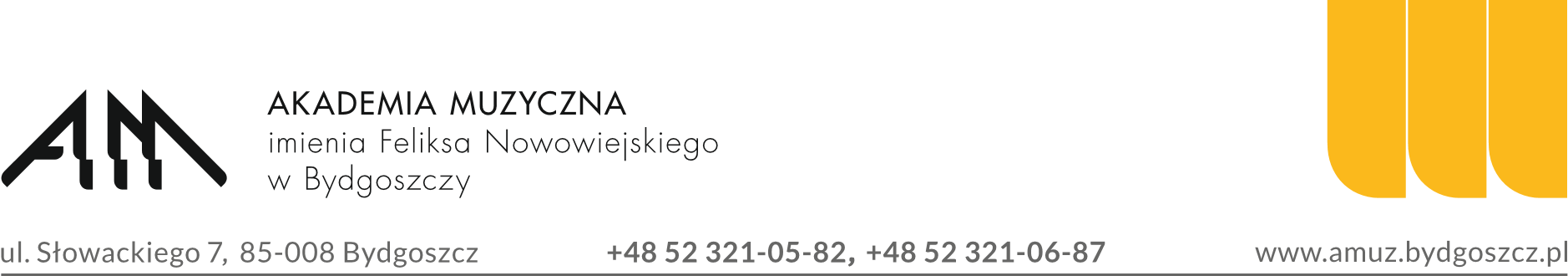 Nr postępowania: ZP-PK-2/RID/2021SPECYFIKACJA WARUNKÓW ZAMÓWIENIAZAMAWIAJĄCY:  AKADEMIA  MUZYCZNA  IMIENIA  FELIKSA  NOWOWIEJSKIEGO  
W  BYDGOSZCZYZaprasza do złożenia oferty w postepowaniu o udzielenie zamówienia publicznego prowadzonego 
w trybie podstawowym (art.275 ust.1) bez negocjacji o wartości zamówienia nie przekraczającej progów unijnych o jakich stanowi art.3 ustawy z 11 września 2019r-Prawo zamówień publicznych (Dz.U. z 2019r.poz.2019)-dalej Pzp na usługę pn:„Obsługa redakcyjna serwisu OpenMusicReview. art w ramach realizacji zadań w ramach projektu.pn. Sztuka doskonałości-rozwój potencjału artystycznego i badawczego Akademii Muzycznej w Bydgoszczy” w ramach programu pod nazwą „Regionalna Inicjatywa Doskonałości” ustanowionego Komunikatem Ministra Nauki i Szkolnictwa Wyższego z dnia 19 stycznia 2018r. (M.P.poz.120)”dla Akademii Muzycznej imienia Feliksa Nowowiejskiego 
w Bydgoszczy przy ul. Słowackiego 7”Przedmiotowe postępowanie przetargowe prowadzone jest przy użyciu środków komunikacji elektronicznej. Składanie ofert następuje za pośrednictwem Platformy zakupowej dostępnej pod adresem internetowym:Adres portalu https://amfn.ezamawiajacy.pl/app/loginBydgoszcz dnia 17.06. 2021r.Akademia Muzyczna imienia Feliksa Nowowiejskiego w Bydgoszczy Adres: 85-008 Bydgoszcz ul. Juliusza Słowackiego 7, NIP 554 0313225; REGON: 00084239000000Adres strony internetowej: www.amuz.bydgoszcz.pl  		e-mail: zam.publiczne@amfn.pl ,  sekretariat@amfnpl 		godziny urzędowania: 7:30 – 15:00 w dni robocze z wyłączeniem sobót Adres strony internetowej, na której jest prowadzone postepowanie i na której będą dostępne wszelkie dokumenty związane z prowadzoną procedurą: https://amfn.ezamawiajacy.pl/app/loginZgodnie z art. 13 ust. 1 i 2 rozporządzenia Parlamentu Europejskiego i Rady (UE) 2016/679 z dnia 27 kwietnia 2016 r. w sprawie ochrony osób fizycznych w związku z przetwarzaniem danych osobowych i w sprawie swobodnego przepływu takich danych oraz uchylenia dyrektywy 95/46/WE (ogólne rozporządzenie o danych) (Dz. U. UE L119 z dnia 4 maja 2016 r., str. 1; zwanym dalej „RODO”) informujemy, że:administratorem Pani/Pana danych osobowych jest Akademia Muzyczna imienia Feliksa Nowowiejskiego w Bydgoszczy ;administrator wyznaczył Inspektora Danych Osobowych, z którym można się kontaktować pod adresem e-mail: informatyk@amfn.pl . Pani/Pana dane osobowe przetwarzane będą na podstawie art. 6 ust. 1 lit. c RODO w celu związanym z przedmiotowym postępowaniem o udzielenie zamówienia publicznego, prowadzonym w trybie podstawowym bez negocjacji.odbiorcami Pani/Pana danych osobowych będą osoby lub podmioty, którym udostępniona zostanie dokumentacja postępowania w oparciu o art. 74 ustawy Pzp.Pani/Pana dane osobowe będą przechowywane, zgodnie z art. 78 ust. 1 Pzp. przez okres 4 lat od dnia zakończenia postępowania o udzielenie zamówienia, a jeżeli czas trwania umowy przekracza 4 lata, okres przechowywania obejmuje cały czas trwania umowy;obowiązek podania przez Panią/Pana danych osobowych bezpośrednio Pani/Pana dotyczących jest wymogiem ustawowym określonym w przepisanych ustawy P.Z.P., związanym z udziałem w postępowaniu o udzielenie zamówienia publicznego.w odniesieniu do Pani/Pana danych osobowych decyzje nie będą podejmowane w sposób zautomatyzowany, stosownie do art. 22 RODO.posiada Pani/Pan:na podstawie art. 15 RODO prawo dostępu do danych osobowych Pani/Pana dotyczących (w przypadku, gdy skorzystanie z tego prawa wymagałoby po stronie administratora niewspółmiernie dużego wysiłku może zostać Pani/Pan zobowiązana do wskazania dodatkowych informacji mających na celu sprecyzowanie żądania, w szczególności podania nazwy lub daty postępowania o udzielenie zamówienia publicznego lub konkursu albo sprecyzowanie nazwy lub daty zakończonego postępowania o udzielenie zamówienia);na podstawie art. 16 RODO prawo do sprostowania Pani/Pana danych osobowych (skorzystanie z prawa do sprostowania nie może skutkować zmianą wyniku postępowania o udzielenie zamówienia publicznego ani zmianą postanowień umowy w zakresie niezgodnym z ustawą PZP oraz nie może naruszać integralności protokołu oraz jego załączników);na podstawie art. 18 RODO prawo żądania od administratora ograniczenia przetwarzania danych osobowych z zastrzeżeniem okresu trwania postępowania o udzielenie zamówienia publicznego lub konkursu oraz przypadków, o których mowa w art. 18 ust. 2 RODO (prawo do ograniczenia przetwarzania nie ma zastosowania w odniesieniu do przechowywania, 
w celu zapewnienia korzystania ze środków ochrony prawnej lub w celu ochrony praw innej osoby fizycznej lub prawnej, lub z uwagi na ważne względy interesu publicznego Unii Europejskiej lub państwa członkowskiego);prawo do wniesienia skargi do Prezesa Urzędu Ochrony Danych Osobowych, gdy uzna Pani/Pan, że przetwarzanie danych osobowych Pani/Pana dotyczących narusza przepisy RODO;  nie przysługuje Pani/Panu:w związku z art. 17 ust. 3 lit. b, d lub e RODO prawo do usunięcia danych osobowych;prawo do przenoszenia danych osobowych, o którym mowa w art. 20 RODO;na podstawie art. 21 RODO prawo sprzeciwu, wobec przetwarzania danych osobowych, gdyż podstawą prawną przetwarzania Pani/Pana danych osobowych jest art. 6 ust. 1 lit. c RODO; przysługuje Pani/Panu prawo wniesienia skargi do organu nadzorczego na niezgodne 
z RODO przetwarzanie Pani/Pana danych osobowych przez administratora. Organem właściwym dla przedmiotowej skargi jest Urząd Ochrony Danych Osobowych, ul. Stawki 2, 00-193 Warszawa.Niniejsze postępowanie prowadzone jest w trybie podstawowym o jakim stanowi art. 275 pkt 1 Pzp  oraz niniejszej Specyfikacji Warunków Zamówienia, zwaną dalej „SWZ”. Zamawiający nie przewiduje wyboru najkorzystniejszej oferty z możliwością prowadzenia negocjacji. Szacunkowa wartość przedmiotowego zamówienia nie przekracza progów unijnych o jakich mowa w art. 3 ustawy Pzp.  Zgodnie z art. 310 pkt 1 Pzp Zamawiający przewiduje możliwość unieważnienia przedmiotowego postępowania, jeżeli środki, które Zamawiający zamierzał przeznaczyć na sfinansowanie całości lub części zamówienia, nie zostały mu przyznane.Zamawiający nie przewiduje aukcji elektronicznej.Zamawiający nie przewiduje złożenia oferty w postaci katalogów elektronicznych.Zamawiający nie prowadzi postępowania w celu zawarcia umowy ramowej.Zamawiający nie zastrzega możliwości ubiegania się o udzielenie zamówienia wyłącznie przez wykonawców, o których mowa w art. 94 Pzp.Przedmiotem zamówienia jest „Obsługa redakcyjna serwisu OpenMusicReview. art w ramach realizacji zadań w ramach projektu.pn. Sztuka doskonałości-rozwój potencjału artystycznego
i badawczego Akademii Muzycznej w Bydgoszczy” w ramach programu pod nazwą „Regionalna Inicjatywa Doskonałości” ustanowionego Komunikatem Ministra Nauki i Szkolnictwa Wyższego 
z dnia 19 stycznia 2018r. (M.P.poz.120)”dla Akademii Muzycznej imienia Feliksa Nowowiejskiego 
w Bydgoszczy przy ul. Słowackiego 7”.Wspólny Słownik Zamówień CPV:72400000-4 usługi internetowe72322000-8 usługi zarządzania danymi72330000-2 usługi w zakresie standaryzacji i klasyfikacji zawartości lub danych  92400000-5-kompleksowe opracowanie redakcyjno-graficzne, skład,80430000-7 usługi edukacji osób dorosłych na poziomie akademickim,80531200-7 usługi szkolenia technicznego,92312200-3 usługi świadczone przez autorów, kompozytorów, rzeźbiarzy, animatorów kultury 
oraz pozostałych artystów,Zamawiający podzielił zamówienie na 7 części  z których każda będzie oceniana oddzielnie.Zamawiający dopuszcza możliwość składania ofert częściowych, z zastrzeżeniem iż oferta dla każdej części musi być kompletna. Wykonawca może złożyć ofertę na dowolną Zamówienie będzie udzielane w 7 częściach:Część nr 1 Redaktor Naczelny Część nr 2 Zastępca Redaktora Naczelnego Część nr 3 Redaktor treści w języku angielskim Część nr 4 Redaktor dzieł literackich i artystycznych oraz przekładu,Część nr 5 Korektor- korekta tekstu,Część nr 6 Szkoleniowiec techniczny,Część nr 7 Administrator zarządzania danymi,Ofertę można składać na dowolną ilość części.Zamawiający nie dopuszcza składania ofert wariantowych oraz w postaci katalogów elektronicznych.Zamawiający nie przewiduje udzielania zamówień o których mowa w art.214 ust.1 pkt.7 
i 8.Realizacja zamówienia odbywać się będzie sukcesywnie od dnia podpisania umowy do dnia 15.12.2021r.O udzielenie zamówienia mogą ubiegać się Wykonawcy, którzy nie podlegają wykluczeniu na zasadach określonych w Rozdziale VII SWZ, oraz spełniają określone przez zamawiającego warunki udziału w postępowaniu.O udzielenie zamówienia mogą ubiegać się Wykonawcy, którzy spełniają warunki dotyczące:zdolności do występowania w obrocie gospodarczym:Zamawiający nie stawia warunku w powyższym zakresie.uprawnień do prowadzenia określonej działalności gospodarczej lub zawodowej, o ile wynika to z odrębnych przepisów:Zamawiający nie stawia warunku w powyższym zakresie.sytuacji ekonomicznej lub finansowej:Zamawiający nie stawia warunku w powyższym zakresie.zdolności technicznej lub zawodowej:Zamawiający uzna warunek za spełniony jeżeli Wykonawca dysponuje co najmniej jedną osobą która:Będzie posiadała nw wykształcenie,  a w celu potwierdzenia posiadanych kwalifikacji załączy kserokopię posiadanych dyplomów potwierdzających kierunkowe wykształcenie.Zamówienie będzie udzielane w 7 częściach-dla każdej części należy spełnić poniższe wymagania:Część nr 1 Redaktor Naczelny:Redaktor Naczelny musi posiadać wykształcenie muzyczne lub muzykologiczne.Na potwierdzenie posiadanego wykształcenia załączy do oferty kserokopię:Dyplomu ukończenia studiów muzycznych lub muzykologicznych .Część nr 2 Zastępca Redaktora Naczelnego:Zastępca redaktora Naczelnego musi posiadać wykształcenie muzyczne lub muzykologiczne.Na potwierdzenie posiadanego wykształcenia załączy do oferty kserokopię:Dyplomu ukończenia studiów muzycznych lub muzykologicznych. Część nr 3 Redaktor treści w języku angielskim :Redaktor treści w języku angielskim musi posiadać wykształcenie w zakresie filologii angielskiej.Na potwierdzenie posiadanego wykształcenia załączy do oferty kserokopię:Dyplomu ukończenia studiów w zakresie filologii angielskiej.Część nr 4 Redaktor dzieł artystycznych oraz przekładu:Redaktor dzieł artystycznych oraz przekładu  musi posiadać wykształcenie muzyczne lub muzykologiczne.Na potwierdzenie posiadanego wykształcenia załączy do oferty kserokopię:Dyplomu ukończenia studiów muzycznych lub muzykologicznych.Część nr 5 Korektor- korekta tekstu:Korektor-korekta tekstu musi posiadać wykształcenie muzyczne lub muzykologiczne.Na potwierdzenie posiadanego wykształcenia załączy do oferty kserokopię:Dyplomu ukończenia studiów muzycznych lub muzykologicznych.Część nr 6 Szkoleniowiec techniczny:Szkoleniowiec techniczny musi posiadać wykształcenie na poziomie studiów licencjackich lub wyższym.Na potwierdzenie posiadanego wykształcenia załączy do oferty kserokopię:Dyplomu ukończenia studiów na poziomie licencjackich lub wyższym.Część nr 7 Administrator zarządzania danymi:Administrator zarządzania danymi musi posiadać wykształcenie na poziomie studiów licencjackich lub wyższym.Na potwierdzenie posiadanego wykształcenia załączy do oferty kserokopię:Dyplomu ukończenia studiów na poziomie licencjackich lub wyższym.Zamawiający, w stosunku do Wykonawców wspólnie ubiegających się o udzielenie zamówienia, w odniesieniu do warunku dotyczącego zdolności technicznej lub zawodowej – dopuszcza łączne spełnianie warunku przez Wykonawców.Zamawiający może na każdym etapie postępowania, uznać, że wykonawca nie posiada wymaganych zdolności, jeżeli posiadanie przez Wykonawcę sprzecznych interesów, 
w szczególności zaangażowanie zasobów technicznych lub zawodowych wykonawcy w inne przedsięwzięcia gospodarcze wykonawcy może mieć negatywny wpływ na realizację zamówienia.Z postępowania o udzielenie zamówienia wyklucza się Wykonawców, w stosunku do których zachodzi którakolwiek z okoliczności wskazanych w art.108 ust.1 Pzp.Wykluczenie Wykonawcy następuje zgodnie z art.111.Pzp.Do oferty Wykonawca zobowiązany jest dołączyć aktualne na dzień składania ofert oświadczenie o spełnianiu warunków udziału w postepowaniu oraz braku podstaw do wykluczenia 
z postępowania- zgodnie z Załącznikiem nr 2 do SWZ.Informacje zawarte w oświadczeniu, o którym mowa w pkt.1 stanowią wstępne potwierdzenie, że Wykonawca nie podlega wykluczeniu oraz spełnia warunki udziału 
w postepowaniu.W celu potwierdzenia spełniania przez wykonawcę warunków udziału w postepowaniu dotyczących zdolności zawodowej Zamawiający żąda:„Wykaz osób” skierowanych przez Wykonawcę do realizacji zamówienia publicznego wraz 
z informacjami na temat ich kwalifikacji zawodowych ,uprawnień, wykształcenia oraz doświadczenia w postaci usług wykonywanych minimum określonego dla każdego zadania oddzielnie w okresie i zakresie opisanym w Rozdziale VI pkt.2 ppkt.4 do SWZ z podaniem ich wartości, przedmiotu ,daty wykonania i podmiotów na rzecz których te usługi zostały wykonane oraz załączeniem dowodów określających, że usługi te zostały wykonane należycie, a jeżeli 
z uzasadnionej przyczyny o obiektywnym charakterze Wykonawca nie jest w stanie uzyskać tych dokumentów-oświadczenie Wykonawcy wraz z podaniem osób skierowanych przez Wykonawcę do realizacji zamówienia publicznego wraz z informacjami na temat ich kwalifikacji zawodowych, uprawnień, wykształcenia i doświadczenia niezbędnych do wykonania zamówienia wg wzoru – Załącznik nr 3 do SWZ.Dowodami, o których mowa powyżej są referencje bądź inne dokumenty wystawione przez podmiot, na rzecz którego usługi były wykonywane , a w przypadku świadczeń okresowych lub ciągłych są wykonywane, a jeżeli z uzasadnionej przyczyny o obiektywnym charakterze wykonawca nie jest w stanie uzyskać tych dokumentów –oświadczenie Wykonawcy .W przypadku świadczeń okresowych lub ciągłych nadal wykonywanych referencje bądź inne dokumenty potwierdzające ich należyte wykonywanie powinny być wydane nie wcześniej niż 3 miesiące przed upływem terminu składania ofert.Faktury za wykazane usługi nie stanowią dowodów, chyba że z ich treści wynika, iż usługi zostały wykonane należycie.UWAGA:WW dokumenty składa się za pośrednictwem Platformy zakupowej, na której prowadzone jest postepowanie w formie elektronicznej opatrzonej podpisem zaufanym lub (elektronicznym) podpisem osobistym.Zamawiający zaleca zapisywanie dokumentów w formacie PDF.Zamawiający wzywa Wykonawcę którego oferta została najwyżej oceniona, do złożenia 
w wyznaczonym terminie, nie krótszym niż 5 dni od dnia wezwania, podmiotowych środków dowodowych, jeżeli wymagał ich złożenia w ogłoszeniu o zamówieniu lub dokumentach zamówienia, aktualnych na dzień złożenia podmiotowych środków dowodowych. Zamawiający nie wzywa do złożenia podmiotowych środków dowodowych, jeżeli :Może je uzyskać za pomocą bezpłatnych i ogólnodostępnych baz danych, w szczególności rejestrów publicznych w rozumieniu ustawy z dnia 17 lutego 2005r. o informatyzacji działalności podmiotów realizujących zadania publiczne, o ile Wykonawca wskazał 
w oświadczeniu, o którym mowa w art.125 ust.1 Pzp umożliwiające dostęp do tych środków,Podmiotowym środkiem dowodowym jest oświadczenie, o którym mowa w art.125 ust.1.Wykonawca nie jest zobowiązany do złożenia podmiotowych środków dowodowych, które zamawiający posiada, jeżeli Wykonawca wskaże te środki oraz potwierdzi ich prawidłowość
i aktualność.W zakresie nieuregulowanym ustawą Pzp lub niniejszą SWZ do oświadczeń i dokumentów składanych przez Wykonawcę w postępowaniu zastosowanie mają w szczególności przepisy rozporządzenia Ministra rozwoju  Pracy i Technologii z dnia 23 grudnia 2020r. w sprawie podmiotowych środków dowodowych oraz innych dokumentów lub oświadczeń, jakich może żądać Zamawiający od Wykonawcy oraz rozporządzenia Prezesa Rady Ministrów z dnia 30 grudnia 2020r. w sprawie sposobu sporządzania i przekazywania informacji oraz wymagań technicznych dla dokumentów elektronicznych oraz środków komunikacji elektronicznej 
w postepowaniu o udzielenie zamówienia publicznego lub konkursie.Wykonawca może w celu potwierdzenia spełniania warunków udziału w postępowaniu 
o udzielenie zamówienia może polegać na zdolnościach technicznych lub zawodowych podmiotów udostępniających zasoby, niezależnie od charakteru prawnego łączących go 
z nimi stosunków prawnychW odniesieniu do warunków dotyczących doświadczenia, Wykonawcy mogą polegać na zdolnościach podmiotów udostępniających zasoby, jeśli podmioty te wykonają świadczenie do realizacji którego te zdolności są wymagane.Wykonawca, który polega na zdolnościach lub sytuacji podmiotów udostępniających zasoby, składa wraz z ofertą, zobowiązanie podmiotu udostępniającego zasoby do oddania do dyspozycji niezbędnych zasobów na potrzeby realizacji danego zamówienia lub inny podmiotowy środek dowodowy potwierdzający, że Wykonawca realizując zamówienie, będzie dysponował niezbędnymi zasobami tych podmiotów.Zamawiający ocenia , czy udostępniane Wykonawcy przez podmioty udostepniające zasoby zdolności techniczne lub zawodowe, pozwalają na wykazanie przez wykonawcę spełniania warunków udziału w postepowaniu, a także bada czy nie zachodzą wobec tego podmiotu podstawy wykluczenia , które zostały przewidziane względem Wykonawcy.Jeżeli zdolności techniczne lub zawodowe podmiotu udostępniającego zasoby nie potwierdzają spełnienia przez wykonawcę warunków udziału w postępowaniu lub zachodzą wobec tego podmiotu podstawy wykluczenia, Zamawiający żąda, aby Wykonawca w terminie określonym przez zamawiającego zastąpił ten podmiot innym podmiotem lub podmiotami albo wykazał, że samodzielnie spełnia warunki udziału w postępowaniu.UWAGA.Wykonawca nie może , po upływie terminu składania ofert powoływać się na zdolności lub sytuację podmiotów udostepniających zasoby, jeżeli na etapie  składania ofert nie polegał on w danym zakresie na zdolnościach lub sytuacji podmiotów udostępniających zasoby.Wykonawca, w przypadku polegania na zdolnościach lub sytuacji podmiotów udostępniających zasoby przedstawia wraz z oświadczeniem o  którym mowa w Rozdziale VII ust.1 SWZ, także oświadczenie podmiotu udostępniającego zasoby, potwierdzające brak podstaw do wykluczenia tego podmiotu oraz odpowiednio spełnianie warunków udziału w postepowaniu, w zakresie w jakim wykonawca powołuje się na jego zasoby, zgodnie z katalogiem dokumentów określonych w Rozdziale VIII SWZ.Wykonawcy mogą wspólnie ubiegać się o udzielenie zamówienia. W takim przypadku Wykonawcy ustanawiają pełnomocnika do reprezentowania ich w postępowaniu albo do reprezentowania i zawarcia umowy w sprawie zamówienia publicznego. Pełnomocnictwo winno być załączone do oferty.W przypadku Wykonawców wspólnie ubiegających się o udzielenie zamówienia, oświadczenia, o których mowa w Rozdziale VIII ust.1 SWZ składa każdy 
z Wykonawców. Oświadczenia te potwierdzają brak podstaw wykluczenia oraz spełnianie warunków udziału w zakresie  w jakim każdy w wykonawców wykazuje spełnianie warunków udziału w postępowaniu. Wykonawcy wspólnie ubiegający się o udzielenie zamówienia dołączają do oferty oświadczenie, z którego wynika , które usługi wykonają poszczególni wykonawcy.Komunikacja w postepowaniu o udzielenie zamówienia, w tym składanie ofert, wniosków 
o dopuszczenie do udziału w postepowaniu wymiana informacji oraz przekazywanie dokumentów lub oświadczeń między Zamawiającym, a wykonawcą z uwzględnieniem wyjątków określonych w ustawie Pzp odbywa się przy użyciu środków komunikacji elektronicznej. Przez środki komunikacji elektronicznej rozumie się środki komunikacji elektronicznej zdefiniowane w ustawie 18 lipca 2002r. o świadczeniu usług drogą elektroniczną (Dz. U. Z 2020r. poz.344).Ofertę, oświadczenia o których mowa w art.125 ust.1 Pzp, podmiotowe środki dowodowe, pełnomocnictwa, zobowiązanie podmiotu udostępniającego zasoby sporządza się w postaci elektronicznej w ogólnie dostępnych formatach danych, w szczególności formatach txt, rtf, pdf, doc, docx, odt. Ofertę, a także oświadczenie o jakim mowa w rozdziale VII ust.1 SWZ składa się pod rygorem nieważności, w formie elektronicznej opatrzonej podpisem osobistym.Zawiadomienia, oświadczenia, wnioski lub informacje Wykonawcy przekazują drogą elektroniczną poprzez Platformę dostępną pod adresem: https://amfn.ezamawiający.pl .Zgłoszenie i rejestracja do postępowania wymaga zalogowania Wykonawcy do Systemu na subdomenie Akademii Muzycznej imienia Feliksa Nowowiejskiego w Bydgoszczy https://amfn.ezamawiający.pl lub https://oneplace.marketplanet.pl .Wykonawca po wybraniu opcji „przystąp do postepowania” zostanie przekierowany do strony Htpps://oneplace.marketplanet.pl gdzie zostanie powiadomiony o możliwości zalogowania lub do założenia bezpłatnego konta. Wykonawca zakłada konto wykonując kroki procesu rejestracyjnego; podaje adres e-mail, ustanawia hasło, następnie powtarza hasło, wpisuje kod 
z obrazka, akceptuje regulamin, klika polecenie ”zarejestruj się”.Rejestracja wykonawcy trwa maksymalnie do 2 dni roboczych. W związku z tym Zamawiający zaleca Wykonawcom uwzględnienie czasu niezbędnego na rejestrację w procesie złożenia Oferty w postaci elektronicznej. Wykonawca wraz z potwierdzeniem złożenia wniosku rejestracyjnego otrzyma informacje o możliwości przyspieszenia założenia konta, wówczas należy skontaktować się z numerem telefonu podanym w ww potwierdzeniu.Zgodnie z art. 67 ustawy Pzp zamawiający podaje wymagania techniczne i ogólne zasady związane z korzystaniem z Platformy:Stały dostęp do sieci internet o gwarantowanej przepustowości nie mniejszej niż 512kb/s,Komputer klasy PC lub MAC, o następującej konfiguracji: pamięć min.2GB Ram, procesor Intel IV 2GHZ jeden z systemów operacyjnych –MS Windows 7, Mac Osx10,4 Linux lub ich nowsze wersje,Zainstalowana dowolna przeglądarka internetowa obsługująca TLS 1.2 najlepiej 
w najnowszej wersji w przypadku Internet Explorer minimalnie wersja 10.0.Włączona obsługa JavaScript;Zainstalowany program Acrobat Reader lub inny obsługujący pliki w formacie pdf.Uruchomienie oprogramowania do składania podpisu wymaga również zainstalowania Java w wersji 1.8.0_65 lub nowszej, koniecznie w wersji 32-bitowej, pozwalające na przyjmowanie przez użytkownika sesyjnych plików cookie oraz obsługującej szyfrowanie. Konieczne jest również dodanie adresu witryny platformy eZamawiający (ezamawiający.pl) do wyjątków (exeception site list) w Javie. UWAGA: wymaga to uprawnień administracyjnych na komputerze.Zainstalowany dedykowany komponent Szafir SDK oraz aplikację Szafir Host, który odpowiada za obsługę funkcjonalności podpisu elektronicznego w platformie eZamawiający. Rozszerzenie Szafir SDK można pobrać tutaj. Po zainstalowaniu rozszerzenia Szafir SDK oraz aplikacji Host należy przeładować bieżącą stronę.Przed uruchomieniem platformy eZamawiający, w pierwszej kolejności należy podłączyć czytnik z kartą kryptograficzną komputera.Zamawiający informuje, iż w przypadku jakichkolwiek wątpliwości związanych z zasadami korzystania z platformy, Wykonawca winien skontaktować się z dostawcą rozwiązania teleinformatycznego Platforma zakupowa Nazwa Jednostki telefon numer +48 22 576 87 90 lub +48 22 257 22 23 (infolinia dostępna w dni robocze, w godz. od 9.00-17.00) e-mail: oneplace@marketplanet.pl.Zamawiający zgodnie z § 4 Rozporządzenia Prezesa Rady Ministrów w sprawie użycia środków komunikacji elektronicznej w postepowaniu o udzielenie zamówienia publicznego oraz udostępniania i przechowywania dokumentów elektronicznych(Dz.U z 2017r.poz.1320)-zwane dalej „Rozporządzeniem” określa dopuszczalny format podpisu elektronicznego jako:Dokumenty w formacie „pdf” zaleca się podpisywać formatem PAdES,Dopuszcza się podpisywanie dokumentów w formacie innym niż „pdf” wtedy będzie wymagany oddzielny plik z podpisem. W związku z tym Wykonawca będzie zobowiązany załączyć oprócz podpisanego dokumentu oddzielny plik z podpisem.Informacje dotyczące odpowiedniego przygotowania stanowiska Wykonawca znajdzie na stronie:htpps://oneplace.marketplanet.pl/przygotuj-stanowisko-poniższe-kroki.Plik załączony przez Wykonawcę na platformie Zakupowej i zapisany, widoczny jest w Systemie, jako zaszyfrowany –format kodowania UTF8. Możliwość odtworzenia pliku dostępna jest dopiero po odszyfrowaniu przez Zamawiającego po upływie terminu otwarcia ofert.Oznaczenie czasu odbioru danych przez platformę stanowi datę oraz dokładny czas (hh:mm.ss) generowany wg czasu lokalnego serwera synchronizowanego odpowiednim źródłem czasu.W przypadku wnoszenia wadium w formie poręczenia lub gwarancji:Składając ofertę w postaci elektronicznej oryginał dokumentu wadium (poręczenia lub gwarancji) opatrzonego podpisem elektronicznym osób upoważnionych do jego wystawienia, Wykonawca składa załączając na Platformie w zakładce ”OFERTY”-poprzez wybranie polecenia ”Dodaj dokument”.W korespondencji kierowanej do zamawiającego Wykonawcy powinni posługiwać się numerem przedmiotowego postepowania.Wykonawca może zwrócić się do zamawiającego z wnioskiem o wyjaśnienie treści SWZ.Zamawiający jest obowiązany udzielić wyjaśnień niezwłocznie, jednak nie później niż na 2 dni przed upływem terminu składania odpowiednio ofert, pod warunkiem że wniosek o wyjaśnienie treści SWZ wpłynął do Zamawiającego nie później niż na 4 dni przed upływem terminu składania ofert.Jeżeli zamawiający nie udzieli wyjaśnień w terminie, o którym mowa w ust.16, przedłuża termin składania ofert o czas niezbędny do zapoznania się wszystkich zainteresowanych wykonawców z wyjaśnieniami niezbędnymi do należytego przygotowania i złożenia ofert. W przypadku gdy wniosek o wyjaśnienie treści SWZ nie wpłynął w terminie, o którym mowa w ust.16 Zamawiający nie ma obowiązku udzielania wyjaśnień SWZ oraz obowiązku przedłużenia terminu składania ofert.Przedłużenie terminu składania ofert, o których mowa w ust.17 nie wpływa na bieg terminu składania wniosku o wyjaśnienie treści SWZ. Osoba uprawnioną do porozumiewania się z Wykonawcami jest :W zakresie proceduralnym:Specjalista ds. zamówień publicznych e-mail: zam.publiczne@amfn.pl,Zgodnie z art.20 ust.1 Pzp postępowanie o udzielenie zamówienia, z zastrzeżeniem wyjątków przewidzianych w Pzp prowadzi się pisemnie.Komunikacja, w tym składanie ofert, wymiana informacji oraz przekazywanie dokumentów lub oświadczeń między Zamawiającym, a wykonawcą 
z uwzględnieniem wyjątków określonych w Pzp odbywa się przy użyciu środków komunikacji elektronicznej szczegółowo opisanych w Rozdziale XI SWZ. Komunikacja ustna dopuszczalna jest w odniesieniu do informacji, które są istotne 
w szczególności nie dotyczą ogłoszenia o zamówieniu lub SWZ, a także ofert.Zamawiający rekomenduje, aby Wykonawca przed przystąpieniem do składania ofert 
w systemie, zapoznał się z Instrukcją korzystania z systemu, która jest dostępna w sekcji „regulacje i procedury procesu zakupowego” oraz zasadami rejestracji w systemie, o których mowa w regulaminie dostępnym pod adresem htpps://oneplace.marketplanet.pl/regulamin.Wykonawca może złożyć tylko jedna ofertę.Treść oferty musi odpowiadać treści SWZ.Ofertę składa się na „Formularzu ofertowym”-zgodnie z Załącznikiem nr 1 do SWZ(w formie elektronicznej) lub postaci elektronicznej opatrzonej podpisem zaufanym lub (elektronicznym) podpisem osobistym. Wraz z ofertą Wykonawca jest zobowiązany złożyć:Formularz cenowy- Zgodnie z Załącznikiem nr 1 do SWZ - w formie elektronicznej) lub postaci elektronicznej opatrzonej podpisem zaufanym lub (elektronicznym) podpisem osobistym.Oświadczenia, o których mowa w Rozdziale X ust.1 SWZ- w formie elektronicznej) lub postaci elektronicznej opatrzonej podpisem zaufanym lub (elektronicznym) podpisem osobistym.Zobowiązanie innego podmiotu, o którym mowa w Rozdziale XI ust.3 SWZ
- w formie elektronicznej) lub postaci elektronicznej opatrzonej podpisem zaufanym lub (elektronicznym) podpisem osobistym.Dokumenty, z których wynika prawo do podpisania oferty, odpowiednie pełnomocnictwa - w formie elektronicznej) lub postaci elektronicznej opatrzonej podpisem zaufanym lub (elektronicznym) podpisem osobistym.Oferta powinna być podpisana przez osobę upoważniona do reprezentowania Wykonawcy, zgodnie z formą. Reprezentacji Wykonawcy , określoną w rejestrze lub innym dokumencie, właściwym dla danej formy organizacyjnej Wykonawcy , albo upełnomocnionego przedstawiciela wykonawcy. W celu potwierdzenia, że osoba działająca w imieniu Wykonawcy jest umocowana do jego reprezentowania, Zamawiający żąda od Wykonawcy odpisu lub informacji z krajowego rejestru Sądowego , Centralnej Ewidencji i Informacji o Działalności Gospodarczej lub innego właściwego rejestru.Oferta oraz pozostałe oświadczenia i dokumenty dla których Zamawiający określił wzory 
w formie formularzy zamieszczonych na Załączniku nr 1 do SWZ powinny być sporządzone zgodnie z tymi wzorami co do treści oraz opisu kolumn i wierszy.Ofertę składa się pod rygorem nieważności w formie elektronicznej lub postaci elektronicznej opatrzonej podpisem zaufanym lub (elektronicznym) podpisem osobistym.Oferta powinna być sporządzona w języku polskim.Jeśli oferta zawiera informacje stanowiące tajemnicę przedsiębiorstwa  w rozumieniu ustawy 
z dnia 16 kwietnia 1993r. o zwalczaniu nieuczciwej konkurencji(Dz.U. z 2020r. poz. 1913) Wykonawca powinien nie później niż w terminie składania ofert, zastrzec że nie mogą one być udostępnione oraz wykazać, iż zastrzeżone informacje stanowią tajemnicę przedsiębiorstwa. Wszelkie informacje stanowiące tajemnicę przedsiębiorstwa w rozumieniu ustawy z dnia 16 kwietnia 1993r. o zwalczaniu nieuczciwej konkurencji (Dz.U. z 2019r. poz. 1010) które Wykonawca zastrzeże jako tajemnicę przedsiębiorstwa, powinny zostać złożone w oddzielnym pliku wraz z jednoczesnym zaznaczeniem polecenia ”Tajne- załącznik stanowiący tajemnicę przedsiębiorstwa”. Zastrzeżenie przez Wykonawcę  tajemnicy przedsiębiorstwa bez uzasadnienia będzie traktowane przez Zamawiającego jako bezskuteczne ze względu na zaniechanie przez wykonawcę podjęcia niezbędnych działań w celu zachowania poufności objętych klauzulą informacji zgodnie z postanowieniami art18 ust.3 ustawy Pzp.W celu złożenia oferty należy zarejestrować (zalogować)się na Platformie i postępować zgodnie z instrukcjami dostępnymi u dostawcy rozwiązania informatycznego pod adresem https:/amuz.ezamawiający.pl lub https;//oneplace.marketplanet.pl.Przed upływem terminu składania ofert , Wykonawca może wprowadzić zmiany do złożonej oferty lub wycofać ofertę. W tym celu należy w systemie Platformy kliknąć przycisk „Wycofaj ofertę”. Zmiana oferty następuje poprzez wycofanie oferty oraz jej ponownym złożeniu.Podmiotowe środki dowodowe lub inne dokumenty, w tym dokumenty potwierdzające umocowanie do reprezentowania, sporządzone w języku obcym przekazuje się wraz
 z tłumaczeniem na język polski.Wszystkie koszty związane z uczestnictwem w postępowaniu, w szczególności 
z przygotowaniem i złożeniem oferty ponosi wykonawca składający ofertę. Zamawiający nie przewiduje zwrotu kosztów udziału w postępowaniu. Cena oferty zostanie wyliczona przez wykonawcę w oparciu o Formularz ofertowy, którego wzór stanowi Załącznik nr 1 do SWZ,Następnie Wykonawca przepisuje wartość brutto części wyliczonej w Załączniku nr 1 do SWZ do Formularza oferty stanowiącego Załącznik nr 1 do SWZ.Cena ofertowa brutto musi uwzględniać wszystkie koszty związane z realizacją przedmiotu zamówienia zgodnie z opisem przedmiotu zamówienia oraz projektem umowy określonym 
w niniejszym SWZ.Cena oferty powinna być wyrażona w złotych polskich (PLN) z wyodrębnieniem podatku VAT z dokładnością do dwóch miejsc po przecinku.W przypadku Wykonawcy będącego osobą fizyczną cena oferowana brutto winna uwzględniać zapisy rozdziału XII do SWZ oraz wszystkie obciążenia wynikające 
z umowy cywilno-prawnej (umowy zlecenia).Cena podana na formularzu Oferty jest ceną ostateczną, niepodlegającą negocjacji 
i wyczerpującą wszelkie należności Wykonawcy wobec zamawiającego związane
 z realizacją przedmiotu zamówienia.Cena oferty powinna być wyrażona w złotych polskich (PLN) z dokładnością do dwóch miejsc po przecinku.Zamawiający nie przewiduje rozliczeń  w walucie obcej.Wyliczona cena oferty brutto będzie służyć do porównania złożonych ofert i do rozliczenia 
w trakcie realizacji zamówienia.Jeżeli została złożona oferta, której wybór prowadziłby do powstania u Zamawiającego obowiązku podatkowego zgodnie z ustawą z dnia 11 marca 2004r. o podatku od towarów i usług (Dz.U. z 2020r. poz.106) dla celów zastosowania kryterium ceny lub kosztu Zamawiający dolicza do przedstawionej w tej ofercie ceny kwotę podatku od towarów 
i usług którą miałby obowiązek rozliczyć zgodnie z art.225Pzp. w Formularzu Ofertowym Wykonawca ma obowiązek:Poinformowania zamawiającego, że wybór jego oferty będzie prowadził do powstania 
u Zamawiającego obowiązku podatkowego,Wskazania nazwy (rodzaju) towaru lub usługi których dostawa lub świadczenie będą prowadziły do powstania obowiązku podatkowego,Wskazania wartości towaru lub usługi objętego obowiązkiem podatkowym Zamawiającego , bez kwoty podatku,Wskazania stawki podatku od towarów i usług która zgodnie z wiedzą Wykonawcy, będzie miała zastosowanie.Wykonawca zobowiązany jest złożyć oświadczenie w w/w zakresie zgodnie ze wzorem zawartym w Formularzu Ofertowym.Zamawiający nie wymaga wniesienia wadium.Wykonawca będzie związany ofertą przez okres 30dni tj. do dnia 24.07.2021r. Bieg terminu związania ofertą rozpoczyna się wraz z upływem terminu składania ofert.W przypadku gdy wybór najkorzystniejszej oferty nie nastąpi przed upływem terminu związania ofertą wskazanego w ust.1 Zamawiający przed upływem terminu związania ofertą zwraca się jednokrotnie do Wykonawców o wyrażenie zgody na przedłużenie tego terminu o wskazywany przez niego okres, nie dłuższy niż 30 dni. Przedłużenie terminu związania ofertą wymaga złożenia przez Wykonawcę pisemnego oświadczenia o wyrażeniu zgody na przedłużenie terminu związania ofertą. Odmowa wyrażenia zgody na przedłużenie terminu związania ofertą nie powoduje utraty wadium.Ofertę należy złożyć przez Platformę do dnia 25.06.2021r.do godziny 10.00O terminie złożenia oferty decyduje czas pełnego przeprocesowania transakcji na Platformie.Otwarcie ofert nastąpi w dniu 25.06.2021r.o godz . 12.00Najpóźniej przed otwarciem ofert, udostępnia na stronie internetowej prowadzonego postepowania informację o kwocie jaką zamierza przeznaczyć na sfinansowanie zamówienia.Niezwłocznie po otwarciu ofert, udostępnia się na stronie internetowej prowadzonego postepowania informacje o:Nazwach albo imionach i nazwiskach oraz siedzibach lub miejscach prowadzonej działalności gospodarczej albo miejscach zamieszkania Wykonawców, których oferty zostały otwarte,Cenach lub kosztach zawartych w ofertach.Przy wyborze najkorzystniejszej oferty Zamawiający będzie się kierował następującymi kryteriami oceny ofert- dla wszystkich części od 1÷7Jako kryterium oceny będzie brana pod uwagę: Cena (stawka)  								60 pkt Wykształcenie                                                                                            40 pkt.Cena – Zamawiający wymaga określenia ceny przedmiotu zamówienia w złotych polskich. Nie będą prowadzone rozliczenia w walutach obcych. Cena musi być podana zgodnie ze wzorem oferty i musi być dla każdej z pozycji wyższa od zera.W cenę muszą być wliczone wszelkie koszty związane z realizacją przedmiotu zamówienia, jakie będzie ponosił Wykonawca, w tym m.in. podatek VAT, oraz wykonanie wszystkich obowiązków Wykonawcy, niezbędnych do zrealizowania przedmiotu zmówienia, zgodnie 
z niniejszą SWZ, umową  jak i ewentualne ryzyko wynikające z okoliczności, których nie można było przewidzieć w chwili składania oferty.Wykonawca, składając ofertę, ma obowiązek poinformować Zamawiającego, czy wybór oferty będzie prowadzić do powstania u Zamawiającego obowiązku podatkowego, wskazując nazwę (rodzaj) towaru lub usługi, których dostawa lub świadczenie będzie prowadzić do jego powstania, oraz wskazując ich wartość bez kwoty podatku.Jeżeli złożono ofertę, której wybór prowadziłby do powstania u zamawiającego obowiązku podatkowego zgodnie z przepisami o podatku od towarów i usług, zamawiający w celu oceny takiej oferty dolicza do przedstawionej w niej ceny (wykonawca podaje jedynie wartość netto) podatek od towarów i usług. Wartość podatku VAT płaconego przez zamawiającego zostanie doliczona do podanej przez Wykonawcę wartości netto (powstaje u Zamawiającego obowiązek podatkowy) 
w przypadku:wewnątrzwspólnotowego nabycia towarów,mechanizmu odwróconego obciążenia, w odniesieniu do wprowadzonych już, jak 
i wprowadzonych przedmiotową nowelizacją zmian w ustawie o VAT,importu usług lub importu towarów, z którymi wiąże się analogiczny obowiązek doliczenia przez Zamawiającego przy porównywaniu cen ofertowych podatku VAT. Wykształcenie– kryterium to będzie sprawdzane na podstawie wypełnienia tabeli 
w załączniku nr 6 – podanie informacji potwierdzających wykształcenie muzyczne.
Na potwierdzenie  Wykonawca dołączy kserokopię dyplomu ukończenia uczelni muzycznej lub kierunku muzycznego.Ocena poszczególnych kryteriów:Cena oferty- Oferta zawierająca najniższą cenę otrzyma maksymalną liczbę punktów, 
a pozostałe oferty proporcjonalnie mniej wg wzoru:CminCo= ------------------x 60%CocGdzie :      CoC         - ocena punktowa badanej ofertyCmin  - cena najniższa z ofert nieodrzuconych i gdy wykonawca nie podlegał wykluczeniu 
z postępowania.      Co           - cena badanej oferty podlegającej punktacji.           Wykształcenie                                                                                                    40 pkt.Jeżeli nie można wybrać najkorzystniejszej oferty z uwagi na to, że dwie lub więcej ofert przedstawia taki sam bilans ceny i innych kryteriów oceny ofert, zamawiający spośród tych ofert wybiera ofertę  z najniższą ceną, a jeżeli zostały złożone oferty o takiej samej cenie, zamawiający wzywa wykonawców, którzy złożyli te oferty, do złożenia w terminie określonym przez zamawiającego ofert dodatkowych.Punktacja przyznana ofertom w poszczególnych kryteriach oceny ofert będzie liczona 
z dokładnością do dwóch miejsc po przecinku, zgodnie z zasadami arytmetyki.W toku badania i oceny ofert Zamawiający może żądać od Wykonawcy wyjaśnień dotyczących treści złożonej oferty, w tym zaoferowanej ceny.Zamawiający udzieli zamówienia Wykonawcy, którego oferta zostanie uznana za najkorzystniejszą..Zamawiający zawiera umowę w sprawie zamówienia publicznego w terminie nie krótszym niż 5 dni od dnia przesłania zawiadomienia o wyborze najkorzystniejszej oferty.Zamawiający może zawrzeć umowę w sprawie zamówienia publicznego przed upływem terminu, o którym mowa w ust.1 jeżeli w postępowaniu o udzielenie zamówienia prowadzonym w trybie podstawowym złożono tylko jedna ofertę.Wykonawca, którego oferta zostanie uznana za najkorzystniejszą, będzie zobowiązany przed podpisaniem umowy do wniesienia zabezpieczenia należytego wykonania umowy (jeżeli jego wniesienie było wymagane) w wysokości i formie określonej w Rozdziale XX SWZ.W przypadku wyboru oferty złożonej przez Wykonawców wspólnie ubiegających się 
o udzielenie zamówienia Zamawiający zastrzega sobie prawo żądania przed zawarciem umowy w sprawie zamówienia publicznego umowy regulującej współpracę tych Wykonawców. Wykonawca będzie zobowiązany do podpisania umowy w miejscu i terminie wskazanym przez Zamawiającego.Zamawiający nie wymaga wniesienia zabezpieczenia należytego wykonania umowy.Wybrany Wykonawca jest zobowiązany do zawarcia umowy w sprawie zamówienia publicznego na warunkach określonych w Projektowanych postanowieniach Umowy stanowiących wzór umowy Załącznik nr 4 do SWZ .Zakres świadczenia Wykonawcy wynikający z umowy jest tożsamy z jego zobowiązaniem zawartym w ofercie.Zamawiający przewiduje możliwość zmiany zawartej umowy w stosunku do treści wybranej oferty w zakresie uregulowanym a w art. 454-455 Pzp  oraz wskazanym w wzorze umowy stanowiącym Załącznik nr 4 do SWZ.Zmiana umowy wymaga dla swej ważności, pod rygorem nieważności, zachowania formy pisemnej. Środki ochrony prawnej określone w niniejszym dziale przysługują Wykonawcy, uczestnikowi konkursu oraz innemu podmiotowi, jeżeli ma lub miał interes w uzyskaniu zamówienia lub nagrody w konkursie oraz poniósł lub może ponieść szkodę  w wyniku naruszenia przez zamawiającego przepisów ustawy Pzp.Środki ochrony prawnej wobec ogłoszenia wszczynającego postępowanie o udzielenie zamówienia lub ogłoszenia o konkursie oraz dokumentów zamówienia przysługują również organizacjom wpisanym na listę, o której mowa w art.469 pkt.15 Pzp oraz Rzecznikowi Małych i Średnich Przedsiębiorców. Odwołanie przysługuje na:Niezgodną z przepisami ustawy czynność Zamawiającego, podjętą w postepowaniu 
o udzielenie zamówienia, w tym na projektowane postanowienie umowy,Zaniechanie czynności w postępowaniu o udzielenie zamówienia do której Zamawiający był obowiązany na podstawie ustawy,Odwołanie wnosi się do Prezesa Izby. Odwołujący przekazuje kopię odwołania Zamawiającemu przed upływem terminu do wniesienia odwołania w taki sposób , aby mógł on zapoznać się z jego treścią przed upływem tego terminu.Odwołanie wobec treści ogłoszenia lub treści SWZ wnosi się w terminie 5 dni od dnia zamieszczenia ogłoszenia w biuletynie zamówień Publicznych lub treści SWZ na stronie internetowej.Odwołanie wnosi się w terminie;5 dni od dnia przekazania informacji o czynności Zamawiającego stanowiącej podstawę jego wniesienia, jeżeli informacja została przekazana przy użyciu środków komunikacji elektronicznej,10 dni od dnia przekazania informacji o czynności Zamawiającego stanowiącej podstawę jego wniesienia, jeże li informacja została przekazana w sposób inny niż określony w pkt.1).Odwołanie w przypadkach innych niż określone w pkt. 5 i 6 wnosi się w terminie 5 dni od dnia , w którym powzięto lub przy zachowaniu należytej staranności można było powziąć wiadomość o okolicznościach stanowiących podstawę jego wniesienia.Na orzeczenie Izby oraz postanowienie Prezesa Izby , o którym mowa w art. 519 ust.1 ustawy Pzp, stronom oraz uczestnikom postepowania odwoławczego przysługuje skarga do sądu.W postepowaniu toczącym się wskutek wniesienia skargi stosuje się odpowiednio przepisy ustawy z dnia 17 listopada 1964r. –Kodeks postepowania cywilnego o apelacji, jeżeli przepisy niniejszego rozdziału nie stanowią inaczej.Skargę wnosi się do Sądu Okręgowego w Warszawie-sądu zamówień publicznych, zwanego „sądem zamówień publicznych”. Skargę wnosi się za pośrednictwem Prezesa Izby, w terminie 14 dni od dnia doręczenia orzeczenia Izby lub postanowienia Prezesa Izby, o którym mowa w art.519 ust.1 ustawy Pzp, przesyłając jednocześnie jej odpis przeciwnikowi skargi. Złożenie skargi w placówce pocztowej operatora wyznaczonego w rozumieniu ustawy z dnia 23 listopada 2012r.-prawo pocztowe jest równoznaczne z jej wniesieniem.Prezes izby przekazuje skargę wraz z aktami postępowania odwoławczego do sądu zamówień publicznych w terminie 7 dni od dnia jej otrzymania.                                                                                              ZATWIERDZAM                             .............................................................                                                    Załącznik nr 1/ZP-PK-2/RID/2021Wykonawca składa w ofercie:……………………………………………………………… (pełna nazwa/firma)……………………………………………………………… (adres)……………………………………………………………… (NIP/PESEL)……………………………………………………………… (KRS/CEIDG)reprezentowany przez:………………………………………………………………(imię i nazwisko) ………………………………………………………………(stanowisko/podstawa do  reprezentacji)……………………………………………………………………../Aktualny i sprawny nr faksu oraz adres mailowy do korespondencji – środek komunikacji elektronicznej/…………………………………………        (miejscowość i data)FORMULARZ  OFERTYAkademia Muzyczna imienia Feliksa Nowowiejskiego 
 w Bydgoszczyul. Juliusza Słowackiego 785-008 BydgoszczCzęść NR 1 Redaktor Naczelny Nawiązując do ogłoszenia o zamówieniu w postepowaniu o udzielenie zamówienia publicznego prowadzonego w trybie podstawowym bez negocjacji na zadanie pod nazwą:Świadczenie usług Obsługę redakcyjną serwisu OpenMusicReview. art w ramach realizacji zadań 
w ramach projektu.pn. Sztuka doskonałości-rozwój potencjału artystycznego i badawczego Akademii Muzycznej w Bydgoszczy” w ramach programu pod nazwą  „Regionalna Inicjatywa Doskonałości” ustanowionego Komunikatem Ministra Nauki i Szkolnictwa Wyższego z dnia 19 stycznia 2018r. (M.P.poz.120)”dla Akademii Muzycznej imienia Feliksa Nowowiejskiego  
w Bydgoszczy przy ul. Słowackiego 7.SKŁADAMY OFERTĘ na wykonanie przedmiotu zamówienia zgodnie ze Specyfikacją Warunków Zamówienia.OŚWIADCZAMY, że zapoznaliśmy się ze specyfikacją Warunków zamówienia (SWZ) oraz wyjaśnieniami i zmianami SWZ przekazanymi przez Zamawiającego i uznajemy się za związanych określonymi w nich postanowieniami i zasadami postępowania.OFERUJEMY /OFERUJĘ wykonanie przedmiotu zamówienia za cenę brutto:Uwaga:W powyższej tabeli Wykonawca musi wypełnić kolumny 3,4,5 i 7 oraz obliczyć łączną kwotę za całość przedmiotu zamówienia sumując kwoty „razem brutto” Cena brutto – słownie: ……………………….……………………………..…… złotychWyznaczenie  osób do współpracy odpowiedzialnych za realizację zleceń Zamawiającego: _________ ilość osób(JESTEM/NIE JESTEM PŁATNIKIEM PODATKU OD TOWARÓW I USŁUG VAT, dlatego też wartość netto jest równa kwocie brutto).ZOBOWIĄZUJEMY SIĘ  do wykonania zamówienia w terminie od dnia podpisania umowy do dnia 15 grudnia 2021r.AKCEPTUJEMY warunki płatności określone przez Zamawiającego w Projektowanych zapisach umowy stanowiącej Załącznik Nr .. do SWZ.JESTEŚMY związani ofertą przez czas wskazany w Specyfikacji Warunków Zamówienia.ZAMÓWIENIE zrealizujemy sami/ z udziałem podwykonawców:________________________________________________________________________________________________________________________________________________(rodzaj i zakres zamówienia, które Wykonawca powierzy podwykonawcom)OŚWIADCZAMY, że polegamy/ nie polegamy na zdolnościach innych podmiotów w celu potwierdzenia spełnienia warunków udziału w postępowaniu.________________________________________________________________________________________________________________________________________________(wskazać podmiot i zakres w jakim Wykonawca polega na zdolnościach innych podmiotów)OŚWIADCZAMY, że sposób reprezentacji Wykonawcy/Wykonawców wspólnie ubiegających się o udzielenie zamówienia dla potrzeb zamówienia jest następujący:________________________________________________________________________________
(wypełniają jedynie przedsiębiorcy składający wspólną ofertę-spółki cywilne lub konsorcja)Oświadczam/my że niniejsza oferta:–nie zawiera informacji stanowiących tajemnice przedsiębiorstwa, w rozumieniu art.11 ust.4 ustawy 
z dnia 16 kwietnia 1993r. o zwalczaniu nieuczciwej konkurencji (Dz. U z 2003r. Nr 153 poz. 1503 z późn.zm).-zawiera na stronach od________ do _______.informacje stanowiące tajemnicę przedsiębiorstwa w rozumieniu art.11 ust.4 ustawy z dnia 16 kwietnia 1993r. o zwalczaniu nieuczciwej konkurencji (Dz. U z 2003r. Nr 153 poz. 1503 z późn.zm).. Poniżej załączam stosowne uzasadnienie zastrzeżenia informacji stanowiących tajemnicę przedsiębiorstwa.OŚWIADCZAMY, że zapoznaliśmy się z istotnymi dla Stron postanowieniami umowy, określonymi w Specyfikacji Warunków Zamówienia i zobowiązujemy się w przypadku wyboru naszej oferty do zawarcia umowy zgodnej z ofertą, na warunkach określonych 
w Specyfikacji Warunków Zamówienia, w miejscu i terminie wyznaczonym przez Zamawiającego.OŚWIADCZAMY, że jesteśmy małym/średnim przedsiębiorstwem.ADRES DO KORESPONDENCJI:Imię i nazwisko ____________________________________________________________Adres: ___________________________________________________________________Tel._______________ e-mail: ____________________@__________________________OFERTĘ składamy na _______ stronach.Stanowisko oraz imię i nazwisko osoby upoważnionej do zawarcia umowy:________________________________________________________________________________________________________________________________________________**OŚWIADCZAMY, że wybór oferty prowadzi do powstania u Zamawiającego obowiązku podatkowego _______________________:Nazwa towaru lub usługi , których dostawa lub świadczenie będzie prowadzić do powstania obowiązku podatkowego; ___________________,Wartość towaru lub usługi bez kwoty podatku VAT: _____________*niepotrzebne skreślić** W przypadku, gdy wybór oferty prowadzi do powstania obowiązku podatkowego u Zamawiającego, Wykonawca zobligowany jest do wypełnienia pozycji pkt.15 a) i b)OŚWIADCZAMY, że wypełniłem obowiązki informacyjne przewidziane w art.13 lub art.14 RODO wobec osób fizycznych, od których dane osobowe bezpośrednio lub pośrednio pozyskałem w celu ubiegania się o udzielenie zamówienia publicznego 
w niniejszym postępowaniu.WRAZ Z OFERTĄ składamy następujące załączniki , oświadczenia i dokumenty na ____ stronach:1.______________________________________________________________________________2. _____________________________________________________________________________3. _____________________________________________________________________________…………..…………………………………….                                                                                                                (miejscowość, data)       Dokument należy wypełnić i podpisać kwalifikowanym podpisem elektronicznym lub Podpisem zaufanym lub (elektronicznym) Podpisem osobistym przez osobę/y upoważnione do reprezentowania Wykonawcy.Zamawiający zaleca zapisanie dokumentu w formacie PDF.Niepotrzebne skreślićRozporządzenie Parlamentu Europejskiego i Rady (UE)2016/679 z dnia 27 kwietniaa2016r. w sprawie ochrony osób fizycznych w związku z przetwarzaniem danych osobowych  i w sprawie swobodnego przepływu takich danych oraz uchylenia dyrektywy 95/46/WE (ogólne rozporządzenie o ochronie danych) Dz. Urz.UE L 119z 04.05.2016 str.1)W przypadku gdy wykonawca nie przekazuje danych osobowych innych niż bezpośrednio jego dotyczących, oświadczenia wykonawca nie składa (usunięcie treści oświadczenia np. przez jego wykreślenie).                                                     Załącznik nr 1/ZP-PK-2/RID/2021Wykonawca składa w ofercie:……………………………………………………………… (pełna nazwa/firma)……………………………………………………………… (adres)……………………………………………………………… (NIP/PESEL)……………………………………………………………… (KRS/CEIDG)reprezentowany przez:………………………………………………………………(imię i nazwisko) ………………………………………………………………(stanowisko/podstawa do  reprezentacji)……………………………………………………………………../Aktualny i sprawny nr faksu oraz adres mailowy do korespondencji – środek komunikacji elektronicznej/……………………………………….        (miejscowość i data)FORMULARZ  OFERTYAkademia Muzyczna imienia Feliksa Nowowiejskiego 
w Bydgoszczyul. Juliusza Słowackiego 785-008 BydgoszczCzęść NR 2 Zastępca redaktora naczelnegoNawiązując do ogłoszenia o zamówieniu w postepowaniu o udzielenie zamówienia publicznego prowadzonego w trybie podstawowym bez negocjacji na zadanie pod nazwą:Świadczenie usług Obsługę redakcyjną serwisu OpenMusicReview. art w ramach realizacji zadań 
w ramach projektu.pn. Sztuka doskonałości-rozwój potencjału artystycznego i badawczego Akademii Muzycznej w Bydgoszczy” w ramach programu pod nazwą  „Regionalna Inicjatywa Doskonałości” ustanowionego Komunikatem Ministra Nauki i Szkolnictwa Wyższego z dnia 19 stycznia 2018r. (M.P.poz.120)”dla Akademii Muzycznej imienia Feliksa Nowowiejskiego  
w Bydgoszczy przy ul. Słowackiego 7.SKŁADAMY OFERTĘ na wykonanie przedmiotu zamówienia zgodnie ze Specyfikacją Warunków zamówienia.OŚWIADCZAMY, że zapoznaliśmy się ze specyfikacją Warunków zamówienia (SWZ) oraz wyjaśnieniami i zmianami SWZ przekazanymi przez Zamawiającego i uznajemy się za związanych określonymi w nich postanowieniami i zasadami postępowania.OFERUJEMY /OFERUJĘ wykonanie przedmiotu zamówienia za cenę brutto:Uwaga:W powyższej tabeli Wykonawca musi wypełnić kolumny 3,4,5 i 7 oraz obliczyć łączną kwotę za całość przedmiotu zamówienia sumując kwoty „razem brutto” Cena brutto – słownie: ……………………….……………………………..…… złotychWyznaczenie  osób do współpracy odpowiedzialnych za realizację zleceń Zamawiającego: _________ ilość osób(JESTEM/NIE JESTEM PŁATNIKIEM PODATKU OD TOWARÓW I USŁUG VAT, dlatego też wartość netto jest równa kwocie brutto).ZOBOWIĄZUJEMY SIĘ  do wykonania zamówienia w terminie od dnia podpisania umowy do dnia 15 grudnia 2021r.AKCEPTUJEMY warunki płatności określone przez Zamawiającego w Projektowanych zapisach umowy stanowiącej Załącznik Nr 4 do SWZ.JESTEŚMY związani ofertą przez czas wskazany w Specyfikacji Warunków Zamówienia.ZAMÓWIENIE zrealizujemy sami/ z udziałem podwykonawców:________________________________________________________________________________________________________________________________________________(rodzaj i zakres zamówienia, które Wykonawca powierzy podwykonawcom)OŚWIADCZAMY, że polegamy/ nie polegamy na zdolnościach innych podmiotów w celu potwierdzenia spełnienia warunków udziału w postępowaniu.________________________________________________________________________________________________________________________________________________(wskazać podmiot i zakres w jakim Wykonawca polega na zdolnościach innych podmiotów)OŚWIADCZAMY, że sposób reprezentacji Wykonawcy/Wykonawców wspólnie ubiegających się o udzielenie zamówienia dla potrzeb zamówienia jest następujący:________________________________________________________________________
(wypełniają jedynie przedsiębiorcy składający wspólną ofertę-spółki cywilne lub konsorcja)Oświadczam/my że niniejsza oferta:–nie zawiera informacji stanowiących tajemnice przedsiębiorstwa, w rozumieniu art.11 ust.4 ustawy z dnia 16 kwietnia 1993r. o zwalczaniu nieuczciwej konkurencji (Dz. U z 2003r. Nr 153 poz. 1503 z późn.zm).-zawiera na stronach od________ do _______.informacje stanowiące tajemnicę przedsiębiorstwa w rozumieniu art.11 ust.4 ustawy z dnia 16 kwietnia 1993r. o zwalczaniu nieuczciwej konkurencji (Dz. U z 2003r. Nr 153 poz. 1503 z późn.zm).. Poniżej załączam stosowne uzasadnienie zastrzeżenia informacji stanowiących tajemnicę przedsiębiorstwa.OŚWIADCZAMY, że zapoznaliśmy się z istotnymi dla Stron postanowieniami umowy, określonymi w Specyfikacji Warunków Zamówienia i zobowiązujemy się w przypadku wyboru naszej oferty do zawarcia umowy zgodnej z ofertą, na warunkach określonych w specyfikacji warunków zamówienia, w miejscu i terminie wyznaczonym przez Zamawiającego.OŚWIADCZAMY, że jesteśmy małym/średnim przedsiębiorstwem.ADRES DO KORESPONDENCJI:Imię i nazwisko ____________________________________________________________Adres: ___________________________________________________________________Tel._______________ e-mail: ____________________@__________________________OFERTĘ składamy na _______ stronach.Stanowisko oraz imię i nazwisko osoby upoważnionej do zawarcia umowy:________________________________________________________________________________________________________________________________________________**OŚWIADCZAMY, że wybór oferty prowadzi do powstania u Zamawiającego obowiązku podatkowego _______________________:Nazwa towaru lub usługi , których dostawa lub świadczenie będzie prowadzić do powstania obowiązku podatkowego; ___________________,Wartość towaru lub usługi bez kwoty podatku VAT: _____________*niepotrzebne skreślić** W przypadku, gdy wybór oferty prowadzi do powstania obowiązku podatkowego u Zamawiającego, Wykonawca zobligowany jest do wypełnienia pozycji pkt.15 a) i b)OŚWIADCZAMY, że wypełniłem obowiązki informacyjne przewidziane w art.13 lub art.14 RODO wobec osób fizycznych, od których dane osobowe bezpośrednio lub pośrednio pozyskałem w celu ubiegania się o udzielenie zamówienia publicznego 
w niniejszym postępowaniu.WRAZ Z OFERTĄ składamy następujące załączniki , oświadczenia i dokumenty na ____ stronach:1.______________________________________________________________________________2. _____________________________________________________________________________3. _____________________________________________________________________________…………..…………………………………….(miejscowość, data)       Dokument należy wypełnić i podpisać kwalifikowanym podpisem elektronicznym lub Podpisem zaufanym lub (elektronicznym) Podpisem osobistym przez osobę/y upoważnione do reprezentowania Wykonawcy.Zamawiający zaleca zapisanie dokumentu w formacie PDF.Niepotrzebne skreślićRozporządzenie Parlamentu Europejskiego i Rady (UE)2016/679 z dnia 27 kwietniaa2016r. w sprawie ochrony osób fizycznych w związku z przetwarzaniem danych osobowych  i w sprawie swobodnego przepływu takich danych oraz uchylenia dyrektywy 95/46/WE (ogólne rozporządzenie o ochronie danych) Dz. Urz.UE L 119z 04.05.2016 str.1)W przypadku gdy wykonawca nie przekazuje danych osobowych innych niż bezpośrednio jego dotyczących, oświadczenia wykonawca nie składa (usunięcie treści oświadczenia np. przez jego wykreślenie).                                                     Załącznik nr 1/ZP-PK-2/RID/2021Wykonawca składa w ofercie:……………………………………………………………… (pełna nazwa/firma)……………………………………………………………… (adres)……………………………………………………………… (NIP/PESEL)……………………………………………………………… (KRS/CEIDG)reprezentowany przez:………………………………………………………………(imię i nazwisko) ………………………………………………………………(stanowisko/podstawa do  reprezentacji)……………………………………………………………………../Aktualny i sprawny nr faksu oraz adres mailowy do korespondencji – środek komunikacji elektronicznej/………………………………………..        (miejscowość i data)FORMULARZ  OFERTYAkademia Muzyczna imienia Feliksa Nowowiejskiego 
w Bydgoszczyul. Juliusza Słowackiego 785-008 BydgoszczCzęść NR 3 Redaktor treści w języku angielskim Nawiązując do ogłoszenia o zamówieniu w postepowaniu o udzielenie zamówienia publicznego prowadzonego w trybie podstawowym bez negocjacji na zadanie pod nazwą:Świadczenie usług Obsługę redakcyjną serwisu OpenMusicReview. art w ramach realizacji zadań 
w ramach projektu.pn. Sztuka doskonałości-rozwój potencjału artystycznego i badawczego Akademii Muzycznej w Bydgoszczy” w ramach programu pod nazwą  „Regionalna Inicjatywa Doskonałości” ustanowionego Komunikatem Ministra Nauki i Szkolnictwa Wyższego z dnia 19 stycznia 2018r. (M.P.poz.120)”dla Akademii Muzycznej imienia Feliksa Nowowiejskiego  
w Bydgoszczy przy ul. Słowackiego 7.SKŁADAMY OFERTĘ na wykonanie przedmiotu zamówienia zgodnie ze Specyfikacją Warunków zamówienia.OŚWIADCZAMY, że zapoznaliśmy się ze specyfikacją Warunków zamówienia (SWZ) oraz wyjaśnieniami i zmianami SWZ przekazanymi przez Zamawiającego i uznajemy się za związanych określonymi w nich postanowieniami i zasadami postępowania.OFERUJEMY /OFERUJĘ wykonanie przedmiotu zamówienia za cenę brutto:Uwaga:W powyższej tabeli Wykonawca musi wypełnić kolumny 3,4,5 i 7 oraz obliczyć łączną kwotę za całość przedmiotu zamówienia sumując kwoty „razem brutto” Cena brutto – słownie: ……………………….……………………………..…… złotychWyznaczenie  osób do współpracy odpowiedzialnych za realizację zleceń Zamawiającego: _________ ilość osób(JESTEM/NIE JESTEM PŁATNIKIEM PODATKU OD TOWARÓW I USŁUG VAT, dlatego też wartość netto jest równa kwocie brutto).ZOBOWIĄZUJEMY SIĘ  do wykonania zamówienia w terminie od dnia podpisania umowy do dnia 15 grudnia 2021r.AKCEPTUJEMY warunki płatności określone przez Zamawiającego w Projektowanych zapisach umowy stanowiącej Załącznik Nr 4 do SWZ.JESTEŚMY związani ofertą przez czas wskazany w Specyfikacji Warunków Zamówienia.ZAMÓWIENIE zrealizujemy sami/ z udziałem podwykonawców:________________________________________________________________________________________________________________________________________________(rodzaj i zakres zamówienia, które Wykonawca powierzy podwykonawcom)OŚWIADCZAMY, że polegamy/ nie polegamy na zdolnościach innych podmiotów w celu potwierdzenia spełnienia warunków udziału w postępowaniu.________________________________________________________________________________________________________________________________________________(wskazać podmiot i zakres w jakim Wykonawca polega na zdolnościach innych podmiotów)OŚWIADCZAMY, że sposób reprezentacji Wykonawcy/Wykonawców wspólnie ubiegających się o udzielenie zamówienia dla potrzeb zamówienia jest następujący:________________________________________________________________________
(wypełniają jedynie przedsiębiorcy składający wspólną ofertę-spółki cywilne lub konsorcja)Oświadczam/my że niniejsza oferta:–nie zawiera informacji stanowiących tajemnice przedsiębiorstwa, w rozumieniu art.11 ust.4 ustawy 
z dnia 16 kwietnia 1993r. o zwalczaniu nieuczciwej konkurencji (Dz. U z 2003r. Nr 153 poz. 1503 z późn.zm).-zawiera na stronach od________ do _______.informacje stanowiące tajemnicę przedsiębiorstwa 
w rozumieniu art.11 ust.4 ustawy z dnia 16 kwietnia 1993r. o zwalczaniu nieuczciwej konkurencji (Dz. U z 2003r. Nr 153 poz. 1503 z późn.zm).. Poniżej załączam stosowne uzasadnienie zastrzeżenia informacji stanowiących tajemnicę przedsiębiorstwa.OŚWIADCZAMY, że zapoznaliśmy się z istotnymi dla Stron postanowieniami umowy, określonymi w Specyfikacji Warunków Zamówienia i zobowiązujemy się w przypadku wyboru naszej oferty do zawarcia umowy zgodnej z ofertą, na warunkach określonych w specyfikacji warunków zamówienia, w miejscu i terminie wyznaczonym przez Zamawiającego.OŚWIADCZAMY, że jesteśmy małym/średnim przedsiębiorstwem.ADRES DO KORESPONDENCJI:Imię i nazwisko ___________________________________________________________Adres: ___________________________________________________________________Tel._______________ e-mail: ____________________@__________________________OFERTĘ składamy na _______ stronach.Stanowisko oraz imię i nazwisko osoby upoważnionej do zawarcia umowy:________________________________________________________________________________________________________________________________________________**OŚWIADCZAMY, że wybór oferty prowadzi do powstania u Zamawiającego obowiązku podatkowego _______________________:Nazwa towaru lub usługi , których dostawa lub świadczenie będzie prowadzić do powstania obowiązku podatkowego; ___________________,Wartość towaru lub usługi bez kwoty podatku VAT: _____________*niepotrzebne skreślić** W przypadku, gdy wybór oferty prowadzi do powstania obowiązku podatkowego u Zamawiającego, Wykonawca zobligowany jest do wypełnienia pozycji pkt.15 a) i b)OŚWIADCZAMY, że wypełniłem obowiązki informacyjne przewidziane w art.13 lub art.14 RODO wobec osób fizycznych, od których dane osobowe bezpośrednio lub pośrednio pozyskałem w celu ubiegania się o udzielenie zamówienia publicznego w niniejszym postępowaniu.WRAZ Z OFERTĄ składamy następujące załączniki, oświadczenia i dokumenty na ____ stronach:1.______________________________________________________________________________2. _____________________________________________________________________________3. _____________________________________________________________________________…………..…………………………………….(miejscowość, data)Dokument należy wypełnić i podpisać kwalifikowanym podpisem elektronicznym lub Podpisem zaufanym lub (elektronicznym) Podpisem osobistym przez osobę/y upoważnione do reprezentowania Wykonawcy.Zamawiający zaleca zapisanie dokumentu w formacie PDF.Niepotrzebne skreślićRozporządzenie Parlamentu Europejskiego i Rady (UE)2016/679 z dnia 27 kwietniaa2016r. w sprawie ochrony osób fizycznych w związku z przetwarzaniem danych osobowych  i w sprawie swobodnego przepływu takich danych oraz uchylenia dyrektywy 95/46/WE (ogólne rozporządzenie o ochronie danych) Dz. Urz.UE L 119z 04.05.2016 str.1)W przypadku gdy wykonawca nie przekazuje danych osobowych innych niż bezpośrednio jego dotyczących, oświadczenia wykonawca nie składa (usunięcie treści oświadczenia np. przez jego wykreślenie).                                                     Załącznik nr 1/ZP-PK-2/RID/2021Wykonawca składa w ofercie:……………………………………………………………… (pełna nazwa/firma)……………………………………………………………… (adres)……………………………………………………………… (NIP/PESEL)……………………………………………………………… (KRS/CEIDG)reprezentowany przez:………………………………………………………………(imię i nazwisko) ………………………………………………………………(stanowisko/podstawa do  reprezentacji)……………………………………………………………………../Aktualny i sprawny nr faksu oraz adres mailowy do korespondencji – środek komunikacji elektronicznej/………………………………………..        (miejscowość i data)FORMULARZ  OFERTYAkademia Muzyczna imienia Feliksa Nowowiejskiego 
w Bydgoszczyul. Juliusza Słowackiego 785-008 BydgoszczCzęść NR 4 Redaktor dzieł artystycznychNawiązując do ogłoszenia o zamówieniu w postepowaniu o udzielenie zamówienia publicznego prowadzonego w trybie podstawowym bez negocjacji na zadanie pod nazwą:Świadczenie usług Obsługę redakcyjną serwisu OpenMusicReview. art w ramach realizacji zadań 
w ramach projektu.pn. Sztuka doskonałości-rozwój potencjału artystycznego i badawczego Akademii Muzycznej w Bydgoszczy” w ramach programu pod nazwą  „Regionalna Inicjatywa Doskonałości” ustanowionego Komunikatem Ministra Nauki i Szkolnictwa Wyższego z dnia 19 stycznia 2018r. (M.P.poz.120)”dla Akademii Muzycznej imienia Feliksa Nowowiejskiego  
w Bydgoszczy przy ul. Słowackiego 7.SKŁADAMY OFERTĘ na wykonanie przedmiotu zamówienia zgodnie ze Specyfikacją Warunków zamówienia.OŚWIADCZAMY, że zapoznaliśmy się ze specyfikacją Warunków zamówienia (SWZ) oraz wyjaśnieniami i zmianami SWZ przekazanymi przez Zamawiającego i uznajemy się za związanych określonymi w nich postanowieniami i zasadami postępowania.OFERUJEMY /OFERUJĘ wykonanie przedmiotu zamówienia za cenę brutto:Uwaga:W powyższej tabeli Wykonawca musi wypełnić kolumny 3,4,5 i 7 oraz obliczyć łączną kwotę za całość przedmiotu zamówienia sumując kwoty „razem brutto” Cena brutto – słownie: ……………………….……………………………..…… złotychWyznaczenie  osób do współpracy odpowiedzialnych za realizację zleceń Zamawiającego: _________ ilość osób(JESTEM/NIE JESTEM PŁATNIKIEM PODATKU OD TOWARÓW I USŁUG VAT, dlatego też wartość netto jest równa kwocie brutto).ZOBOWIĄZUJEMY SIĘ  do wykonania zamówienia w terminie od dnia podpisania umowy do dnia 15 grudnia 2021r.AKCEPTUJEMY warunki płatności określone przez Zamawiającego w Projektowanych zapisach umowy stanowiącej Załącznik Nr 4 do SWZ.JESTEŚMY związani ofertą przez czas wskazany w Specyfikacji Warunków Zamówienia.ZAMÓWIENIE zrealizujemy sami/ z udziałem podwykonawców:________________________________________________________________________________________________________________________________________________(rodzaj i zakres zamówienia, które Wykonawca powierzy podwykonawcom)OŚWIADCZAMY, że polegamy/ nie polegamy na zdolnościach innych podmiotów w celu potwierdzenia spełnienia warunków udziału w postępowaniu.________________________________________________________________________________________________________________________________________________(wskazać podmiot i zakres w jakim Wykonawca polega na zdolnościach innych podmiotów)OŚWIADCZAMY, że sposób reprezentacji Wykonawcy/Wykonawców wspólnie ubiegających się o udzielenie zamówienia dla potrzeb zamówienia jest następujący:________________________________________________________________________
(wypełniają jedynie przedsiębiorcy składający wspólną ofertę-spółki cywilne lub konsorcja)Oświadczam/my że niniejsza oferta:–nie zawiera informacji stanowiących tajemnice przedsiębiorstwa, w rozumieniu art.11 ust.4 ustawy z dnia 16 kwietnia 1993r. o zwalczaniu nieuczciwej konkurencji (Dz. U z 2003r. Nr 153 poz. 1503 z późn.zm).-zawiera na stronach od________ do _______.informacje stanowiące tajemnicę przedsiębiorstwa w rozumieniu art.11 ust.4 ustawy z dnia 16 kwietnia 1993r. o zwalczaniu nieuczciwej konkurencji (Dz. U z 2003r. Nr 153 poz. 1503 z późn.zm).. Poniżej załączam stosowne uzasadnienie zastrzeżenia informacji stanowiących tajemnicę przedsiębiorstwa.OŚWIADCZAMY, że zapoznaliśmy się z istotnymi dla Stron postanowieniami umowy, określonymi w Specyfikacji Warunków Zamówienia i zobowiązujemy się w przypadku wyboru naszej oferty do zawarcia umowy zgodnej z ofertą, na warunkach określonych w specyfikacji warunków zamówienia, w miejscu i terminie wyznaczonym przez Zamawiającego.OŚWIADCZAMY, że jesteśmy małym/średnim przedsiębiorstwem.ADRES DO KORESPONDENCJI:Imię i nazwisko ___________________________________________________________Adres: ___________________________________________________________________Tel._______________ e-mail: ____________________@__________________________OFERTĘ składamy na _______ stronach.Stanowisko oraz imię i nazwisko osoby upoważnionej do zawarcia umowy:________________________________________________________________________________________________________________________________________________**OŚWIADCZAMY, że wybór oferty prowadzi do powstania u Zamawiającego obowiązku podatkowego _______________________:Nazwa towaru lub usługi , których dostawa lub świadczenie będzie prowadzić do powstania obowiązku podatkowego; ___________________,Wartość towaru lub usługi bez kwoty podatku VAT: _____________*niepotrzebne skreślić** W przypadku, gdy wybór oferty prowadzi do powstania obowiązku podatkowego u Zamawiającego, Wykonawca zobligowany jest do wypełnienia pozycji pkt.15 a) i b)OŚWIADCZAMY, że wypełniłem obowiązki informacyjne przewidziane w art.13 lub art.14 RODO wobec osób fizycznych, od których dane osobowe bezpośrednio lub pośrednio pozyskałem w celu ubiegania się o udzielenie zamówienia publicznego 
w niniejszym postępowaniu.WRAZ Z OFERTĄ składamy następujące załączniki , oświadczenia i dokumenty na ____ stronach:1.______________________________________________________________________________2. _____________________________________________________________________________3. _____________________________________________________________________________…………..…………………………………….(miejscowość, data)          Dokument należy wypełnić i podpisać kwalifikowanym podpisem elektronicznym lub Podpisem zaufanym lub (elektronicznym) Podpisem osobistym przez osobę/y upoważnione do reprezentowania Wykonawcy.Zamawiający zaleca zapisanie dokumentu w formacie PDF.Niepotrzebne skreślićRozporządzenie Parlamentu Europejskiego i Rady (UE)2016/679 z dnia 27 kwietniaa2016r. w sprawie ochrony osób fizycznych w związku z przetwarzaniem danych osobowych  i w sprawie swobodnego przepływu takich danych oraz uchylenia dyrektywy 95/46/WE (ogólne rozporządzenie o ochronie danych) Dz. Urz.UE L 119z 04.05.2016 str.1)W przypadku gdy wykonawca nie przekazuje danych osobowych innych niż bezpośrednio jego dotyczących, oświadczenia wykonawca nie składa (usunięcie treści oświadczenia np. przez jego wykreślenie).                                                     Załącznik nr 1/ZP-PK-2/RID/2021Wykonawca składa w ofercie:……………………………………………………………… (pełna nazwa/firma)……………………………………………………………… (adres)……………………………………………………………… (NIP/PESEL)……………………………………………………………… (KRS/CEIDG)reprezentowany przez:………………………………………………………………(imię i nazwisko) ………………………………………………………………(stanowisko/podstawa do  reprezentacji)……………………………………………………………………../Aktualny i sprawny nr faksu oraz adres mailowy do korespondencji – środek komunikacji elektronicznej/………………………………………..        (miejscowość i data)FORMULARZ  OFERTYAkademia Muzyczna imienia Feliksa Nowowiejskiego 
w Bydgoszczyul. Juliusza Słowackiego 785-008 BydgoszczCzęść NR 5 KorektorNawiązując do ogłoszenia o zamówieniu w postepowaniu o udzielenie zamówienia publicznego prowadzonego w trybie podstawowym bez negocjacji na zadanie pod nazwą:Świadczenie usług Obsługę redakcyjną serwisu OpenMusicReview. art w ramach realizacji zadań 
w ramach projektu.pn. Sztuka doskonałości-rozwój potencjału artystycznego i badawczego Akademii Muzycznej w Bydgoszczy” w ramach programu pod nazwą  „Regionalna Inicjatywa Doskonałości” ustanowionego Komunikatem Ministra Nauki i Szkolnictwa Wyższego z dnia 19 stycznia 2018r. (M.P.poz.120)”dla Akademii Muzycznej imienia Feliksa Nowowiejskiego  
w Bydgoszczy przy ul. Słowackiego 7.SKŁADAMY OFERTĘ na wykonanie przedmiotu zamówienia zgodnie ze Specyfikacją Warunków zamówienia.OŚWIADCZAMY, że zapoznaliśmy się ze specyfikacją Warunków zamówienia (SWZ) oraz wyjaśnieniami i zmianami SWZ przekazanymi przez Zamawiającego i uznajemy się za związanych określonymi w nich postanowieniami i zasadami postępowania.OFERUJEMY /OFERUJĘ wykonanie przedmiotu zamówienia za cenę brutto:Uwaga:W powyższej tabeli Wykonawca musi wypełnić kolumny 3,4,5 i 7 oraz obliczyć łączną kwotę za całość przedmiotu zamówienia sumując kwoty „razem brutto” Cena brutto – słownie: ……………………….……………………………..…… złotychWyznaczenie  osób do współpracy odpowiedzialnych za realizację zleceń Zamawiającego: _________ ilość osób.........................................................           podpis Wykonawcy (JESTEM/NIE JESTEM PŁATNIKIEM PODATKU OD TOWARÓW I USŁUG VAT, dlatego też wartość netto jest równa kwocie brutto).ZOBOWIĄZUJEMY SIĘ  do wykonania zamówienia w terminie od dnia podpisania umowy do dnia 15 grudnia 2021r.AKCEPTUJEMY warunki płatności określone przez Zamawiającego w Projektowanych zapisach umowy stanowiącej Załącznik Nr 4 do SWZ.JESTEŚMY związani ofertą przez czas wskazany w Specyfikacji Warunków Zamówienia.ZAMÓWIENIE zrealizujemy sami/ z udziałem podwykonawców:________________________________________________________________________________________________________________________________________________(rodzaj i zakres zamówienia, które Wykonawca powierzy podwykonawcom)OŚWIADCZAMY, że polegamy/ nie polegamy na zdolnościach innych podmiotów w celu potwierdzenia spełnienia warunków udziału w postępowaniu.________________________________________________________________________________________________________________________________________________(wskazać podmiot i zakres w jakim Wykonawca polega na zdolnościach innych podmiotów)OŚWIADCZAMY, że sposób reprezentacji Wykonawcy/Wykonawców wspólnie ubiegających się o udzielenie zamówienia dla potrzeb zamówienia jest następujący:________________________________________________________________________
(wypełniają jedynie przedsiębiorcy składający wspólną ofertę-spółki cywilne lub konsorcja)Oświadczam/my że niniejsza oferta:–nie zawiera informacji stanowiących tajemnice przedsiębiorstwa, w rozumieniu art.11 ust.4 ustawy z dnia 16 kwietnia 1993r. o zwalczaniu nieuczciwej konkurencji (Dz. U z 2003r. Nr 153 poz. 1503 z późn.zm).-zawiera na stronach od________ do _______.informacje stanowiące tajemnicę przedsiębiorstwa w rozumieniu art.11 ust.4 ustawy z dnia 16 kwietnia 1993r. o zwalczaniu nieuczciwej konkurencji (Dz. U z 2003r. Nr 153 poz. 1503 z późn.zm).. Poniżej załączam stosowne uzasadnienie zastrzeżenia informacji stanowiących tajemnicę przedsiębiorstwa.OŚWIADCZAMY, że zapoznaliśmy się z istotnymi dla Stron postanowieniami umowy, określonymi w Specyfikacji Warunków Zamówienia i zobowiązujemy się w przypadku wyboru naszej oferty do zawarcia umowy zgodnej z ofertą, na warunkach określonych w specyfikacji warunków zamówienia, w miejscu i terminie wyznaczonym przez Zamawiającego.OŚWIADCZAMY, że jesteśmy małym/średnim przedsiębiorstwem.ADRES DO KORESPONDENCJI:Imię i nazwisko ___________________________________________________________Adres: ___________________________________________________________________Tel._______________ e-mail: ____________________@__________________________OFERTĘ składamy na _______ stronach.Stanowisko oraz imię i nazwisko osoby upoważnionej do zawarcia umowy:________________________________________________________________________________________________________________________________________________**OŚWIADCZAMY, że wybór oferty prowadzi do powstania u Zamawiającego obowiązku podatkowego _______________________:Nazwa towaru lub usługi , których dostawa lub świadczenie będzie prowadzić do powstania obowiązku podatkowego; ___________________,Wartość towaru lub usługi bez kwoty podatku VAT: _____________*niepotrzebne skreślić** W przypadku, gdy wybór oferty prowadzi do powstania obowiązku podatkowego u Zamawiającego, Wykonawca zobligowany jest do wypełnienia pozycji pkt.15 a) i b)OŚWIADCZAMY, że wypełniłem obowiązki informacyjne przewidziane w art.13 lub art.14 RODO wobec osób fizycznych, od których dane osobowe bezpośrednio lub pośrednio pozyskałem w celu ubiegania się o udzielenie zamówienia publicznego w niniejszym postępowaniu.WRAZ Z OFERTĄ składamy następujące załączniki , oświadczenia i dokumenty na ____ stronach:1.______________________________________________________________________________2. _____________________________________________________________________________3. _____________________________________________________________________________…………..…………………………………….(miejscowość, data)       Dokument należy wypełnić i podpisać kwalifikowanym podpisem elektronicznym lub Podpisem zaufanym lub (elektronicznym) Podpisem osobistym przez osobę/y upoważnione do reprezentowania Wykonawcy.Zamawiający zaleca zapisanie dokumentu w formacie PDF.Niepotrzebne skreślićRozporządzenie Parlamentu Europejskiego i Rady (UE)2016/679 z dnia 27 kwietniaa2016r. w sprawie ochrony osób fizycznych w związku z przetwarzaniem danych osobowych  i w sprawie swobodnego przepływu takich danych oraz uchylenia dyrektywy 95/46/WE (ogólne rozporządzenie o ochronie danych) Dz. Urz.UE L 119z 04.05.2016 str.1)W przypadku gdy wykonawca nie przekazuje danych osobowych innych niż bezpośrednio jego dotyczących, oświadczenia wykonawca nie składa (usunięcie treści oświadczenia np. przez jego wykreślenie).                                                     Załącznik nr 1/ZP-PK-2/RID/2021Wykonawca składa w ofercie:……………………………………………………………… (pełna nazwa/firma)……………………………………………………………… (adres)……………………………………………………………… (NIP/PESEL)……………………………………………………………… (KRS/CEIDG)reprezentowany przez:………………………………………………………………(imię i nazwisko) ………………………………………………………………(stanowisko/podstawa do  reprezentacji)……………………………………………………………………../Aktualny i sprawny nr faksu oraz adres mailowy do korespondencji – środek komunikacji elektronicznej/………………………………………..        (miejscowość i data)FORMULARZ  OFERTYAkademia Muzyczna imienia Feliksa Nowowiejskiego 
w Bydgoszczyul. Juliusza Słowackiego 785-008 BydgoszczCzęść NR 6 Szkoleniowiec technicznyNawiązując do ogłoszenia o zamówieniu w postepowaniu o udzielenie zamówienia publicznego prowadzonego w trybie podstawowym bez negocjacji na zadanie pod nazwą:Świadczenie usług Obsługę redakcyjną serwisu OpenMusicReview. art w ramach realizacji zadań 
w ramach projektu.pn. Sztuka doskonałości-rozwój potencjału artystycznego i badawczego Akademii Muzycznej w Bydgoszczy” w ramach programu pod nazwą  „Regionalna Inicjatywa Doskonałości” ustanowionego Komunikatem Ministra Nauki i Szkolnictwa Wyższego z dnia 19 stycznia 2018r. (M.P.poz.120)”dla Akademii Muzycznej imienia Feliksa Nowowiejskiego  
w Bydgoszczy przy ul. Słowackiego 7.SKŁADAMY OFERTĘ na wykonanie przedmiotu zamówienia zgodnie ze Specyfikacją Warunków zamówienia.OŚWIADCZAMY, że zapoznaliśmy się ze specyfikacją Warunków zamówienia (SWZ) oraz wyjaśnieniami i zmianami SWZ przekazanymi przez Zamawiającego i uznajemy się za związanych określonymi w nich postanowieniami i zasadami postępowania.OFERUJEMY /OFERUJĘ wykonanie przedmiotu zamówienia za cenę brutto:Uwaga:W powyższej tabeli Wykonawca musi wypełnić kolumny 3,4,5 i 7 oraz obliczyć łączną kwotę za całość przedmiotu zamówienia sumując kwoty „razem brutto” Cena brutto – słownie: ……………………….……………………………..…… złotychWyznaczenie  osób do współpracy odpowiedzialnych za realizację zleceń Zamawiającego: _________ ilość osób(JESTEM/NIE JESTEM PŁATNIKIEM PODATKU OD TOWARÓW I USŁUG VAT, dlatego też wartość netto jest równa kwocie brutto).ZOBOWIĄZUJEMY SIĘ  do wykonania zamówienia w terminie od dnia podpisania umowy do dnia 15 grudnia 2021r.AKCEPTUJEMY warunki płatności określone przez Zamawiającego w Projektowanych zapisach umowy stanowiącej Załącznik Nr 4 do SWZ.JESTEŚMY związani ofertą przez czas wskazany w Specyfikacji Warunków Zamówienia.ZAMÓWIENIE zrealizujemy sami/ z udziałem podwykonawców:________________________________________________________________________________________________________________________________________________(rodzaj i zakres zamówienia, które Wykonawca powierzy podwykonawcom)OŚWIADCZAMY, że polegamy/ nie polegamy na zdolnościach innych podmiotów w celu potwierdzenia spełnienia warunków udziału w postępowaniu.________________________________________________________________________________________________________________________________________________(wskazać podmiot i zakres w jakim Wykonawca polega na zdolnościach innych podmiotów)OŚWIADCZAMY, że sposób reprezentacji Wykonawcy/Wykonawców wspólnie ubiegających się o udzielenie zamówienia dla potrzeb zamówienia jest następujący:__________________________________________________________________________________
(wypełniają jedynie przedsiębiorcy składający wspólną ofertę-spółki cywilne lub konsorcja)Oświadczam/my że niniejsza oferta:–nie zawiera informacji stanowiących tajemnice przedsiębiorstwa, w rozumieniu art.11 ust.4 ustawy z dnia 16 kwietnia 1993r. o zwalczaniu nieuczciwej konkurencji (Dz. U z 2003r. Nr 153 poz. 1503 z późn.zm).-zawiera na stronach od________ do _______.informacje stanowiące tajemnicę przedsiębiorstwa w rozumieniu art.11 ust.4 ustawy z dnia 16 kwietnia 1993r. o zwalczaniu nieuczciwej konkurencji (Dz. U z 2003r. Nr 153 poz. 1503 z późn.zm).. Poniżej załączam stosowne uzasadnienie zastrzeżenia informacji stanowiących tajemnicę przedsiębiorstwa.OŚWIADCZAMY, że zapoznaliśmy się z istotnymi dla Stron postanowieniami umowy, określonymi w Specyfikacji Warunków Zamówienia i zobowiązujemy się w przypadku wyboru naszej oferty do zawarcia umowy zgodnej z ofertą, na warunkach określonych w specyfikacji warunków zamówienia, w miejscu i terminie wyznaczonym przez Zamawiającego.OŚWIADCZAMY, że jesteśmy małym/średnim przedsiębiorstwem.ADRES DO KORESPONDENCJI:Imię i nazwisko ____________________________________________________________Adres: ___________________________________________________________________Tel._______________ e-mail: ____________________@__________________________OFERTĘ składamy na _______ stronach.Stanowisko oraz imię i nazwisko osoby upoważnionej do zawarcia umowy:_________________________________________________________________________________________________________________________________________________________________**OŚWIADCZAMY, że wybór oferty prowadzi do powstania u Zamawiającego obowiązku podatkowego _______________________:Nazwa towaru lub usług , których dostawa lub świadczenie będzie prowadzić do powstania obowiązku podatkowego; ___________________,Wartość towaru lub usługi bez kwoty podatku VAT: _____________*niepotrzebne skreślić** W przypadku, gdy wybór oferty prowadzi do powstania obowiązku podatkowego u Zamawiającego, Wykonawca zobligowany jest do wypełnienia pozycji pkt.15 a) i b)OŚWIADCZAMY, że wypełniłem obowiązki informacyjne przewidziane w art.13 lub art.14 RODO wobec osób fizycznych, od których dane osobowe bezpośrednio lub pośrednio pozyskałem w celu ubiegania się o udzielenie zamówienia publicznego w niniejszym postępowaniu.WRAZ Z OFERTĄ składamy następujące załączniki , oświadczenia i dokumenty na ____ stronach:1.______________________________________________________________________________2. _____________________________________________________________________________3. _____________________________________________________________________________…………..…………………………………….(miejscowość, data)       Dokument należy wypełnić i podpisać kwalifikowanym podpisem elektronicznym lub Podpisem zaufanym lub (elektronicznym) Podpisem osobistym przez osobę/y upoważnione do reprezentowania Wykonawcy.Zamawiający zaleca zapisanie dokumentu w formacie PDF.Niepotrzebne skreślićRozporządzenie Parlamentu Europejskiego i Rady (UE)2016/679 z dnia 27 kwietniaa2016r. w sprawie ochrony osób fizycznych w związku z przetwarzaniem danych osobowych  i w sprawie swobodnego przepływu takich danych oraz uchylenia dyrektywy 95/46/WE (ogólne rozporządzenie o ochronie danych) Dz. Urz.UE L 119z 04.05.2016 str.1)W przypadku gdy wykonawca nie przekazuje danych osobowych innych niż bezpośrednio jego dotyczących, oświadczenia wykonawca nie składa (usunięcie treści oświadczenia np. przez jego wykreślenie).                                                     Załącznik nr 1/ZP-PK-2/RID/2021Wykonawca składa w ofercie:……………………………………………………………… (pełna nazwa/firma)……………………………………………………………… (adres)……………………………………………………………… (NIP/PESEL)……………………………………………………………… (KRS/CEIDG)reprezentowany przez:………………………………………………………………(imię i nazwisko) ………………………………………………………………(stanowisko/podstawa do  reprezentacji)……………………………………………………………………../Aktualny i sprawny nr faksu oraz adres mailowy do korespondencji – środek komunikacji elektronicznej/…………………………………..        (miejscowość i data)FORMULARZ  OFERTYAkademia Muzyczna imienia Feliksa Nowowiejskiego 
w Bydgoszczyul. Juliusza Słowackiego 785-008 BydgoszczCzęść NR 7 Administrator zarządzania danymiNawiązując do ogłoszenia o zamówieniu w postepowaniu o udzielenie zamówienia publicznego prowadzonego w trybie podstawowym bez negocjacji na zadanie pod nazwą:Świadczenie usług Obsługę redakcyjną serwisu OpenMusicReview. art w ramach realizacji zadań 
w ramach projektu.pn. Sztuka doskonałości-rozwój potencjału artystycznego i badawczego Akademii Muzycznej w Bydgoszczy” w ramach programu pod nazwą  „Regionalna Inicjatywa Doskonałości” ustanowionego Komunikatem Ministra Nauki i Szkolnictwa Wyższego z dnia 19 stycznia 2018r. (M.P.poz.120)”dla Akademii Muzycznej imienia Feliksa Nowowiejskiego  
w Bydgoszczy przy ul. Słowackiego 7.SKŁADAMY OFERTĘ na wykonanie przedmiotu zamówienia zgodnie ze Specyfikacją Warunków zamówienia.OŚWIADCZAMY, że zapoznaliśmy się ze specyfikacją Warunków zamówienia (SWZ) oraz wyjaśnieniami i zmianami SWZ przekazanymi przez Zamawiającego i uznajemy się za związanych określonymi w nich postanowieniami i zasadami postępowania.OFERUJEMY /OFERUJĘ wykonanie przedmiotu zamówienia za cenę brutto:Uwaga:W powyższej tabeli Wykonawca musi wypełnić kolumny 3,4,5 i 7 oraz obliczyć łączną kwotę za całość przedmiotu zamówienia sumując kwoty „razem brutto” Cena brutto – słownie: ……………………….……………………………..…… złotychWyznaczenie  osób do współpracy odpowiedzialnych za realizację zleceń Zamawiającego: _________ ilość osób(JESTEM/NIE JESTEM PŁATNIKIEM PODATKU OD TOWARÓW I USŁUG VAT, dlatego też wartość netto jest równa kwocie brutto).ZOBOWIĄZUJEMY SIĘ  do wykonania zamówienia w terminie od dnia podpisania umowy do dnia 15 grudnia 2021r.AKCEPTUJEMY warunki płatności określone przez Zamawiającego w Projektowanych zapisach umowy stanowiącej Załącznik Nr 4 do SWZ.JESTEŚMY związani ofertą przez czas wskazany w Specyfikacji Warunków Zamówienia.ZAMÓWIENIE zrealizujemy sami/ z udziałem podwykonawców:________________________________________________________________________________________________________________________________________________(rodzaj i zakres zamówienia, które Wykonawca powierzy podwykonawcom)OŚWIADCZAMY, że polegamy/ nie polegamy na zdolnościach innych podmiotów w celu potwierdzenia spełnienia warunków udziału w postępowaniu.________________________________________________________________________________________________________________________________________________________________(wskazać podmiot i zakres w jakim Wykonawca polega na zdolnościach innych podmiotów)OŚWIADCZAMY, że sposób reprezentacji Wykonawcy/Wykonawców wspólnie ubiegających się o udzielenie zamówienia dla potrzeb zamówienia jest następujący:________________________________________________________________________________
(wypełniają jedynie przedsiębiorcy składający wspólną ofertę-spółki cywilne lub konsorcja)Oświadczam/my że niniejsza oferta:–nie zawiera informacji stanowiących tajemnice przedsiębiorstwa, w rozumieniu art.11 ust.4 ustawy 
z dnia 16 kwietnia 1993r. o zwalczaniu nieuczciwej konkurencji (Dz. U z 2003r. Nr 153 poz. 1503 z późn.zm).-zawiera na stronach od________ do _______.informacje stanowiące tajemnicę przedsiębiorstwa w rozumieniu art.11 ust.4 ustawy z dnia 16 kwietnia 1993r. o zwalczaniu nieuczciwej konkurencji (Dz. U z 2003r. Nr 153 poz. 1503 z późn.zm).. Poniżej załączam stosowne uzasadnienie zastrzeżenia informacji stanowiących tajemnicę przedsiębiorstwa.OŚWIADCZAMY, że zapoznaliśmy się z istotnymi dla Stron postanowieniami umowy, określonymi w Specyfikacji Warunków Zamówienia i zobowiązujemy się w przypadku wyboru naszej oferty do zawarcia umowy zgodnej z ofertą, na warunkach określonych w specyfikacji warunków zamówienia, w miejscu i terminie wyznaczonym przez Zamawiającego.OŚWIADCZAMY, że jesteśmy małym/średnim przedsiębiorstwem.ADRES DO KORESPONDENCJI:Imię i nazwisko ___________________________________________________________Adres: ___________________________________________________________________Tel._______________ e-mail: ____________________@__________________________OFERTĘ składamy na _______ stronach.Stanowisko oraz imię i nazwisko osoby upoważnionej do zawarcia umowy:________________________________________________________________________________________________________________________________________________**OŚWIADCZAMY, że wybór oferty prowadzi do powstania u Zamawiającego obowiązku podatkowego _______________________:Nazwa towaru lub usługi , których dostawa lub świadczenie będzie prowadzić do powstania obowiązku podatkowego; ___________________,Wartość towaru lub usługi bez kwoty podatku VAT: _____________*niepotrzebne skreślić** W przypadku, gdy wybór oferty prowadzi do powstania obowiązku podatkowego u Zamawiającego, Wykonawca zobligowany jest do wypełnienia pozycji pkt.15 a) i b)OŚWIADCZAMY, że wypełniłem obowiązki informacyjne przewidziane w art.13 lub art.14 RODO wobec osób fizycznych, od których dane osobowe bezpośrednio lub pośrednio pozyskałem w celu ubiegania się o udzielenie zamówienia publicznego w niniejszym postępowaniu.WRAZ Z OFERTĄ składamy następujące załączniki , oświadczenia i dokumenty na ____ stronach:1.______________________________________________________________________________2. _____________________________________________________________________________3. _____________________________________________________________________________…………..…………………………………….(miejscowość, data)      Dokument należy wypełnić i podpisać kwalifikowanym podpisem elektronicznym lub Podpisem zaufanym lub (elektronicznym) Podpisem osobistym przez osobę/y upoważnione do reprezentowania Wykonawcy.Zamawiający zaleca zapisanie dokumentu w formacie PDF.Niepotrzebne skreślićRozporządzenie Parlamentu Europejskiego i Rady (UE)2016/679 z dnia 27 kwietniaa2016r. w sprawie ochrony osób fizycznych w związku z przetwarzaniem danych osobowych  i w sprawie swobodnego przepływu takich danych oraz uchylenia dyrektywy 95/46/WE (ogólne rozporządzenie o ochronie danych) Dz. Urz.UE L 119z 04.05.2016 str.1)W przypadku gdy wykonawca nie przekazuje danych osobowych innych niż bezpośrednio jego dotyczących, oświadczenia wykonawca nie składa (usunięcie treści oświadczenia np. przez jego wykreślenie).Załącznik nr 2/ZP-PK-2/RID/2021AKADEMIA MUZYCZNA IMIENIA FELIKSA NOWOWIEJSKIEGO W BYDGOSZCZY__________________________________________________________________                  ul. Juliusza Słowackiego 7, 85-008 Bydgoszcz tel. 52 3211142 fax 52 3212350www.amuz.bydgoszcz.plWYKONAWCA:__________________________________________________________________________________________________________________________________________________________(PEŁNA NAZWA/FIRMA,ADRES W ZALEŻNOŚCI OD PODMIOTU NIP/PESEL, KRS/CEIDG)Reprezentowany przez:(imię i nazwisko, stanowisko/ podstawa do reprezentacji)OŚWIADCZENIE WYKONAWCYSkładane na podstawie art.125 ust.1 z dnia 11 września 2019r.-Prawo zamówień Publicznych (Dz.U. z 2019r. poz.2019 ze zm). (dalej zwana –ustawa Pzp) DOTYCZĄCE PRZESŁANEK WYKLUCZENIA Z POSTĘPOWANIA ORAZ SPEŁNIANIA WARUNKU UDZIAŁU W POSTĘPOWANIUNa potrzeby postępowania o udzielenie zamówienia publicznego pn. „Świadczenie usług Obsługę redakcyjną serwisu OpenMusicReview. art w ramach realizacji zadań w ramach projektu.pn. Sztuka doskonałości-rozwój potencjału artystycznego i badawczego Akademii Muzycznej 
w Bydgoszczy” w ramach programu pod nazwą  „Regionalna Inicjatywa Doskonałości” ustanowionego Komunikatem Ministra Nauki i Szkolnictwa Wyższego z dnia 19 stycznia 2018r. (M.P.poz.120)”dla Akademii Muzycznej imienia Feliksa Nowowiejskiego  w Bydgoszczy przy ul. Słowackiego 7.”Oświadczam co następuje:OŚWIADCZENIA DOTYCZĄCE WYKONAWCY:Oświadczam/my, że nie podlegam wykluczeniu z postepowania na podstawie art.108 ust.1 ustawy Pzp.Oświadczam/my, że zachodzą w stosunku do mnie podstawy wykluczenia 
z postepowania na podstawie art……. Ustawy Pzp ( podać mającą zastosowanie podstawę wykluczenia spośród wymienionych w art.108 ust.1 pkt.1,2,5 i 6 Ustawy Pzp). Jednocześnie  oświadczam, że w związku z ww. okolicznością, na podstawie art.110 ust.2 ustawy Pzp podjąłem następujące środki naprawcze:…………………………………………………………………………………………………………………………………………………………………………………………………………OŚWIADCZENIE DOTYCZĄCE PODMIOTU, NA KTÓREGO ZASOBY POWOŁUJE SIĘ WYKONAWCA:Oświadczam, że następujący/e podmiot/y, na którego/ych zasoby powołuję się w niniejszym postepowaniu, tj………………………………………………………………………………………………….(podać pełną nazwę/firmę, adres, a także w zależności od podmiotu: NIP/PESEL, KRS/CEIDG) Nie podlega/ją wykluczeniu z postępowania o udzielenie zamówienia.OŚWIADCZENIE DOTYCZĄCE PODWYKONAWCY NIEBĘDĄCEGO PODMIOTEM, NA KTÓREGO ZASOBY POWOŁUJE SIĘ WYKONAWCA:Oświadczam, że następujący/ce podmiot/y, będący/e podwykonawcą/ami:…………………………………………………………………………………………………………………………………………………………………………………………………………(podać pełną nazwę/firmę, adres, a także w zależności od podmiotu: NIP/PESEL, KRS/CEIDG)Nie podlega/ją wykluczeniu z postępowania o udzielenie zamówienia.INFORMACJA DOTYCZĄCA WYKONAWCY:Oświadczam, że spełniam warunki udziału w postepowaniu określone przez zamawiającego 
w specyfikacji Warunków Zamówienia(SWZ).INFORMACJA W ZWIĄZKU Z POLEGANIEM NA ZASOBACH INNYCH PODMIOTÓW:Oświadczam, że w celu wykazania spełniania warunków udziału w postępowaniu, określonych przez zamawiającego w ………………………………………………………………………………………………………(wskazać dokumenty właściwą jednostkę redakcyjną dokumentu, w której określono warunki udziału w postępowaniu), Polegam na zasobach następującego/ych podmiotu/ów:………………………………………………………………………………………………………………………………………………………………………………………………………………W następującym zakresie:……………………………………………………………………………………………………………………………………………………………………………………………………………...(wskazać podmiot i określić odpowiedni zakres dla wskazanego podmiotu).OŚWIADCZENIE DOTYCZĄCE PODANYCH INFORMACJI:Oświadczam, że wszystkie informacje podane w powyższych oświadczeniach są aktualne 
i zgodne z prawdą oraz zostały przedstawione z pełną świadomością konsekwencji wprowadzenia Zamawiającego w błąd przy przedstawianiu informacji.…………..…………………………………….(miejscowość, data)        Dokument należy wypełnić i podpisać kwalifikowanym podpisem elektronicznym lub Podpisem zaufanym lub (elektronicznym) Podpisem osobistym przez osobę/y upoważnione do reprezentowania Wykonawcy.Zamawiający zaleca zapisanie dokumentu w formacie PDF.*jeśli nie dotyczy należy wpisać „nie dotyczy”Załącznik nr 3/ZP-PK-2/RID/2021WYKAZ OSÓB SKIEROWANYCH PRZEZ WYKONAWCĘ DO REALIZACJI ZAMÓWIENIA PUBLICZNEGOObsługę redakcyjną serwisu OpenMusicReview. art w ramach realizacji zadań w ramach projektu.pn. Sztuka doskonałości-rozwój potencjału artystycznego i badawczego Akademii Muzycznej 
w Bydgoszczy” w ramach programu pod nazwą „Regionalna Inicjatywa Doskonałości” ustanowionego Komunikatem Ministra Nauki i Szkolnictwa Wyższego z dnia 19 stycznia 2018r. (M.P.poz.120)”dla Akademii Muzycznej imienia Feliksa Nowowiejskiego  w Bydgoszczy przy ul. Słowackiego 7.„KADRA TECHNICZNA” Część nr 1 Redaktor naczelny                                                                                   .......................................................             podpis WykonawcyWykonawca składa wraz z ofertą:Załącznik nr 3/ZP-PK-2/RID/2021WYKAZ OSÓB SKIEROWANYCH PRZEZ WYKONAWCĘ DO REALIZACJI ZAMÓWIENIA PUBLICZNEGOObsługę redakcyjną serwisu OpenMusicReview. art w ramach realizacji zadań w ramach projektu.pn. Sztuka doskonałości-rozwój potencjału artystycznego i badawczego Akademii Muzycznej w Bydgoszczy” w ramach programu pod nazwą „Regionalna Inicjatywa Doskonałości” ustanowionego Komunikatem Ministra Nauki i Szkolnictwa Wyższego z dnia 19 stycznia 2018r. (M.P.poz.120)”dla Akademii Muzycznej imienia Feliksa Nowowiejskiego  
w Bydgoszczy przy ul. Słowackiego 7.„KADRA TECHNICZNA” Część nr 2 Zastępca redaktora naczelnego                                                                                   .......................................................            podpis WykonawcyWykonawca składa wraz z ofertą:Załącznik nr 3/ZP-PK-2/RID/2021WYKAZ OSÓB SKIEROWANYCH PRZEZ WYKONAWCĘ DO REALIZACJI ZAMÓWIENIA PUBLICZNEGOObsługę redakcyjną serwisu OpenMusicReview. art w ramach realizacji zadań w ramach projektu.pn. Sztuka doskonałości-rozwój potencjału artystycznego i badawczego Akademii Muzycznej w Bydgoszczy” w ramach programu pod nazwą „Regionalna Inicjatywa Doskonałości” ustanowionego Komunikatem Ministra Nauki i Szkolnictwa Wyższego z dnia 19 stycznia 2018r. (M.P.poz.120)”dla Akademii Muzycznej imienia Feliksa Nowowiejskiego  
w Bydgoszczy przy ul. Słowackiego 7.„KADRA TECHNICZNA” Część nr 3 Redaktor treści w języku angielskim                                                                                   .......................................................           podpis WykonawcyWykonawca składa wraz z ofertą:Załącznik nr 3/ZP-PK-2/RID/2021WYKAZ OSÓB SKIEROWANYCH PRZEZ WYKONAWCĘ DO REALIZACJI ZAMÓWIENIA PUBLICZNEGOObsługę redakcyjną serwisu OpenMusicReview. art w ramach realizacji zadań w ramach projektu.pn. Sztuka doskonałości-rozwój potencjału artystycznego i badawczego Akademii Muzycznej 
w Bydgoszczy” w ramach programu pod nazwą „Regionalna Inicjatywa Doskonałości” ustanowionego Komunikatem Ministra Nauki i Szkolnictwa Wyższego z dnia 19 stycznia 2018r. (M.P.poz.120)”dla Akademii Muzycznej imienia Feliksa Nowowiejskiego  w Bydgoszczy przy ul. Słowackiego 7.„KADRA TECHNICZNA” Część nr 4 Redaktor dzieł artystycznych                                                                                   .......................................................           podpis WykonawcyWykonawca składa wraz z ofertą:Załącznik nr 3/ZP-PK-2/RID/2021WYKAZ OSÓB SKIEROWANYCH PRZEZ WYKONAWCĘ DO REALIZACJI ZAMÓWIENIA PUBLICZNEGOObsługę redakcyjną serwisu OpenMusicReview. art w ramach realizacji zadań w ramach projektu.pn. Sztuka doskonałości-rozwój potencjału artystycznego i badawczego Akademii Muzycznej w Bydgoszczy” w ramach programu pod nazwą „Regionalna Inicjatywa Doskonałości” ustanowionego Komunikatem Ministra Nauki i Szkolnictwa Wyższego z dnia 19 stycznia 2018r. (M.P.poz.120)”dla Akademii Muzycznej imienia Feliksa Nowowiejskiego  w Bydgoszczy przy ul. Słowackiego 7.„KADRA TECHNICZNA” Część nr 5 Korektor                                                                                   .......................................................            podpis WykonawcyWykonawca składa wraz z ofertą:Załącznik nr 3/ZP-PK-2/RID/2021WYKAZ OSÓB SKIEROWANYCH PRZEZ WYKONAWCĘ DO REALIZACJI ZAMÓWIENIA PUBLICZNEGOObsługę redakcyjną serwisu OpenMusicReview. art w ramach realizacji zadań w ramach projektu.pn. Sztuka doskonałości-rozwój potencjału artystycznego i badawczego Akademii Muzycznej w Bydgoszczy” w ramach programu pod nazwą „Regionalna Inicjatywa Doskonałości” ustanowionego Komunikatem Ministra Nauki i Szkolnictwa Wyższego z dnia 19 stycznia 2018r. (M.P.poz.120)”dla Akademii Muzycznej imienia Feliksa Nowowiejskiego  
w Bydgoszczy przy ul. Słowackiego 7.„KADRA TECHNICZNA” Część nr 6 Szkoleniowiec techniczny                                                                                   .......................................................         podpis WykonawcyWykonawca składa wraz z ofertą:Załącznik nr 3/ZP-PK-2/RID/2021WYKAZ OSÓB SKIEROWANYCH PRZEZ WYKONAWCĘ DO REALIZACJI ZAMÓWIENIA PUBLICZNEGOObsługę redakcyjną serwisu OpenMusicReview. art w ramach realizacji zadań w ramach projektu.pn. Sztuka doskonałości-rozwój potencjału artystycznego i badawczego Akademii Muzycznej 
w Bydgoszczy” w ramach programu pod nazwą „Regionalna Inicjatywa Doskonałości” ustanowionego Komunikatem Ministra Nauki i Szkolnictwa Wyższego z dnia 19 stycznia 2018r. (M.P.poz.120)”dla Akademii Muzycznej imienia Feliksa Nowowiejskiego  w Bydgoszczy przy ul. Słowackiego 7.„KADRA TECHNICZNA” Część nr 7 Administrator zarządzania danymi                                                                                    .......................................................         podpis WykonawcyWykonawca składa wraz z ofertą:Załącznik nr 4/ZP-PK-2/RID/2021(WZORY UMÓW DLA CZĘŚĆI 1÷7)Część Nr 1 Redaktor Naczelny UMOWA  Nr …………………./2021zawarta dnia ………………. 2021 roku w Bydgoszczy pomiędzy:Akademią Muzyczną imienia  Feliksa Nowowiejskiego w Bydgoszczyz siedzibą w Bydgoszczy (85-008) przy ul. Słowackiego 7, NIP 554 031 32 25,reprezentowaną przez:	…………………………- Kanclerzaprzy kontrasygnacie finansowej:	………………………… - Kwestorazwaną dalej Zamawiającym,a………………………………………………………………………………………………………………………………………………………………………………………………………….zwanym dalej Wykonawcą,o następującej treści:Niniejsza umowa została zawarta w trybie przetargu nieograniczonego, zgodnie z przepisami ustawy 
z dnia 11 września 2019 r. – Prawo zamówień publicznych (tj. Dz. U. z 2019 r. poz. 2019 ze. zm.) - znak sprawy: ZP-PK-1/RID/2021 „Utworzenie Redakcji Serwisu Open Music Review Art”, realizowana w ramach projektu o nr rej. 007/RID/2018/19 Regionalna Inicjatywa Doskonałości, 
pt. ,,Sztuka Doskonałości  - rozwój potencjału artystycznego i badawczego Akademii Muzycznej  
w Bydgoszczy” na mocy umowy zawartej dnia 15.12.2018r. w Warszawie decyzją Ministra Nauki i Szkolnictwa Wyższego nr 007/RID/2018/19 z dnia 9 listopada 2018r.§ 1.  Przedmiot umowy.Przedmiotem niniejszej umowy jest wykonywanie zadań dotyczących Korektora treści 
w utworzonym Zespole Redakcyjnym Serwisu, w skład którego wchodzą osoby/firmy  wyłonione 
w zamówieniu publicznym udzielonym w częściach zgodnie z ustawą Prawo zamówień publicznych. Zespół Redakcyjny tworzą:Redaktor Naczelny,Zastępca Redaktora Naczelnego,Redaktor tłumaczeń w języku angielskim, Redaktor dzieł artystycznych oraz przekładu,Korektor- korekta tekstu,Szkoleniowiec techniczny,Administrator zarządzania danymi,§2 Obowiązki Wykonawcy.  Wykonawca w ramach niniejszej umowy zobowiązuje się wykonać następujące zadania:- Koordynowanie prac redakcji serwisu, przydzielanie zadań, tworzenie harmonogramu zadań 
w porozumieniu z koordynatorem serwisu,-Zwoływanie zebrań redakcji serwisu w porozumieniu z koordynatorem serwisu,- Moderowanie, korekta i redagowanie treści wpisów użytkowników serwisu,- Wspieranie i prowadzenie działań mających na celu promocję serwisu,- Redagowanie i publikowanie treści w sekcji wydarzenia serwisu,- Udział w szkoleniach zorganizowanych przez koordynatora serwisu związanych z działalnością serwisu,- Współpraca w ramach w/w zadań z koordynatorem, zespołem redakcyjnym oraz osobami współpracującymi przy realizacji zadania,- Prowadzenie i udostępnianie koordynatorowi ewidencji czasu pracy na stanowisku, którego dotyczy niniejsza umowa, zgodnie z wyznaczonym harmonogramem pracy ustalonym 
w porozumieniu z koordynatorem. Termin dostarczenia ewidencji w ciągu 5 dni po zakończeniu miesiąca, drogą mailową. §3 Oświadczenia stron.Wykonawca zobowiązuje się wykonać umowę zgodnie z wszelkimi wymogami wynikającymi 
z Oferty, i Specyfikacji Warunków Zamówienia z należytą starannością i obowiązującymi w tym zakresie przepisami i normami.§ 4 Termin realizacji umowy.Wykonawca zobowiązuje się wykonać przedmiot umowy w okresie od dnia podpisania umowy tj.od dnia…………….  do dnia …..........................§ 5  Wynagrodzenie za wykonanie umowy.Za należyte wykonanie przedmiotu Umowy Zamawiający zapłaci na rzecz Wykonawcy, zgodnie ze złożoną ofertą Wykonawcy, wynagrodzenie w łącznej kwocie:wartość netto …………………………..…… zł (słownie:………………………….....)wartość podatku VAT………………………. zł (słownie:………………………….....)wartość brutto ……………………………... zł (słownie: ………………………….....).Wynagrodzenie, o którym mowa w ust. 1 ma charakter ryczałtowy i obejmuje wszelkie podatki i inne należności publicznoprawne, jak i wszystkie koszty, które powstaną w związku 
z realizacją Umowy i nie ulega zmianie. Wynagrodzenie pokrywa wszystkie koszty niezbędne do wykonania Umowy jakie Wykonawca poniesie przy jej realizacji, a także należne podatki zgodnie 
z przepisami obowiązującymi na dzień składania oferty i stanowi całość wynagrodzenia Wykonawcy w związku z realizacją Umowy. Wykonawcy nie przysługują żadne inne roszczenia w stosunku do Zamawiającego, w szczególności o zwrot kosztów dodatkowych ponoszonych przez Wykonawcę związanych z wykonywaniem Umowy.Płatność  wynagrodzenia  będzie się odbywała na podstawie stawki ………..zł na /1 godzinę pomnożonej przez ilość …….. godzin przepracowanych w danym miesiącu na podstawie wystawianych rachunków/faktur na koniec każdego miesiąca kalendarzowego w trakcie trwania umowy.Za dzień płatności rachunku/ faktury przyjmuje się datę obciążenia rachunku Zamawiającego.Zapłata nastąpi na podstawie 5 rachunków/faktur wystawianych po każdym zakończonym miesiącu kalendarzowym przez Wykonawcę po zrealizowaniu umowy i podpisaniu protokołu odbioru. Termin zapłaty wynosi 21 dni od dnia doręczenia do siedziby Zamawiającego prawidłowo wystawionej faktury, której załącznikiem będzie obligatoryjnie podpisany protokół odbioru.Do faktury należy dołączyć wygenerowany ze strony Ministerstwa Finansów dokument potwierdzający, że wystawca faktury jest czynnym podatnikiem VAT. Dokument weryfikujący powinien być opatrzony datą nie wcześniejszą jak data sprzedaży.  Niedopełnienie obowiązku załączenia do faktury wyżej wskazanego dokumentu spowoduje wstrzymanie płatności do czasu uzupełnienia braku, bez skutków opóźnienia ze strony Zamawiającego.Zapłata nastąpi przelewem na konto wskazane w rachunku / fakturze.Za dzień płatności rachunku/ faktury przyjmuje się datę obciążenia rachunku Zamawiającego.W przypadku, gdy w celu realizacji umowy, ………………………… (nazwa Wykonawcy) zawrze umowy cywilno-prawne z etatowymi pracownikami Akademii, wówczas będzie zobowiązany  do:naliczenia na listach płac należnych składek ZUS w/w pracownikom,dostarczenia do Akademii, będącej płatnikiem tych składek, niżej wymienionych dokumentów, potwierdzonych za zgodność z oryginałem przez upoważnioną osobę:list płac;potwierdzeń przelewów wynagrodzeń netto;zestawień wypłat za każdy miesiąc wypłat;dostarczenia do Akademii dokumentów określonych w pkt. 2 w terminie do dnia 5-tego każdego miesiąca, następującego po miesiącu wypłaty zrealizowanej na rzecz ww. pracowników.W przypadku Wykonawcy będącego osobą fizyczną nie prowadzącą działalności gospodarczej Akademia zapłaci Wykonawcy wynagrodzenie w terminie określonym w aktualnym zarządzeniu  Rektora Akademii Muzycznej imieniu  Feliksa Nowowiejskiego w Bydgoszczy 
w sprawie zasad i terminów zapłaty należności z tytułu zawartych przez Akademię umów cywilnoprawnych.Należności zostaną przekazane Wykonawcy w formie przelewu bankowego na rachunek bankowy Wykonawcy wskazany na rachunku. Strony uznają płatności za dokonane w dniu obciążenia rachunku bankowego Akademii kwotami należnymi Wykonawcy z tytułu wykonania Umowy.§ 6 Kary umowne. Wykonawca zapłaci Zamawiającemu kary umowne z następujących tytułów:1% wartości brutto wynagrodzenia , o którym mowa w § 5  umowy, za każdy dzień opóźnienia w wykonaniu przedmiotu umowy, liczone od dnia wyznaczonego na wykonanie przedmiotu umowy do dnia faktycznego odbioru, 10% wartości brutto wynagrodzenia, o którym mowa w § 5 niniejszej umowy,  
z tytułu odstąpienia od umowy z przyczyn zależnych od Wykonawcy.Kary zastrzeżone w ust. 1 Zamawiający może potrącić z rachunku/faktury za wykonanie przedmiotu umowy.Zamawiający zastrzega sobie prawo dochodzenia odszkodowania przenoszącego wysokość zastrzeżonej kary umownej na zasadach ogólnych, w przypadku gdy wysokość poniesionej szkody przekracza wysokość kar umownych.Zamawiający zapłaci Wykonawcy karę umowną w przypadku odstąpienia od umowy 
z przyczyn, za które odpowiedzialność ponosi Zamawiający, w wysokości 10% umownego wynagrodzenia brutto, o którym mowa w § 5  umowy, za wyjątkiem wystąpienia okoliczności ustalonych przepisem art. 436 ustawy – Prawo zamówień publicznych.§ 7 Dane osobowe.Warunki powierzenia przetwarzania danych osobowych pracowników określa umowa
powierzenia przetwarzania danych osobowych, Załącznik nr 4.Wykonawca zobowiązuje się przetwarzać powierzone dane osobowe wyłącznie w celu
przewidzianym w niniejszej Umowie oraz w zakresie określonym w umowie powierzenia przetwarzania danych osobowych.Wykonawca obowiązany jest przed rozpoczęciem przetwarzania danych podjąć środki 
zabezpieczające dane osobowe oraz spełniać wymagania określone w przepisach prawnych 
dotyczących ochrony danych osobowych.§ 8 Klauzula poufności.Wykonawca zobowiązuje się do zachowania w ścisłej tajemnicy wszelkich informacji 
uzyskanych w związku  z wykonaniem przedmiotu umowy, niezależnie od formy przekazania tych informacji oraz ich źródła, w szczególności informacji technicznych, technologicznych, organizacyjnych i innych dotyczących Zamawiającego.  Wykonawca zobowiązuje się do wykorzystania uzyskanych, powyższych informacji jedynie 
w celu wykonania przedmiotu umowy.Wykonawca zobowiązuje się ujawnić powyższe informacje tylko tym pracownikom Wykonawcy i podwykonawcom, wobec których ujawnienie takie będzie uzasadnione zakresem, w którym wykonują przedmiot umowy.Powyższe przepisy nie będą miały zastosowania wobec informacji powszechnie znanych lub opublikowanych oraz w przypadku żądania ich ujawnienia przez uprawniony organ.§ 9 Nadzór nad wykonaniem umowy.Po podpisaniu umowy nadzór nad jej realizacją sprawuje:ze strony Zamawiającego ................................................................................, tel. ......................................., e-mail:.................................ze strony Wykonawcy .................................................................................., tel. ........................................., e-mail:....................................Zmiana osoby odpowiedzialnej za nadzór nad realizacją umowy odbywać się będzie poprzez pisemne zgłoszenie. Zmiana ta nie wymaga formy aneksu.§ 10 Zmiana umowy.Strony przewidują następujące możliwości zmiany Umowy:zmiana danych podmiotowych Wykonawcy i Zamawiającego (np. w wyniku przekształcenia, przejęcia itp.);zmiana wysokości Wynagrodzenia lub innych istotnych postanowień umowy – gdy ich zmiana jest konieczna w związku ze zmianą przepisów prawa opublikowaną 
w Dzienniku Urzędowym Unii Europejskiej, Dzienniku Ustaw, Monitorze Polskim lub Dzienniku Urzędowym odpowiedniego ministra;zmiany harmonogramu realizacji umowy,zmiany terminu wykonania Umowy – gdy z powodu działania siły wyższej nie jest możliwe wykonanie Przedmiotu Umowy w umówionym terminie, bądź gdy niewykonanie Umowy w terminie wyniknie z przyczyn leżących po stronie Zamawiającego, w szczególności w przypadku wystąpienia przyczyn związanych 
z równolegle prowadzonymi przez Zamawiającego projektami
mającymi wpływ na realizację Umowy albo w związku z podjęciem przez Zamawiającego decyzji o przeprowadzeniu przez osobę trzecią kontroli jakości 
i sposobu prowadzenia prac w ramach Umowy, która będzie miała wpływ na terminowość realizacji Umowy.Zmiana postanowień Umowy wymaga formy pisemnej, pod rygorem nieważności.Zmiany mogą być dokonane na pisemny uzasadniony wniosek Wykonawcy lub Zamawiającego.Niezwłocznie w odpowiedzi na wniosek o dokonanie zmiany Umowy składany przez Zamawiającego lub wraz z wnioskiem o dokonanie takiej zmiany składanym przez Wykonawcę, Wykonawca przedłoży Zamawiającemu informację na temat ewentualnej konieczności lub celowości wstrzymania określonych prac objętych Umową, na czas dalszych prac nad proponowaną zmianą oraz na temat ewentualnego wpływy proponowanej zmiany na zakres prac objętych Umową.§ 11 Odstąpienie i wypowiedzenie Umowy.Zamawiający ma prawo odstąpić od umowy w trybie natychmiastowym, gdy Wykonawca mimo otrzymania pisemnego wezwania i wyznaczenia przez Zamawiającego terminu do prawidłowego wykonania przedmiotu Umowy dalej nienależycie wykonuje zobowiązania wynikające z Umowy.Odstąpienie od Umowy wymaga pisemnego oświadczenia z podaniem uzasadnienia pod rygorem nieważności w terminie 14 dni od wystąpienia okoliczności lub powzięcia informacji 
o wystąpieniu okoliczności, o których mowa w ust.1-2.Zamawiający może odstąpić od Umowy w razie wystąpienia istotnej zmiany okoliczności powodującej, że wykonanie umowy nie leży w interesie publicznym, czego nie można było przewidzieć w chwili zawarcia umowy. Zamawiający może odstąpić od Umowy w terminie 14 dni od uzyskania wiadomości o tych okolicznościach. W przypadku odstąpienia od umowy Wykonawca może żądać wyłącznie wynagrodzenia za należycie wykonaną i odebraną przez Zamawiającego część umowy do momentu otrzymania od Zamawiającego zawiadomienia o odstąpieniu od umowy.5. W przypadku nie otrzymania przez Zamawiającego dotacji z Ministerstwa Nauki i Szkolnictwa Wyższego., umowa rozwiązana zostanie w trybie natychmiastowym bez prawa wnoszenia roszczeń przez Wykonawcę.    § 12 Postanowienia końcowe.W sprawach nieuregulowanych niniejszą umową stosuje się przepisy Kodeksu cywilnego.Wszelkie spory wynikłe z realizacji Umowy strony będą starały się rozwiązać na drodze 
negocjacji. W przypadku nieosiągnięcia porozumienia, strony poddadzą spór pod rozstrzygnięcie sądowi powszechnemu, właściwemu dla siedziby Zamawiającego.Wszelkie zmiany i uzupełnienia umowy wymagają zachowania formy pisemnej pod rygorem nieważności.4. Umowę sporządzono w czterech jednobrzmiących egzemplarzach, trzy dla Zamawiającego i jeden dla Wykonawcy.          Zamawiający                                                                    Wykonawca  Załączniki:Załącznik nr 1 – Szczegółowy Opis Przedmiotu Zamówienia-SWZ,Załącznik nr 2 – Oferta Wykonawcy z dnia ………………,Załącznik nr 3 – Umowa powierzenia przetwarzania danych osobowych.Część Nr 2 Zastępca  Redaktora Naczelnego UMOWA  Nr …………………./2021zawarta dnia ………………. 2021 roku w Bydgoszczy pomiędzy:Akademią Muzyczną imienia  Feliksa Nowowiejskiego w Bydgoszczyz siedzibą w Bydgoszczy (85-008) przy ul. Słowackiego 7, NIP 554 031 32 25,reprezentowaną przez:	…………………………- Kanclerzaprzy kontrasygnacie finansowej:	………………………… - Kwestorazwaną dalej Zamawiającym,a………………………………………………………………………………………………………………………………………………………………………………………………………….zwanym dalej Wykonawcą,o następującej treści:Niniejsza umowa została zawarta w trybie przetargu nieograniczonego, zgodnie z przepisami ustawy 
z dnia 11 września 2019 r. – Prawo zamówień publicznych (tj. Dz. U. z 2019 r. poz. 2019 ze. zm.) - znak sprawy: ZP-PK-1/RIZD/2021  „Utworzenie Redakcji Serwisu Open Music Review Art”, realizowana w ramach projektu o nr rej. 007/RID/2018/19 Regionalna Inicjatywa Doskonałości, pt. ,,Sztuka Doskonałości  - rozwój potencjału artystycznego i badawczego Akademii Muzycznej  w Bydgoszczy” na mocy umowy zawartej dnia 15.12.2018r. w Warszawie decyzją Ministra Nauki i Szkolnictwa Wyższego nr 007/RID/2018/19 z dnia 9 listopada 2018r.§ 1.  Przedmiot umowy.Przedmiotem niniejszej umowy jest wykonywanie zadań dotyczących zastępcy redaktora naczelnego w utworzonym Zespole Redakcyjnym Serwisu, w skład którego wchodzą osoby/firmy  wyłonione 
w zamówieniu publicznym udzielonym w częściach zgodnie z ustawą Prawo zamówień publicznych. Zespół Redakcyjny tworzą:Redaktor Naczelny,Zastępca Redaktora Naczelnego,Redaktor tłumaczeń w języku angielskim, Redaktor dzieł artystycznych oraz przekładu,Korektor- korekta tekstu,Szkoleniowiec techniczny,Administrator zarządzania danymi,§2 Obowiązki Wykonawcy.  Wykonawca w ramach niniejszej umowy zobowiązuje się wykonać następujące zadania:-Zastępować Redaktora Naczelnego w przypadku jego nieobecności w koordynowaniu prac redakcji serwisu, przydzielaniu zadań, tworzeniu harmonogramu zadań z porozumieniu z Koordynatorem Serwisu,-Uczestniczyć w zebraniach redakcji zwoływanych przez redaktora naczelnego lub Koordynatora serwisu,-Moderować, korygować i redagować  treści wpisów użytkowników serwisu,-Redagować i publikować treści w sekcji wydarzenia serwisu w terminie ustalonym przez redaktora naczelnego lub koordynatora,-Moderować sekcję forum i komentarze w serwisie,-Brać udział w szkoleniach zorganizowanych przez koordynatora serwisu związanych 
z działalnością serwisu,-Współpracować w ramach w/w/ zadań z redaktorem naczelnym, koordynatorem, zespołem redakcyjnym oraz osobami współpracującymi przy realizacji zadania,-Prowadzić i udostępniać koordynatorowi ewidencję czasu pracy na stanowisku którego dotyczy niniejsza umowa, zgodnie z wyznaczonym harmonogramem pracy ustalonym w porozumieniu 
z koordynatorem. Termin dostarczenia ewidencji w ciągu 5 dni po zakończeniu miesiąca, drogą mailową. koordynatorem,§3 Oświadczenia stron.Wykonawca zobowiązuje się wykonać umowę zgodnie z wszelkimi wymogami wynikającymi 
z Oferty, i Specyfikacji Warunków Zamówienia z należytą starannością i obowiązującymi w tym zakresie przepisami i normami.§ 4 Termin realizacji umowy.Wykonawca zobowiązuje się wykonać przedmiot umowy w okresie od dnia podpisania umowy tj.od dnia…………….  do dnia …..........................§ 5  Wynagrodzenie za wykonanie umowy.Za należyte wykonanie przedmiotu Umowy Zamawiający zapłaci na rzecz Wykonawcy, zgodnie ze złożoną ofertą Wykonawcy, wynagrodzenie w łącznej kwocie:wartość netto ……………………………… zł (słownie:………………………….....)wartość podatku VAT……………………… zł (słownie:………………………….....)wartość brutto ……………………………... zł (słownie:………………………….....).Wynagrodzenie, o którym mowa w ust. 1 ma charakter ryczałtowy i obejmuje wszelkie podatki i inne należności publicznoprawne, jak i wszystkie koszty, które powstaną w związku 
z realizacją Umowy i nie ulega zmianie. Wynagrodzenie pokrywa wszystkie koszty niezbędne do wykonania Umowy jakie Wykonawca poniesie przy jej realizacji, a także należne podatki zgodnie z przepisami obowiązującymi na dzień składania oferty i stanowi całość wynagrodzenia Wykonawcy w związku z realizacją Umowy. Wykonawcy nie przysługują żadne inne roszczenia w stosunku do Zamawiającego, w szczególności o zwrot kosztów dodatkowych ponoszonych przez Wykonawcę związanych z wykonywaniem Umowy.Płatność  wynagrodzenia  będzie się odbywała na podstawie stawki ………..zł na /1 godzinę pomnożonej przez ilość …….. godzin przepracowanych w danym miesiącu na podstawie wystawianych rachunków/faktur na koniec każdego miesiąca kalendarzowego w trakcie trwania umowy.Za dzień płatności rachunku/ faktury przyjmuje się datę obciążenia rachunku Zamawiającego.Zapłata nastąpi na podstawie 5 rachunków/faktur wystawianych po każdym zakończonym miesiącu kalendarzowym przez Wykonawcę po zrealizowaniu umowy i podpisaniu protokołu odbioru. Termin zapłaty wynosi 21 dni od dnia doręczenia do siedziby Zamawiającego prawidłowo wystawionej faktury, której załącznikiem będzie obligatoryjnie podpisany protokół odbioru.Do faktury należy dołączyć wygenerowany ze strony Ministerstwa Finansów dokument potwierdzający, że wystawca faktury jest czynnym podatnikiem VAT. Dokument weryfikujący powinien być opatrzony datą nie wcześniejszą jak data sprzedaży.  Niedopełnienie obowiązku załączenia do faktury wyżej wskazanego dokumentu spowoduje wstrzymanie płatności do czasu uzupełnienia braku, bez skutków opóźnienia ze strony Zamawiającego.Zapłata nastąpi przelewem na konto wskazane w rachunku / fakturze.Za dzień płatności rachunku/ faktury przyjmuje się datę obciążenia rachunku Zamawiającego.W przypadku, gdy w celu realizacji umowy, ………………………… (nazwa Wykonawcy) zawrze umowy cywilno-prawne z etatowymi pracownikami Akademii, wówczas będzie zobowiązany  do:naliczenia na listach płac należnych składek ZUS w/w pracownikom,dostarczenia do Akademii, będącej płatnikiem tych składek, niżej wymienionych dokumentów, potwierdzonych za zgodność z oryginałem przez upoważnioną osobę:list płac;potwierdzeń przelewów wynagrodzeń netto;zestawień wypłat za każdy miesiąc wypłat;dostarczenia do Akademii dokumentów określonych w pkt. 2 w terminie do dnia 5-tego każdego miesiąca, następującego po miesiącu wypłaty zrealizowanej na rzecz ww. pracowników.W przypadku Wykonawcy będącego osobą fizyczną nie prowadzącą działalności gospodarczej Akademia zapłaci Wykonawcy wynagrodzenie w terminie określonym w aktualnym zarządzeniu  Rektora Akademii Muzycznej imieniu  Feliksa Nowowiejskiego w Bydgoszczy 
w sprawie zasad i terminów zapłaty należności z tytułu zawartych przez Akademię umów cywilnoprawnych.Należności zostaną przekazane Wykonawcy w formie przelewu bankowego na rachunek bankowy Wykonawcy wskazany na rachunku. Strony uznają płatności za dokonane w dniu obciążenia rachunku bankowego Akademii kwotami należnymi Wykonawcy z tytułu wykonania Umowy.§ 6 Kary umowne. Wykonawca zapłaci Zamawiającemu kary umowne z następujących tytułów:1% wartości brutto wynagrodzenia , o którym mowa w § 5  umowy, za każdy dzień opóźnienia w wykonaniu przedmiotu umowy, liczone od dnia wyznaczonego na wykonanie przedmiotu umowy do dnia faktycznego odbioru, 10% wartości brutto wynagrodzenia, o którym mowa w § 5 niniejszej umowy,  
z tytułu odstąpienia od umowy z przyczyn zależnych od Wykonawcy.Kary zastrzeżone w ust. 1 Zamawiający może potrącić z rachunku/faktury za wykonanie przedmiotu umowy.Zamawiający zastrzega sobie prawo dochodzenia odszkodowania przenoszącego wysokość zastrzeżonej kary umownej na zasadach ogólnych, w przypadku gdy wysokość poniesionej szkody przekracza wysokość kar umownych.Zamawiający zapłaci Wykonawcy karę umowną w przypadku odstąpienia od umowy 
z przyczyn, za które odpowiedzialność ponosi Zamawiający, w wysokości 10% umownego wynagrodzenia brutto, o którym mowa w § 5  umowy, za wyjątkiem wystąpienia okoliczności ustalonych przepisem art. 436 ustawy – Prawo zamówień publicznych.§ 7 Dane osobowe.Warunki powierzenia przetwarzania danych osobowych pracowników określa umowa
powierzenia przetwarzania danych osobowych, Załącznik nr 4.Wykonawca zobowiązuje się przetwarzać powierzone dane osobowe wyłącznie w celu
przewidzianym w niniejszej Umowie oraz w zakresie określonym w umowie powierzenia przetwarzania danych osobowych.Wykonawca obowiązany jest przed rozpoczęciem przetwarzania danych podjąć środki 
zabezpieczające dane osobowe oraz spełniać wymagania określone w przepisach prawnych 
dotyczących ochrony danych osobowych.§ 8 Klauzula poufności.Wykonawca zobowiązuje się do zachowania w ścisłej tajemnicy wszelkich informacji 
uzyskanych w związku  z wykonaniem przedmiotu umowy, niezależnie od formy przekazania tych informacji oraz ich źródła, w szczególności informacji technicznych, technologicznych, organizacyjnych i innych dotyczących Zamawiającego.  Wykonawca zobowiązuje się do wykorzystania uzyskanych, powyższych informacji jedynie 
w celu wykonania przedmiotu umowy.Wykonawca zobowiązuje się ujawnić powyższe informacje tylko tym pracownikom Wykonawcy i podwykonawcom, wobec których ujawnienie takie będzie uzasadnione zakresem, 
w którym wykonują przedmiot umowy.Powyższe przepisy nie będą miały zastosowania wobec informacji powszechnie znanych lub opublikowanych oraz w przypadku żądania ich ujawnienia przez uprawniony organ.§ 9 Nadzór nad wykonaniem umowy.Po podpisaniu umowy nadzór nad jej realizacją sprawuje:ze strony Zamawiającego ................................................................................, 
tel. ......................................., e-mail:.................................ze strony Wykonawcy .................................................................................., 
tel. ........................................., e-mail:....................................Zmiana osoby odpowiedzialnej za nadzór nad realizacją umowy odbywać się będzie poprzez pisemne zgłoszenie. Zmiana ta nie wymaga formy aneksu.§ 10 Zmiana umowy.Strony przewidują następujące możliwości zmiany Umowy:zmiana danych podmiotowych Wykonawcy i Zamawiającego (np. w wyniku przekształcenia, przejęcia itp.);zmiana wysokości Wynagrodzenia lub innych istotnych postanowień umowy – gdy ich zmiana jest konieczna w związku ze zmianą przepisów prawa opublikowaną 
w Dzienniku Urzędowym Unii Europejskiej, Dzienniku Ustaw, Monitorze Polskim lub Dzienniku Urzędowym odpowiedniego ministra;zmiany harmonogramu realizacji umowy,zmiany terminu wykonania Umowy – gdy z powodu działania siły wyższej nie jest możliwe wykonanie Przedmiotu Umowy w umówionym terminie, bądź gdy niewykonanie Umowy w terminie wyniknie z przyczyn leżących po stronie Zamawiającego, w szczególności w przypadku wystąpienia przyczyn związanych 
z równolegle prowadzonymi przez Zamawiającego projektami
mającymi wpływ na realizację Umowy albo w związku z podjęciem przez Zamawiającego decyzji o przeprowadzeniu przez osobę trzecią kontroli jakości 
i sposobu prowadzenia prac w ramach Umowy, która będzie miała wpływ na terminowość realizacji Umowy.Zmiana postanowień Umowy wymaga formy pisemnej, pod rygorem nieważności.Zmiany mogą być dokonane na pisemny uzasadniony wniosek Wykonawcy lub Zamawiającego.Niezwłocznie w odpowiedzi na wniosek o dokonanie zmiany Umowy składany przez Zamawiającego lub wraz z wnioskiem o dokonanie takiej zmiany składanym przez Wykonawcę, Wykonawca przedłoży Zamawiającemu informację na temat ewentualnej konieczności lub celowości wstrzymania określonych prac objętych Umową, na czas dalszych prac nad proponowaną zmianą oraz na temat ewentualnego wpływy proponowanej zmiany na zakres prac objętych Umową.§ 11 Odstąpienie i wypowiedzenie Umowy.Zamawiający ma prawo odstąpić od umowy w trybie natychmiastowym, gdy Wykonawca mimo otrzymania pisemnego wezwania i wyznaczenia przez Zamawiającego terminu do prawidłowego wykonania przedmiotu Umowy dalej nienależycie wykonuje zobowiązania wynikające z Umowy.Odstąpienie od Umowy wymaga pisemnego oświadczenia z podaniem uzasadnienia pod rygorem nieważności w terminie 14 dni od wystąpienia okoliczności lub powzięcia informacji 
o wystąpieniu okoliczności, o których mowa w ust.1-2.Zamawiający może odstąpić od Umowy w razie wystąpienia istotnej zmiany okoliczności powodującej, że wykonanie umowy nie leży w interesie publicznym, czego nie można było przewidzieć w chwili zawarcia umowy. Zamawiający może odstąpić od Umowy w terminie 14 dni od uzyskania wiadomości o tych okolicznościach. W przypadku odstąpienia od umowy Wykonawca może żądać wyłącznie wynagrodzenia za należycie wykonaną i odebraną przez Zamawiającego część umowy do momentu otrzymania od Zamawiającego zawiadomienia o odstąpieniu od umowy.5. W przypadku nie otrzymania przez Zamawiającego dotacji z Ministerstwa Nauki i Szkolnictwa Wyższego., umowa    rozwiązana zostanie w trybie natychmiastowym bez prawa wnoszenia roszczeń przez Wykonawcę.    § 12 Postanowienia końcowe.W sprawach nieuregulowanych niniejszą umową stosuje się przepisy Kodeksu cywilnego.Wszelkie spory wynikłe z realizacji Umowy strony będą starały się rozwiązać na drodze 
negocjacji. W przypadku nieosiągnięcia porozumienia, strony poddadzą spór pod rozstrzygnięcie sądowi powszechnemu, właściwemu dla siedziby Zamawiającego.Wszelkie zmiany i uzupełnienia umowy wymagają zachowania formy pisemnej pod rygorem nieważności.4. Umowę sporządzono w czterech jednobrzmiących egzemplarzach, trzy dla Zamawiającego i jeden dla Wykonawcy.          Zamawiający                                                                    Wykonawca  Załączniki:Załącznik nr 1 – Szczegółowy Opis Przedmiotu Zamówienia-SWZ,Załącznik nr 2 – Oferta Wykonawcy z dnia ………………,Załącznik nr 3 – Umowa powierzenia przetwarzania danych osobowych.Część Nr 3 Redaktor  treści w języku angielskimUMOWA  Nr …………………./2021zawarta dnia ………………. 2021 roku w Bydgoszczy pomiędzy:Akademią Muzyczną imienia  Feliksa Nowowiejskiego w Bydgoszczyz siedzibą w Bydgoszczy (85-008) przy ul. Słowackiego 7, NIP 554 031 32 25,reprezentowaną przez:	…………………………- Kanclerzaprzy kontrasygnacie finansowej:	………………………… - Kwestorazwaną dalej Zamawiającym,a………………………………………………………………………………………………………………………………………………………………………………………………………….zwanym dalej Wykonawcą,o następującej treści:Niniejsza umowa została zawarta w trybie przetargu nieograniczonego, zgodnie z przepisami ustawy 
z dnia 11 września 2019 r. – Prawo zamówień publicznych (tj. Dz. U. z 2019 r. poz. 2019 ze zm.) - znak sprawy: ZP-PK-1/RID/2021 „Utworzenie Redakcji Serwisu Open Music Review Art”, realizowana w ramach projektu o nr rej. 007/RID/2018/19 Regionalna Inicjatywa Doskonałości, 
pt. ,,Sztuka Doskonałości - rozwój potencjału artystycznego i badawczego Akademii Muzycznej  
w Bydgoszczy” na mocy umowy zawartej dnia 15.12.2018r. w Warszawie decyzją Ministra Nauki i Szkolnictwa Wyższego nr 007/RID/2018/19 z dnia 9 listopada 2018r.§ 1.  Przedmiot umowy.Przedmiotem niniejszej umowy jest wykonywanie zadań dotyczących Korektora treści 
w utworzonym Zespole Redakcyjnym Serwisu, w skład którego wchodzą osoby/firmy  wyłonione 
w zamówieniu publicznym udzielonym w częściach zgodnie z ustawą Prawo zamówień publicznych. Zespół Redakcyjny tworzą:Redaktor Naczelny,Zastępca Redaktora Naczelnego,Redaktor tłumaczeń w języku angielskim, Redaktor dzieł artystycznych oraz przekładu,Korektor- korekta tekstu,Szkoleniowiec techniczny,Administrator zarządzania danymi,§2 Obowiązki Wykonawcy.  Wykonawca w ramach niniejszej umowy zobowiązuje się wykonać następujące zadania:-Tłumaczyć na język angielski treść publikowanych artykułów przez członków zespołu redakcyjnego w serwisie na podstawie zleconych przez redaktora naczelnego, zastępcę redaktora naczelnego, lub koordynatora serwisu w terminie 4 dni od otrzymania zlecenia,-Tłumaczyć treści w języku angielskim w sekcji Wydarzenia serwisu w terminie 2 dni od otrzymania zlecenia,-Uczestniczyć w spotkaniach zespołu redakcyjnego wyznaczonych przez redaktora naczelnego lub koordynatora w siedzibie Zamawiającego,-Wspierać i prowadzić działania mające na celu promocję serwisu,-Brać udział w szkoleniach zorganizowanych przez koordynatora związanych z działalnością serwisu,-Współpracować w ramach w/w zadań z redaktorem naczelnym , koordynatorem lub osobami przez nich wskazanymi,-Prowadzić i udostępniać koordynatorowi ewidencję czasu pracy na stanowisku którego dotyczy niniejsza umowa, zgodnie z wyznaczonym harmonogramem pracy ustalonym w porozumieniu 
z koordynatorem. Termin dostarczenia ewidencji w ciągu 5 dni po zakończeniu miesiąca, drogą mailową. koordynatorem, §3 Oświadczenia stron.Wykonawca zobowiązuje się wykonać umowę zgodnie z wszelkimi wymogami wynikającymi 
z Oferty, i Specyfikacji  Warunków Zamówienia z należytą starannością i obowiązującymi w tym zakresie przepisami i normami.§ 4 Termin realizacji umowy.Wykonawca zobowiązuje się wykonać przedmiot umowy w okresie od dnia podpisania umowy tj.od dnia…………….  do dnia …..........................§ 5  Wynagrodzenie za wykonanie umowy.Za należyte wykonanie przedmiotu Umowy Zamawiający zapłaci na rzecz Wykonawcy, zgodnie ze złożoną ofertą Wykonawcy, wynagrodzenie w łącznej kwocie:wartość netto ……………………………… zł (słownie:………………………….....)wartość podatku VAT……………………… zł (słownie:………………………….....)wartość brutto ……………………………... zł (słownie:………………………….....).Wynagrodzenie, o którym mowa w ust. 1 ma charakter ryczałtowy i obejmuje wszelkie podatki i inne należności publicznoprawne, jak i wszystkie koszty, które powstaną w związku 
z realizacją Umowy i nie ulega zmianie. Wynagrodzenie pokrywa wszystkie koszty niezbędne do wykonania Umowy jakie Wykonawca poniesie przy jej realizacji, a także należne podatki zgodnie z przepisami obowiązującymi na dzień składania oferty i stanowi całość wynagrodzenia Wykonawcy w związku z realizacją Umowy. Wykonawcy nie przysługują żadne inne roszczenia w stosunku do Zamawiającego, w szczególności o zwrot kosztów dodatkowych ponoszonych przez Wykonawcę związanych z wykonywaniem Umowy.Płatność  wynagrodzenia  będzie się odbywała na podstawie stawki ………..zł na /1 godzinę pomnożonej przez ilość …….. godzin przepracowanych w danym miesiącu na podstawie wystawianych rachunków/faktur na koniec każdego miesiąca kalendarzowego w trakcie trwania umowy.Za dzień płatności rachunku/ faktury przyjmuje się datę obciążenia rachunku Zamawiającego.Zapłata nastąpi na podstawie 5 rachunków/faktur wystawianych po każdym zakończonym miesiącu kalendarzowym przez Wykonawcę po zrealizowaniu umowy i podpisaniu protokołu odbioru. Termin zapłaty wynosi 21 dni od dnia doręczenia do siedziby Zamawiającego prawidłowo wystawionej faktury, której załącznikiem będzie obligatoryjnie podpisany protokół odbioru.Do faktury należy dołączyć wygenerowany ze strony Ministerstwa Finansów dokument potwierdzający, że wystawca faktury jest czynnym podatnikiem VAT. Dokument weryfikujący powinien być opatrzony datą nie wcześniejszą jak data sprzedaży.  Niedopełnienie obowiązku załączenia do faktury wyżej wskazanego dokumentu spowoduje wstrzymanie płatności do czasu uzupełnienia braku, bez skutków opóźnienia ze strony Zamawiającego.Zapłata nastąpi przelewem na konto wskazane w rachunku / fakturze.Za dzień płatności rachunku/ faktury przyjmuje się datę obciążenia rachunku Zamawiającego.W przypadku, gdy w celu realizacji umowy, ………………………… (nazwa Wykonawcy) zawrze umowy cywilno-prawne z etatowymi pracownikami Akademii, wówczas będzie zobowiązany  do:naliczenia na listach płac należnych składek ZUS w/w pracownikom,dostarczenia do Akademii, będącej płatnikiem tych składek, niżej wymienionych dokumentów, potwierdzonych za zgodność z oryginałem przez upoważnioną osobę:list płac;potwierdzeń przelewów wynagrodzeń netto;zestawień wypłat za każdy miesiąc wypłat;dostarczenia do Akademii dokumentów określonych w pkt. 2 w terminie do dnia 5-tego każdego miesiąca, następującego po miesiącu wypłaty zrealizowanej na rzecz ww. pracowników.W przypadku Wykonawcy będącego osobą fizyczną nie prowadzącą działalności gospodarczej Akademia zapłaci Wykonawcy wynagrodzenie w terminie określonym w aktualnym zarządzeniu  Rektora Akademii Muzycznej imieniu  Feliksa Nowowiejskiego w Bydgoszczy 
w sprawie zasad i terminów zapłaty należności z tytułu zawartych przez Akademię umów cywilnoprawnych.Należności zostaną przekazane Wykonawcy w formie przelewu bankowego na rachunek bankowy Wykonawcy wskazany na rachunku. Strony uznają płatności za dokonane w dniu obciążenia rachunku bankowego Akademii kwotami należnymi Wykonawcy z tytułu wykonania Umowy.§ 6 Kary umowne. Wykonawca zapłaci Zamawiającemu kary umowne z następujących tytułów:1% wartości brutto wynagrodzenia , o którym mowa w § 5  umowy, za każdy dzień opóźnienia w wykonaniu przedmiotu umowy, liczone od dnia wyznaczonego na wykonanie przedmiotu umowy do dnia faktycznego odbioru, 10% wartości brutto wynagrodzenia, o którym mowa w § 5 niniejszej umowy,  
z tytułu odstąpienia od umowy z przyczyn zależnych od Wykonawcy.Kary zastrzeżone w ust. 1 Zamawiający może potrącić z rachunku/faktury za wykonanie przedmiotu umowy.Zamawiający zastrzega sobie prawo dochodzenia odszkodowania przenoszącego wysokość zastrzeżonej kary umownej na zasadach ogólnych, w przypadku gdy wysokość poniesionej szkody przekracza wysokość kar umownych.Zamawiający zapłaci Wykonawcy karę umowną w przypadku odstąpienia od umowy 
z przyczyn, za które odpowiedzialność ponosi Zamawiający, w wysokości 10% umownego wynagrodzenia brutto, o którym mowa w § 5  umowy, za wyjątkiem wystąpienia okoliczności ustalonych przepisem art. 436 ustawy – Prawo zamówień publicznych.§ 7 Dane osobowe.Warunki powierzenia przetwarzania danych osobowych pracowników określa umowa
powierzenia przetwarzania danych osobowych, Załącznik nr 4.Wykonawca zobowiązuje się przetwarzać powierzone dane osobowe wyłącznie w celu
przewidzianym w niniejszej Umowie oraz w zakresie określonym w umowie powierzenia przetwarzania danych osobowych.Wykonawca obowiązany jest przed rozpoczęciem przetwarzania danych podjąć środki 
zabezpieczające dane osobowe oraz spełniać wymagania określone w przepisach prawnych 
dotyczących ochrony danych osobowych.§ 8 Klauzula poufności.Wykonawca zobowiązuje się do zachowania w ścisłej tajemnicy wszelkich informacji 
uzyskanych w związku  z wykonaniem przedmiotu umowy, niezależnie od formy przekazania tych informacji oraz ich źródła, w szczególności informacji technicznych, technologicznych, organizacyjnych i innych dotyczących Zamawiającego.  Wykonawca zobowiązuje się do wykorzystania uzyskanych, powyższych informacji jedynie 
w celu wykonania przedmiotu umowy.Wykonawca zobowiązuje się ujawnić powyższe informacje tylko tym pracownikom Wykonawcy i podwykonawcom, wobec których ujawnienie takie będzie uzasadnione zakresem, 
w którym wykonują przedmiot umowy.Powyższe przepisy nie będą miały zastosowania wobec informacji powszechnie znanych lub opublikowanych oraz w przypadku żądania ich ujawnienia przez uprawniony organ.§ 9 Nadzór nad wykonaniem umowy.Po podpisaniu umowy nadzór nad jej realizacją sprawuje:ze strony Zamawiającego ................................................................................, tel. ......................................., e-mail:.................................ze strony Wykonawcy .................................................................................., tel. ........................................., e-mail:....................................Zmiana osoby odpowiedzialnej za nadzór nad realizacją umowy odbywać się będzie poprzez pisemne zgłoszenie. Zmiana ta nie wymaga formy aneksu.§ 10 Zmiana umowy.Strony przewidują następujące możliwości zmiany Umowy:zmiana danych podmiotowych Wykonawcy i Zamawiającego (np. w wyniku przekształcenia, przejęcia itp.);zmiana wysokości Wynagrodzenia lub innych istotnych postanowień umowy – gdy ich zmiana jest konieczna w związku ze zmianą przepisów prawa opublikowaną 
w Dzienniku Urzędowym Unii Europejskiej, Dzienniku Ustaw, Monitorze Polskim lub Dzienniku Urzędowym odpowiedniego ministra;zmiany harmonogramu realizacji umowy,zmiany terminu wykonania Umowy – gdy z powodu działania siły wyższej nie jest możliwe wykonanie Przedmiotu Umowy w umówionym terminie, bądź gdy niewykonanie Umowy w terminie wyniknie z przyczyn leżących po stronie Zamawiającego, w szczególności w przypadku wystąpienia przyczyn związanych 
z równolegle prowadzonymi przez Zamawiającego projektami
mającymi wpływ na realizację Umowy albo w związku z podjęciem przez Zamawiającego decyzji o przeprowadzeniu przez osobę trzecią kontroli jakości 
i sposobu prowadzenia prac w ramach Umowy, która będzie miała wpływ na terminowość realizacji Umowy.Zmiana postanowień Umowy wymaga formy pisemnej, pod rygorem nieważności.Zmiany mogą być dokonane na pisemny uzasadniony wniosek Wykonawcy lub Zamawiającego.Niezwłocznie w odpowiedzi na wniosek o dokonanie zmiany Umowy składany przez Zamawiającego lub wraz z wnioskiem o dokonanie takiej zmiany składanym przez Wykonawcę, Wykonawca przedłoży Zamawiającemu informację na temat ewentualnej konieczności lub celowości wstrzymania określonych prac objętych Umową, na czas dalszych prac nad proponowaną zmianą oraz na temat ewentualnego wpływy proponowanej zmiany na zakres prac objętych Umową.§ 11 Odstąpienie i wypowiedzenie Umowy.Zamawiający ma prawo odstąpić od umowy w trybie natychmiastowym, gdy Wykonawca mimo otrzymania pisemnego wezwania i wyznaczenia przez Zamawiającego terminu do prawidłowego wykonania przedmiotu Umowy dalej nienależycie wykonuje zobowiązania wynikające z Umowy.Odstąpienie od Umowy wymaga pisemnego oświadczenia z podaniem uzasadnienia pod rygorem nieważności w terminie 14 dni od wystąpienia okoliczności lub powzięcia informacji 
o wystąpieniu okoliczności, o których mowa w ust.1-2.Zamawiający może odstąpić od Umowy w razie wystąpienia istotnej zmiany okoliczności powodującej, że wykonanie umowy nie leży w interesie publicznym, czego nie można było przewidzieć w chwili zawarcia umowy. Zamawiający może odstąpić od Umowy w terminie 14 dni od uzyskania wiadomości o tych okolicznościach. W przypadku odstąpienia od umowy Wykonawca może żądać wyłącznie wynagrodzenia za należycie wykonaną i odebraną przez Zamawiającego część umowy do momentu otrzymania od Zamawiającego zawiadomienia o odstąpieniu od umowy.5. W przypadku nie otrzymania przez Zamawiającego dotacji z Ministerstwa Nauki i Szkolnictwa Wyższego., umowa  rozwiązana zostanie w trybie natychmiastowym bez prawa wnoszenia roszczeń przez Wykonawcę.    § 12 Postanowienia końcowe.W sprawach nieuregulowanych niniejszą umową stosuje się przepisy Kodeksu cywilnego.Wszelkie spory wynikłe z realizacji Umowy strony będą starały się rozwiązać na drodze 
negocjacji. W przypadku nieosiągnięcia porozumienia, strony poddadzą spór pod rozstrzygnięcie sądowi powszechnemu, właściwemu dla siedziby Zamawiającego.Wszelkie zmiany i uzupełnienia umowy wymagają zachowania formy pisemnej pod rygorem nieważności.4. Umowę sporządzono w czterech jednobrzmiących egzemplarzach, trzy dla Zamawiającego i jeden dla Wykonawcy.          Zamawiający                                                                                 Wykonawca  Załączniki:Załącznik nr 1 – Szczegółowy Opis Przedmiotu Zamówienia-SWZ,Załącznik nr 2 – Oferta Wykonawcy z dnia ………………,Załącznik nr 3 – Umowa powierzenia przetwarzania danych osobowych.Część Nr 4 Redaktor  dzieł literackich i artystycznych oraz przekładu,UMOWA  Nr …………………./2021zawarta dnia ………………. 2021 roku w Bydgoszczy pomiędzy:Akademią Muzyczną imienia  Feliksa Nowowiejskiego w Bydgoszczyz siedzibą w Bydgoszczy (85-008) przy ul. Słowackiego 7, NIP 554 031 32 25,reprezentowaną przez:	…………………………- Kanclerzaprzy kontrasygnacie finansowej:	………………………… - Kwestorazwaną dalej Zamawiającym,a………………………………………………………………………………………………………………………………………………………………………………………………………….zwanym dalej Wykonawcą,o następującej treści:Niniejsza umowa została zawarta w trybie przetargu nieograniczonego, zgodnie z przepisami ustawy 
z dnia 11 września 2021 r. – Prawo zamówień publicznych (tj. Dz. U. z 2019 r. poz. 2019 ze. zm.) - znak sprawy: ZP-PK-1/RID/2021 „Utworzenie Redakcji Serwisu Open Music Review Art”, realizowana w ramach projektu o nr rej. 007/RID/2018/19 Regionalna Inicjatywa Doskonałości, 
pt. ,,Sztuka Doskonałości  - rozwój potencjału artystycznego i badawczego Akademii Muzycznej  
w Bydgoszczy” na mocy umowy zawartej dnia 15.12.2018r. w Warszawie decyzją Ministra Nauki i Szkolnictwa Wyższego nr 007/RID/2018/19 z dnia 9 listopada 2018r.§ 1.  Przedmiot umowy.Przedmiotem niniejszej umowy jest wykonywanie zadań dotyczących Korektora treści 
w utworzonym Zespole Redakcyjnym Serwisu, w skład którego wchodzą osoby/firmy  wyłonione 
w zamówieniu publicznym udzielonym w częściach zgodnie z ustawą Prawo zamówień publicznych. Zespół Redakcyjny tworzą:Redaktor Naczelny,Zastępca Redaktora Naczelnego,Redaktor tłumaczeń w języku angielskim, Redaktor dzieł literackich i artystycznych oraz przekładu,Korektor- korekta tekstu,Szkoleniowiec techniczny,Administrator zarządzania danymi,§2 Obowiązki Wykonawcy.  Wykonawca w ramach niniejszej umowy zobowiązuje się wykonać następujące zadania:-Moderować i redagować treści wpisów użytkowników Serwisu w terminie ustalonym przez redaktora naczelnego, zastępcę redaktora naczelnego lub koordynatora serwisu,-Moderować i redagować treści w sekcji wydarzenia serwisu, związanych z działalnością serwisu,-Moderować sekcję Forum i komentarze w serwisie,-Brać udział w szkoleniach zorganizowanych przez koordynatora serwisu związanych 
z działalnością,-Współpracować w ramach w/w zadań z redaktorem naczelnym, zastępcą redaktora naczelnego, koordynatorem serwisu, zespołem redakcyjnym oraz osobami współpracującymi przy realizacji zadania,-Prowadzić i udostępniać koordynatorowi ewidencję czasu pracy na stanowisku którego dotyczy umowa ,zgodnie z wyznaczonym harmonogramem pracy ustalonym w porozumieniu 
z koordynatorem. Termin dostarczenia ewidencji- wciągu 5 dni po zakończeniu miesiąca, drogą mailową.§3 Oświadczenia stron.Wykonawca zobowiązuje się wykonać umowę zgodnie z wszelkimi wymogami wynikającymi 
z Oferty, i Specyfikacji  Warunków Zamówienia z należytą starannością i obowiązującymi w tym zakresie przepisami i normami:§ 4 Termin realizacji umowy.Wykonawca zobowiązuje się wykonać przedmiot umowy w okresie od dnia podpisania umowy tj.od dnia…………….  do dnia …..........................§ 5  Wynagrodzenie za wykonanie umowy.Za należyte wykonanie przedmiotu Umowy Zamawiający zapłaci na rzecz Wykonawcy, zgodnie ze złożoną ofertą Wykonawcy, wynagrodzenie w łącznej kwocie:wartość netto ……………………………… zł (słownie:………………………….....)wartość podatku VAT……………………… zł (słownie:………………………….....)wartość brutto ……………………………... zł (słownie:………………………….....).Wynagrodzenie, o którym mowa w ust. 1 ma charakter ryczałtowy i obejmuje wszelkie podatki i inne należności publicznoprawne, jak i wszystkie koszty, które powstaną w związku 
z realizacją Umowy i nie ulega zmianie. Wynagrodzenie pokrywa wszystkie koszty niezbędne do wykonania Umowy jakie Wykonawca poniesie przy jej realizacji, a także należne podatki zgodnie z przepisami obowiązującymi na dzień składania oferty i stanowi całość wynagrodzenia Wykonawcy w związku z realizacją Umowy. Wykonawcy nie przysługują żadne inne roszczenia w stosunku do Zamawiającego, w szczególności o zwrot kosztów dodatkowych ponoszonych przez Wykonawcę związanych z wykonywaniem Umowy.Płatność  wynagrodzenia  będzie się odbywała na podstawie stawki ………..zł na /1 godzinę pomnożonej przez ilość …….. godzin przepracowanych w danym miesiącu na podstawie wystawianych rachunków/faktur na koniec każdego miesiąca kalendarzowego w trakcie trwania umowy.Za dzień płatności rachunku/ faktury przyjmuje się datę obciążenia rachunku Zamawiającego.Zapłata nastąpi na podstawie 5 rachunków/faktur wystawianych po każdym zakończonym miesiącu kalendarzowym przez Wykonawcę po zrealizowaniu umowy i podpisaniu protokołu odbioru. Termin zapłaty wynosi 21 dni od dnia doręczenia do siedziby Zamawiającego prawidłowo wystawionej faktury, której załącznikiem będzie obligatoryjnie podpisany protokół odbioru.Do faktury należy dołączyć wygenerowany ze strony Ministerstwa Finansów dokument potwierdzający, że wystawca faktury jest czynnym podatnikiem VAT. Dokument weryfikujący powinien być opatrzony datą nie wcześniejszą jak data sprzedaży.  Niedopełnienie obowiązku załączenia do faktury wyżej wskazanego dokumentu spowoduje wstrzymanie płatności do czasu uzupełnienia braku, bez skutków opóźnienia ze strony Zamawiającego.Zapłata nastąpi przelewem na konto wskazane w rachunku / fakturze.Za dzień płatności rachunku/ faktury przyjmuje się datę obciążenia rachunku Zamawiającego.W przypadku, gdy w celu realizacji umowy, ………………………… (nazwa Wykonawcy) zawrze umowy cywilno-prawne z etatowymi pracownikami Akademii, wówczas będzie zobowiązany  do:naliczenia na listach płac należnych składek ZUS w/w pracownikom,dostarczenia do Akademii, będącej płatnikiem tych składek, niżej wymienionych dokumentów, potwierdzonych za zgodność z oryginałem przez upoważnioną osobę:list płac;potwierdzeń przelewów wynagrodzeń netto;zestawień wypłat za każdy miesiąc wypłat;dostarczenia do Akademii dokumentów określonych w pkt. 2 w terminie do dnia 5-tego każdego miesiąca, następującego po miesiącu wypłaty zrealizowanej na rzecz ww. pracowników.W przypadku Wykonawcy będącego osobą fizyczną nie prowadzącą działalności gospodarczej Akademia zapłaci Wykonawcy wynagrodzenie w terminie określonym w aktualnym zarządzeniu  Rektora Akademii Muzycznej imieniu  Feliksa Nowowiejskiego w Bydgoszczy 
w sprawie zasad i terminów zapłaty należności z tytułu zawartych przez Akademię umów cywilnoprawnych.Należności zostaną przekazane Wykonawcy w formie przelewu bankowego na rachunek bankowy Wykonawcy wskazany na rachunku. Strony uznają płatności za dokonane w dniu obciążenia rachunku bankowego Akademii kwotami należnymi Wykonawcy z tytułu wykonania Umowy.§ 6 Kary umowne. Wykonawca zapłaci Zamawiającemu kary umowne z następujących tytułów:1% wartości brutto wynagrodzenia , o którym mowa w § 5  umowy, za każdy dzień opóźnienia w wykonaniu przedmiotu umowy, liczone od dnia wyznaczonego na wykonanie przedmiotu umowy do dnia faktycznego odbioru, 10% wartości brutto wynagrodzenia, o którym mowa w § 5 niniejszej umowy,  
z tytułu odstąpienia od umowy z przyczyn zależnych od Wykonawcy.Kary zastrzeżone w ust. 1 Zamawiający może potrącić z rachunku/faktury za wykonanie przedmiotu umowy.Zamawiający zastrzega sobie prawo dochodzenia odszkodowania przenoszącego wysokość zastrzeżonej kary umownej na zasadach ogólnych, w przypadku gdy wysokość poniesionej szkody przekracza wysokość kar umownych.Zamawiający zapłaci Wykonawcy karę umowną w przypadku odstąpienia od umowy 
z przyczyn, za które odpowiedzialność ponosi Zamawiający, w wysokości 10% umownego wynagrodzenia brutto, o którym mowa w § 5  umowy, za wyjątkiem wystąpienia okoliczności ustalonych przepisem art. 436 ustawy – Prawo zamówień publicznych.§ 7 Dane osobowe.Warunki powierzenia przetwarzania danych osobowych pracowników określa umowa
powierzenia przetwarzania danych osobowych, Załącznik nr 3.Wykonawca zobowiązuje się przetwarzać powierzone dane osobowe wyłącznie w celu
przewidzianym w niniejszej Umowie oraz w zakresie określonym w umowie powierzenia przetwarzania danych osobowych.Wykonawca obowiązany jest przed rozpoczęciem przetwarzania danych podjąć środki 
zabezpieczające dane osobowe oraz spełniać wymagania określone w przepisach prawnych 
dotyczących ochrony danych osobowych.§ 8 Klauzula poufności.Wykonawca zobowiązuje się do zachowania w ścisłej tajemnicy wszelkich informacji 
uzyskanych w związku  z wykonaniem przedmiotu umowy, niezależnie od formy przekazania tych informacji oraz ich źródła, w szczególności informacji technicznych, technologicznych, organizacyjnych i innych dotyczących Zamawiającego.  Wykonawca zobowiązuje się do wykorzystania uzyskanych, powyższych informacji jedynie 
w celu wykonania przedmiotu umowy.Wykonawca zobowiązuje się ujawnić powyższe informacje tylko tym pracownikom Wykonawcy i podwykonawcom, wobec których ujawnienie takie będzie uzasadnione zakresem, 
w którym wykonują przedmiot umowy.Powyższe przepisy nie będą miały zastosowania wobec informacji powszechnie znanych lub opublikowanych oraz w przypadku żądania ich ujawnienia przez uprawniony organ.§ 9 Nadzór nad wykonaniem umowy.Po podpisaniu umowy nadzór nad jej realizacją sprawuje:ze strony Zamawiającego ................................................................................, 
tel. ......................................., e-mail:.................................ze strony Wykonawcy .................................................................................., 
tel. ........................................., e-mail:....................................Zmiana osoby odpowiedzialnej za nadzór nad realizacją umowy odbywać się będzie poprzez pisemne zgłoszenie. Zmiana ta nie wymaga formy aneksu.§ 10 Zmiana umowy.Strony przewidują następujące możliwości zmiany Umowy:zmiana danych podmiotowych Wykonawcy i Zamawiającego (np. w wyniku przekształcenia, przejęcia itp.);zmiana wysokości Wynagrodzenia lub innych istotnych postanowień umowy – gdy ich zmiana jest konieczna w związku ze zmianą przepisów prawa opublikowaną 
w Dzienniku Urzędowym Unii Europejskiej, Dzienniku Ustaw, Monitorze Polskim lub Dzienniku Urzędowym odpowiedniego ministra;zmiany harmonogramu realizacji umowy,zmiany terminu wykonania Umowy – gdy z powodu działania siły wyższej nie jest możliwe wykonanie Przedmiotu Umowy w umówionym terminie, bądź gdy niewykonanie Umowy w terminie wyniknie z przyczyn leżących po stronie Zamawiającego, w szczególności w przypadku wystąpienia przyczyn związanych 
z równolegle prowadzonymi przez Zamawiającego projektami
mającymi wpływ na realizację Umowy albo w związku z podjęciem przez Zamawiającego decyzji o przeprowadzeniu przez osobę trzecią kontroli jakości 
i sposobu prowadzenia prac w ramach Umowy, która będzie miała wpływ na terminowość realizacji Umowy.Zmiana postanowień Umowy wymaga formy pisemnej, pod rygorem nieważności.Zmiany mogą być dokonane na pisemny uzasadniony wniosek Wykonawcy lub Zamawiającego.Niezwłocznie w odpowiedzi na wniosek o dokonanie zmiany Umowy składany przez Zamawiającego lub wraz z wnioskiem o dokonanie takiej zmiany składanym przez Wykonawcę, Wykonawca przedłoży Zamawiającemu informację na temat ewentualnej konieczności lub celowości wstrzymania określonych prac objętych Umową, na czas dalszych prac nad proponowaną zmianą oraz na temat ewentualnego wpływy proponowanej zmiany na zakres prac objętych Umową.§ 11 Odstąpienie i wypowiedzenie Umowy.Zamawiający ma prawo odstąpić od umowy w trybie natychmiastowym, gdy Wykonawca mimo otrzymania pisemnego wezwania i wyznaczenia przez Zamawiającego terminu do prawidłowego wykonania przedmiotu Umowy dalej nienależycie wykonuje zobowiązania wynikające z Umowy.Odstąpienie od Umowy wymaga pisemnego oświadczenia z podaniem uzasadnienia pod rygorem nieważności w terminie 14 dni od wystąpienia okoliczności lub powzięcia informacji 
o wystąpieniu okoliczności, o których mowa w ust.1-2.Zamawiający może odstąpić od Umowy w razie wystąpienia istotnej zmiany okoliczności powodującej, że wykonanie umowy nie leży w interesie publicznym, czego nie można było przewidzieć w chwili zawarcia umowy. Zamawiający może odstąpić od Umowy w terminie 14 dni od uzyskania wiadomości o tych okolicznościach. W przypadku odstąpienia od umowy Wykonawca może żądać wyłącznie wynagrodzenia za należycie wykonaną i odebraną przez Zamawiającego część umowy do momentu otrzymania od Zamawiającego zawiadomienia o odstąpieniu od umowy.5. W przypadku nie otrzymania przez Zamawiającego dotacji z Ministerstwa Nauki i Szkolnictwa Wyższego., umowa  rozwiązana zostanie w trybie natychmiastowym bez prawa wnoszenia roszczeń przez Wykonawcę.    § 12 Postanowienia końcowe.W sprawach nieuregulowanych niniejszą umową stosuje się przepisy Kodeksu cywilnego.Wszelkie spory wynikłe z realizacji Umowy strony będą starały się rozwiązać na drodze 
negocjacji. W przypadku nieosiągnięcia porozumienia, strony poddadzą spór pod rozstrzygnięcie sądowi powszechnemu, właściwemu dla siedziby Zamawiającego.Wszelkie zmiany i uzupełnienia umowy wymagają zachowania formy pisemnej pod rygorem nieważności.4. Umowę sporządzono w czterech jednobrzmiących egzemplarzach, trzy dla Zamawiającego i jeden dla Wykonawcy.          Zamawiający                                                                    Wykonawca  Załączniki:Załącznik nr 1 – Szczegółowy Opis Przedmiotu Zamówienia-SWZ,Załącznik nr 2 – Oferta Wykonawcy z dnia ………………,Załącznik nr 3 – Umowa powierzenia przetwarzania danych osobowychCzęść Nr 5 Korektor –korekta treści 5UMOWA  Nr …………………./2021zawarta dnia ………………. 2021 roku w Bydgoszczy pomiędzy:Akademią Muzyczną imienia  Feliksa Nowowiejskiego w Bydgoszczyz siedzibą w Bydgoszczy (85-008) przy ul. Słowackiego 7, NIP 554 031 32 25,reprezentowaną przez:	…………………………- Kanclerzaprzy kontrasygnacie finansowej:	………………………… - Kwestorazwaną dalej Zamawiającym,a………………………………………………………………………………………………………………………………………………………………………………………………………….zwanym dalej Wykonawcą,o następującej treści:Niniejsza umowa została zawarta w trybie przetargu nieograniczonego, zgodnie z przepisami ustawy 
z dnia 11 września 2019 r. – Prawo zamówień publicznych (tj. Dz. U. z 2019 r. poz. 2019 ze. zm.) - znak sprawy: ZP-PK-1/RID/2021 „Utworzenie Redakcji Serwisu Open Music Review Art”, realizowana w ramach projektu o nr rej. 007/RID/2018/19 Regionalna Inicjatywa Doskonałości, 
pt. ,,Sztuka Doskonałości  - rozwój potencjału artystycznego i badawczego Akademii Muzycznej  
w Bydgoszczy” na mocy umowy zawartej dnia 15.12.2018r. w Warszawie decyzją Ministra Nauki i Szkolnictwa Wyższego nr 007/RID/2018/19 z dnia 9 listopada 2018r.§ 1.  Przedmiot umowy.Przedmiotem niniejszej umowy jest wykonywanie zadań dotyczących Korektora treści 
w utworzonym Zespole Redakcyjnym Serwisu, w skład którego wchodzą osoby/firmy  wyłonione 
w zamówieniu publicznym udzielonym w częściach zgodnie z ustawą Prawo zamówień publicznych. Zespół Redakcyjny tworzą:Redaktor Naczelny,Zastępca Redaktora Naczelnego,Redaktor tłumaczeń w języku angielskim, Redaktor dzieł literackich i artystycznych oraz przekładu,Korektor- korekta tekstu,Szkoleniowiec techniczny,Administrator zarządzania danymi,§2 Obowiązki Wykonawcy.Wykonawca w ramach niniejszej umowy zobowiązuje się wykonać następujące zadania:-Moderować i redagować treści wpisów użytkowników Serwisu w terminie ustalonym przez redaktora naczelnego, zastępcę redaktora naczelnego lub koordynatora serwisu,-Moderować i redagować treści w sekcji wydarzenia serwisu, związanych z działalnością serwisu,-Moderować sekcję Forum i komentarze w serwisie,-Brać udział w szkoleniach zorganizowanych przez koordynatora serwisu związanych z działalnością,-Współpracować w ramach w/w zadań z redaktorem naczelnym, zastępcą redaktora naczelnego, koordynatorem serwisu, zespołem redakcyjnym oraz osobami współpracującymi przy realizacji zadania,-Prowadzić i udostępniać koordynatorowi ewidencję czasu pracy na stanowisku którego dotyczy umowa ,zgodnie z wyznaczonym harmonogramem pracy ustalonym w porozumieniu z koordynatorem. Termin dostarczenia ewidencji- wciągu 5 dni po zakończeniu miesiąca, drogą mailową.§3 Oświadczenia stron.Wykonawca zobowiązuje się wykonać umowę zgodnie z wszelkimi wymogami wynikającymi 
z Oferty, i Specyfikacji Warunków Zamówienia z należytą starannością i obowiązującymi w tym zakresie przepisami i normami:-Moderować i redagować treści wpisów użytkowników Serwisu w terminie ustalonym przez redaktora naczelnego, zastępcę redaktora naczelnego lub koordynatora serwisu,-Moderować i redagować treści w sekcji wydarzenia serwisu, związanych z działalnością serwisu,-Moderować sekcję Forum i komentarze w serwisie,-Brać udział w szkoleniach zorganizowanych przez koordynatora serwisu związanych 
z działalnością,-Współpracować w ramach w/w zadań z redaktorem naczelnym, zastępcą redaktora naczelnego, koordynatorem serwisu, zespołem redakcyjnym oraz osobami współpracującymi przy realizacji zadania,-Prowadzić i udostępniać koordynatorowi ewidencję czasu pracy na stanowisku którego dotyczy umowa ,zgodnie z wyznaczonym harmonogramem pracy ustalonym w porozumieniu 
z koordynatorem. Termin dostarczenia ewidencji- wciągu 5 dni po zakończeniu miesiąca, drogą mailową.§ 4 Termin realizacji umowy.Wykonawca zobowiązuje się wykonać przedmiot umowy w okresie od dnia podpisania umowy tj.od dnia…………….  do dnia …..........................§ 5  Wynagrodzenie za wykonanie umowy.Za należyte wykonanie przedmiotu Umowy Zamawiający zapłaci na rzecz Wykonawcy, zgodnie ze złożoną ofertą Wykonawcy, wynagrodzenie w łącznej kwocie:wartość netto ……………………………… zł (słownie:………………………….....)wartość podatku VAT……………………… zł (słownie:………………………….....)wartość brutto ……………………………... zł (słownie:………………………….....).Wynagrodzenie, o którym mowa w ust. 1 ma charakter ryczałtowy i obejmuje wszelkie podatki i inne należności publicznoprawne, jak i wszystkie koszty, które powstaną w związku 
z realizacją Umowy i nie ulega zmianie. Wynagrodzenie pokrywa wszystkie koszty niezbędne do wykonania Umowy jakie Wykonawca poniesie przy jej realizacji, a także należne podatki zgodnie z przepisami obowiązującymi na dzień składania oferty i stanowi całość wynagrodzenia Wykonawcy w związku z realizacją Umowy. Wykonawcy nie przysługują żadne inne roszczenia w stosunku do Zamawiającego, w szczególności o zwrot kosztów dodatkowych ponoszonych przez Wykonawcę związanych z wykonywaniem Umowy.Płatność  wynagrodzenia  będzie się odbywała na podstawie stawki ………..zł na /1 godzinę pomnożonej przez ilość …….. godzin przepracowanych w danym miesiącu na podstawie wystawianych rachunków/faktur na koniec każdego miesiąca kalendarzowego w trakcie trwania umowy.Za dzień płatności rachunku/ faktury przyjmuje się datę obciążenia rachunku Zamawiającego.Zapłata nastąpi na podstawie 5 rachunków/faktur wystawianych po każdym zakończonym miesiącu kalendarzowym przez Wykonawcę po zrealizowaniu umowy i podpisaniu protokołu odbioru. Termin zapłaty wynosi 21 dni od dnia doręczenia do siedziby Zamawiającego prawidłowo wystawionej faktury, której załącznikiem będzie obligatoryjnie podpisany protokół odbioru.Do faktury należy dołączyć wygenerowany ze strony Ministerstwa Finansów dokument potwierdzający, że wystawca faktury jest czynnym podatnikiem VAT. Dokument weryfikujący powinien być opatrzony datą nie wcześniejszą jak data sprzedaży.  Niedopełnienie obowiązku załączenia do faktury wyżej wskazanego dokumentu spowoduje wstrzymanie płatności do czasu uzupełnienia braku, bez skutków opóźnienia ze strony Zamawiającego.Zapłata nastąpi przelewem na konto wskazane w rachunku / fakturze.Za dzień płatności rachunku/ faktury przyjmuje się datę obciążenia rachunku Zamawiającego.W przypadku, gdy w celu realizacji umowy, ………………………… (nazwa Wykonawcy) zawrze umowy cywilno-prawne z etatowymi pracownikami Akademii, wówczas będzie zobowiązany  do:naliczenia na listach płac należnych składek ZUS w/w pracownikom,dostarczenia do Akademii, będącej płatnikiem tych składek, niżej wymienionych dokumentów, potwierdzonych za zgodność z oryginałem przez upoważnioną osobę:list płac;potwierdzeń przelewów wynagrodzeń netto;zestawień wypłat za każdy miesiąc wypłat;dostarczenia do Akademii dokumentów określonych w pkt. 2 w terminie do dnia 5-tego każdego miesiąca, następującego po miesiącu wypłaty zrealizowanej na rzecz ww. pracowników.W przypadku Wykonawcy będącego osobą fizyczną nie prowadzącą działalności gospodarczej Akademia zapłaci Wykonawcy wynagrodzenie w terminie określonym w aktualnym zarządzeniu  Rektora Akademii Muzycznej imieniu  Feliksa Nowowiejskiego w Bydgoszczy 
w sprawie zasad i terminów zapłaty należności z tytułu zawartych przez Akademię umów cywilnoprawnych.Należności zostaną przekazane Wykonawcy w formie przelewu bankowego na rachunek bankowy Wykonawcy wskazany na rachunku. Strony uznają płatności za dokonane w dniu obciążenia rachunku bankowego Akademii kwotami należnymi Wykonawcy z tytułu wykonania Umowy.§ 6 Kary umowne.Wykonawca zapłaci Zamawiającemu kary umowne z następujących tytułów:1% wartości brutto wynagrodzenia , o którym mowa w § 5  umowy, za każdy dzień opóźnienia w wykonaniu przedmiotu umowy, liczone od dnia wyznaczonego na wykonanie przedmiotu umowy do dnia faktycznego odbioru, 10% wartości brutto wynagrodzenia, o którym mowa w § 5 niniejszej umowy,  
z tytułu odstąpienia od umowy z przyczyn zależnych od Wykonawcy.Kary zastrzeżone w ust. 1 Zamawiający może potrącić z rachunku/faktury za wykonanie przedmiotu umowy.Zamawiający zastrzega sobie prawo dochodzenia odszkodowania przenoszącego wysokość zastrzeżonej kary umownej na zasadach ogólnych, w przypadku gdy wysokość poniesionej szkody przekracza wysokość kar umownych.Zamawiający zapłaci Wykonawcy karę umowną w przypadku odstąpienia od umowy 
z przyczyn, za które odpowiedzialność ponosi Zamawiający, w wysokości 10% umownego wynagrodzenia brutto, o którym mowa w § 5  umowy, za wyjątkiem wystąpienia okoliczności ustalonych przepisem art. 436 ustawy – Prawo zamówień publicznych.§ 7 Dane osobowe.Warunki powierzenia przetwarzania danych osobowych pracowników określa umowa
powierzenia przetwarzania danych osobowych, Załącznik nr 3.Wykonawca zobowiązuje się przetwarzać powierzone dane osobowe wyłącznie w celu
przewidzianym w niniejszej Umowie oraz w zakresie określonym w umowie powierzenia przetwarzania danych osobowych.Wykonawca obowiązany jest przed rozpoczęciem przetwarzania danych podjąć środki 
zabezpieczające dane osobowe oraz spełniać wymagania określone w przepisach prawnych 
dotyczących ochrony danych osobowych.§ 8 Klauzula poufności.Wykonawca zobowiązuje się do zachowania w ścisłej tajemnicy wszelkich informacji 
uzyskanych w związku  z wykonaniem przedmiotu umowy, niezależnie od formy przekazania tych informacji oraz ich źródła, w szczególności informacji technicznych, technologicznych, organizacyjnych i innych dotyczących Zamawiającego.  Wykonawca zobowiązuje się do wykorzystania uzyskanych, powyższych informacji jedynie 
w celu wykonania przedmiotu umowy.Wykonawca zobowiązuje się ujawnić powyższe informacje tylko tym pracownikom Wykonawcy i podwykonawcom, wobec których ujawnienie takie będzie uzasadnione zakresem, w którym wykonują przedmiot umowy.Powyższe przepisy nie będą miały zastosowania wobec informacji powszechnie znanych lub opublikowanych oraz w przypadku żądania ich ujawnienia przez uprawniony organ.§ 9 Nadzór nad wykonaniem umowy.Po podpisaniu umowy nadzór nad jej realizacją sprawuje:ze strony Zamawiającego ................................................................................, tel. ......................................., e-mail:.................................ze strony Wykonawcy .................................................................................., tel. ........................................., e-mail:....................................Zmiana osoby odpowiedzialnej za nadzór nad realizacją umowy odbywać się będzie poprzez pisemne zgłoszenie. Zmiana ta nie wymaga formy aneksu.§ 10 Zmiana umowy.Strony przewidują następujące możliwości zmiany Umowy:zmiana danych podmiotowych Wykonawcy i Zamawiającego (np. w wyniku przekształcenia, przejęcia itp.);zmiana wysokości Wynagrodzenia lub innych istotnych postanowień umowy – gdy ich zmiana jest konieczna w związku ze zmianą przepisów prawa opublikowaną 
w Dzienniku Urzędowym Unii Europejskiej, Dzienniku Ustaw, Monitorze Polskim lub Dzienniku Urzędowym odpowiedniego ministra;zmiany harmonogramu realizacji umowy,zmiany terminu wykonania Umowy – gdy z powodu działania siły wyższej nie jest możliwe wykonanie Przedmiotu Umowy w umówionym terminie, bądź gdy niewykonanie Umowy w terminie wyniknie z przyczyn leżących po stronie Zamawiającego, w szczególności w przypadku wystąpienia przyczyn związanych 
z równolegle prowadzonymi przez Zamawiającego projektami
mającymi wpływ na realizację Umowy albo w związku z podjęciem przez Zamawiającego decyzji o przeprowadzeniu przez osobę trzecią kontroli jakości 
i sposobu prowadzenia prac w ramach Umowy, która będzie miała wpływ na terminowość realizacji Umowy.Zmiana postanowień Umowy wymaga formy pisemnej, pod rygorem nieważności.Zmiany mogą być dokonane na pisemny uzasadniony wniosek Wykonawcy lub Zamawiającego.Niezwłocznie w odpowiedzi na wniosek o dokonanie zmiany Umowy składany przez Zamawiającego lub wraz z wnioskiem o dokonanie takiej zmiany składanym przez Wykonawcę, Wykonawca przedłoży Zamawiającemu informację na temat ewentualnej konieczności lub celowości wstrzymania określonych prac objętych Umową, na czas dalszych prac nad proponowaną zmianą oraz na temat ewentualnego wpływy proponowanej zmiany na zakres prac objętych Umową.§ 11 Odstąpienie i wypowiedzenie Umowy.Zamawiający ma prawo odstąpić od umowy w trybie natychmiastowym, gdy Wykonawca mimo otrzymania pisemnego wezwania i wyznaczenia przez Zamawiającego terminu do prawidłowego wykonania przedmiotu Umowy dalej nienależycie wykonuje zobowiązania wynikające z Umowy.Odstąpienie od Umowy wymaga pisemnego oświadczenia z podaniem uzasadnienia pod rygorem nieważności w terminie 14 dni od wystąpienia okoliczności lub powzięcia informacji 
o wystąpieniu okoliczności, o których mowa w ust.1-2.Zamawiający może odstąpić od Umowy w razie wystąpienia istotnej zmiany okoliczności powodującej, że wykonanie umowy nie leży w interesie publicznym, czego nie można było przewidzieć w chwili zawarcia umowy. Zamawiający może odstąpić od Umowy w terminie 14 dni od uzyskania wiadomości o tych okolicznościach. W przypadku odstąpienia od umowy Wykonawca może żądać wyłącznie wynagrodzenia za należycie wykonaną i odebraną przez Zamawiającego część umowy do momentu otrzymania od Zamawiającego zawiadomienia o odstąpieniu od umowy.5. W przypadku nie otrzymania przez Zamawiającego dotacji z Ministerstwa Nauki i Szkolnictwa Wyższego., umowa rozwiązana zostanie w trybie natychmiastowym bez prawa wnoszenia roszczeń przez Wykonawcę.    § 12 Postanowienia końcowe.W sprawach nieuregulowanych niniejszą umową stosuje się przepisy Kodeksu cywilnego.Wszelkie spory wynikłe z realizacji Umowy strony będą starały się rozwiązać na drodze 
negocjacji. W przypadku nieosiągnięcia porozumienia, strony poddadzą spór pod rozstrzygnięcie sądowi powszechnemu, właściwemu dla siedziby Zamawiającego.Wszelkie zmiany i uzupełnienia umowy wymagają zachowania formy pisemnej pod rygorem nieważności.4. Umowę sporządzono w czterech jednobrzmiących egzemplarzach, trzy dla Zamawiającego i jeden dla Wykonawcy.          Zamawiający                                                                    Wykonawca  Załączniki:Załącznik nr 1 – Szczegółowy Opis Przedmiotu Zamówienia-SWZ,Załącznik nr 2 – Oferta Wykonawcy z dnia ………………,Załącznik nr 3 – Umowa powierzenia przetwarzania danych osobowych.Część Nr 6 Szkoleniowiec techniczny UMOWA  Nr …………………./2021zawarta dnia ………………. 2021 roku w Bydgoszczy pomiędzy:Akademią Muzyczną imienia  Feliksa Nowowiejskiego w Bydgoszczyz siedzibą w Bydgoszczy (85-008) przy ul. Słowackiego 7, NIP 554 031 32 25,reprezentowaną przez:	…………………………- Kanclerzaprzy kontrasygnacie finansowej:	………………………… - Kwestorazwaną dalej Zamawiającym,a………………………………………………………………………………………………………………………………………………………………………………………………………….zwanym dalej Wykonawcą,o następującej treści:Niniejsza umowa została zawarta w trybie przetargu nieograniczonego, zgodnie z przepisami ustawy 
z dnia 11 września 2019 r. – Prawo zamówień publicznych (tj. Dz. U. z 2019 r. poz. 2019 ze. zm.) - znak sprawy: ZP-PK-1/RID/2021 „Utworzenie Redakcji Serwisu Open Music Review Art”, realizowana w ramach projektu o nr rej. 007/RID/2018/19 Regionalna Inicjatywa Doskonałości, 
pt. ,,Sztuka Doskonałości  - rozwój potencjału artystycznego i badawczego Akademii Muzycznej 
 w Bydgoszczy” na mocy umowy zawartej dnia 15.12.2018r. w Warszawie decyzją Ministra Nauki i Szkolnictwa Wyższego nr 007/RID/2018/19 z dnia 9 listopada 2018r.§ 1.  Przedmiot umowy.Przedmiotem niniejszej umowy jest wykonywanie zadań dotyczących Korektora treści 
w utworzonym Zespole Redakcyjnym Serwisu, w skład którego wchodzą osoby/firmy  wyłonione w zamówieniu publicznym udzielonym w częściach zgodnie z ustawą Prawo zamówień publicznych. Zespół Redakcyjny tworzą:Redaktor Naczelny,Zastępca Redaktora Naczelnego,Redaktor tłumaczeń w języku angielskim, Redaktor dzieł literackich i artystycznych oraz przekładu,Korektor- korekta tekstu,Szkoleniowiec techniczny,Administrator zarządzania danymi,§2 Obowiązki Wykonawcy.  Wykonawca w ramach niniejszej umowy zobowiązuje się wykonać następujące zadania:-Weryfikować zarejestrowane konta użytkowników Serwisu na podstawie zleconych wytycznych przez redaktora naczelnego i zastępcę redaktora naczelnego lub koordynatora serwisu,-Wprowadzać korekty techniczne do wpisów użytkowników serwisu w terminie ustalonym przez redaktora naczelnego, zastępcę redaktora naczelnego lub koordynatora serwisu,-Udzielać pomocy technicznej dla użytkowników serwisu związanej z obsługą kont,-Uczestniczyć w spotkaniach zespołu redakcyjnego wyznaczonych przez redaktora naczelnego lub  koordynatora w siedzibie Zamawiającego,-Wspierać i prowadzić działania mające na celu promocję serwisu,-Brać udział w szkoleniach zorganizowanych przez koordynatora serwisu związanych 
z działalnością serwisu,-Współpracować w ramach w/w zadań z redaktorem naczelnym, zastępcą redaktora naczelnego, koordynatorem serwisu, zespołem redakcyjnym oraz osobami współpracującymi przy realizacji zadania,-Prowadzić i udostępniać koordynatorowi ewidencję czasu pracy na stanowisku którego dotyczy umowa, zgodnie z wyznaczonym harmonogramem pracy ustalonym w porozumieniu 
z koordynatorem§3 Oświadczenia stron.Wykonawca zobowiązuje się wykonać umowę zgodnie z wszelkimi wymogami wynikającymi 
z Oferty, i Specyfikacji  Warunków Zamówienia z należytą starannością i obowiązującymi w tym zakresie przepisami i normami.§ 4 Termin realizacji umowy.Wykonawca zobowiązuje się wykonać przedmiot umowy w okresie od dnia podpisania umowy tj.od dnia…………….  do dnia …..........................§ 5  Wynagrodzenie za wykonanie umowy.Za należyte wykonanie przedmiotu Umowy Zamawiający zapłaci na rzecz Wykonawcy, zgodnie ze złożoną ofertą Wykonawcy, wynagrodzenie w łącznej kwocie:wartość netto ……………………………… zł (słownie:………………………….....)wartość podatku VAT……………………… zł (słownie:………………………….....)wartość brutto ……………………………... zł (słownie:………………………….....).Wynagrodzenie, o którym mowa w ust. 1 ma charakter ryczałtowy i obejmuje wszelkie podatki i inne należności publicznoprawne, jak i wszystkie koszty, które powstaną w związku 
z realizacją Umowy i nie ulega zmianie. Wynagrodzenie pokrywa wszystkie koszty niezbędne do wykonania Umowy jakie Wykonawca poniesie przy jej realizacji, a także należne podatki zgodnie z przepisami obowiązującymi na dzień składania oferty i stanowi całość wynagrodzenia Wykonawcy w związku z realizacją Umowy. Wykonawcy nie przysługują żadne inne roszczenia w stosunku do Zamawiającego, w szczególności o zwrot kosztów dodatkowych ponoszonych przez Wykonawcę związanych z wykonywaniem Umowy.Płatność  wynagrodzenia  będzie się odbywała na podstawie stawki ………..zł na /1 godzinę pomnożonej przez ilość …….. godzin przepracowanych w danym miesiącu na podstawie wystawianych rachunków/faktur na koniec każdego miesiąca kalendarzowego w trakcie trwania umowy.Za dzień płatności rachunku/ faktury przyjmuje się datę obciążenia rachunku Zamawiającego.Zapłata nastąpi na podstawie 5 rachunków/faktur wystawianych po każdym zakończonym miesiącu kalendarzowym przez Wykonawcę po zrealizowaniu umowy i podpisaniu protokołu odbioru. Termin zapłaty wynosi 21 dni od dnia doręczenia do siedziby Zamawiającego prawidłowo wystawionej faktury, której załącznikiem będzie obligatoryjnie podpisany protokół odbioru.Do faktury należy dołączyć wygenerowany ze strony Ministerstwa Finansów dokument potwierdzający, że wystawca faktury jest czynnym podatnikiem VAT. Dokument weryfikujący powinien być opatrzony datą nie wcześniejszą jak data sprzedaży.  Niedopełnienie obowiązku załączenia do faktury wyżej wskazanego dokumentu spowoduje wstrzymanie płatności do czasu uzupełnienia braku, bez skutków opóźnienia ze strony Zamawiającego.Zapłata nastąpi przelewem na konto wskazane w rachunku / fakturze.Za dzień płatności rachunku/ faktury przyjmuje się datę obciążenia rachunku Zamawiającego.W przypadku, gdy w celu realizacji umowy, ………………………… (nazwa Wykonawcy) zawrze umowy cywilno-prawne z etatowymi pracownikami Akademii, wówczas będzie zobowiązany  do:naliczenia na listach płac należnych składek ZUS w/w pracownikom,dostarczenia do Akademii, będącej płatnikiem tych składek, niżej wymienionych dokumentów, potwierdzonych za zgodność z oryginałem przez upoważnioną osobę:list płac;potwierdzeń przelewów wynagrodzeń netto;zestawień wypłat za każdy miesiąc wypłat;dostarczenia do Akademii dokumentów określonych w pkt. 2 w terminie do dnia 5-tego każdego miesiąca, następującego po miesiącu wypłaty zrealizowanej na rzecz ww. pracowników.W przypadku Wykonawcy będącego osobą fizyczną nie prowadzącą działalności gospodarczej Akademia zapłaci Wykonawcy wynagrodzenie w terminie określonym w aktualnym zarządzeniu  Rektora Akademii Muzycznej imieniu  Feliksa Nowowiejskiego w Bydgoszczy 
w sprawie zasad i terminów zapłaty należności z tytułu zawartych przez Akademię umów cywilnoprawnych.Należności zostaną przekazane Wykonawcy w formie przelewu bankowego na rachunek bankowy Wykonawcy wskazany na rachunku. Strony uznają płatności za dokonane w dniu obciążenia rachunku bankowego Akademii kwotami należnymi Wykonawcy z tytułu wykonania Umowy.§ 6 Kary umowne. Wykonawca zapłaci Zamawiającemu kary umowne z następujących tytułów:1% wartości brutto wynagrodzenia , o którym mowa w § 5  umowy, za każdy dzień opóźnienia w wykonaniu przedmiotu umowy, liczone od dnia wyznaczonego na wykonanie przedmiotu umowy do dnia faktycznego odbioru, 10% wartości brutto wynagrodzenia, o którym mowa w § 5 niniejszej umowy,  
z tytułu odstąpienia od umowy z przyczyn zależnych od Wykonawcy.Kary zastrzeżone w ust. 1 Zamawiający może potrącić z rachunku/faktury za wykonanie przedmiotu umowy.Zamawiający zastrzega sobie prawo dochodzenia odszkodowania przenoszącego wysokość zastrzeżonej kary umownej na zasadach ogólnych, w przypadku gdy wysokość poniesionej szkody przekracza wysokość kar umownych.Zamawiający zapłaci Wykonawcy karę umowną w przypadku odstąpienia od umowy 
z przyczyn, za które odpowiedzialność ponosi Zamawiający, w wysokości 10% umownego wynagrodzenia brutto, o którym mowa w § 5  umowy, za wyjątkiem wystąpienia okoliczności ustalonych przepisem art. 436 ustawy – Prawo zamówień publicznych.§ 7 Dane osobowe.Warunki powierzenia przetwarzania danych osobowych pracowników określa umowa
powierzenia przetwarzania danych osobowych, Załącznik nr 3.Wykonawca zobowiązuje się przetwarzać powierzone dane osobowe wyłącznie w celu
przewidzianym w niniejszej Umowie oraz w zakresie określonym w umowie powierzenia przetwarzania danych osobowych.Wykonawca obowiązany jest przed rozpoczęciem przetwarzania danych podjąć środki 
zabezpieczające dane osobowe oraz spełniać wymagania określone w przepisach prawnych 
dotyczących ochrony danych osobowych.§ 8 Klauzula poufności.Wykonawca zobowiązuje się do zachowania w ścisłej tajemnicy wszelkich informacji 
uzyskanych w związku  z wykonaniem przedmiotu umowy, niezależnie od formy przekazania tych informacji oraz ich źródła, w szczególności informacji technicznych, technologicznych, organizacyjnych i innych dotyczących Zamawiającego.  Wykonawca zobowiązuje się do wykorzystania uzyskanych, powyższych informacji jedynie 
w celu wykonania przedmiotu umowy.Wykonawca zobowiązuje się ujawnić powyższe informacje tylko tym pracownikom Wykonawcy i podwykonawcom, wobec których ujawnienie takie będzie uzasadnione zakresem, 
w którym wykonują przedmiot umowy.Powyższe przepisy nie będą miały zastosowania wobec informacji powszechnie znanych lub opublikowanych oraz w przypadku żądania ich ujawnienia przez uprawniony organ.§ 9 Nadzór nad wykonaniem umowy.Po podpisaniu umowy nadzór nad jej realizacją sprawuje:ze strony Zamawiającego ................................................................................, tel. ......................................., e-mail:.................................ze strony Wykonawcy .................................................................................., tel. ........................................., e-mail:....................................Zmiana osoby odpowiedzialnej za nadzór nad realizacją umowy odbywać się będzie poprzez pisemne zgłoszenie. Zmiana ta nie wymaga formy aneksu.§ 10 Zmiana umowy.Strony przewidują następujące możliwości zmiany Umowy:zmiana danych podmiotowych Wykonawcy i Zamawiającego (np. w wyniku przekształcenia, przejęcia itp.);zmiana wysokości Wynagrodzenia lub innych istotnych postanowień umowy – gdy ich zmiana jest konieczna w związku ze zmianą przepisów prawa opublikowaną 
w Dzienniku Urzędowym Unii Europejskiej, Dzienniku Ustaw, Monitorze Polskim lub Dzienniku Urzędowym odpowiedniego ministra;zmiany harmonogramu realizacji umowy,zmiany terminu wykonania Umowy – gdy z powodu działania siły wyższej nie jest możliwe wykonanie Przedmiotu Umowy w umówionym terminie, bądź gdy niewykonanie Umowy w terminie wyniknie z przyczyn leżących po stronie Zamawiającego, w szczególności w przypadku wystąpienia przyczyn związanych 
z równolegle prowadzonymi przez Zamawiającego projektami
mającymi wpływ na realizację Umowy albo w związku z podjęciem przez Zamawiającego decyzji o przeprowadzeniu przez osobę trzecią kontroli jakości 
i sposobu prowadzenia prac w ramach Umowy, która będzie miała wpływ na terminowość realizacji Umowy.Zmiana postanowień Umowy wymaga formy pisemnej, pod rygorem nieważności.Zmiany mogą być dokonane na pisemny uzasadniony wniosek Wykonawcy lub Zamawiającego.Niezwłocznie w odpowiedzi na wniosek o dokonanie zmiany Umowy składany przez Zamawiającego lub wraz z wnioskiem o dokonanie takiej zmiany składanym przez Wykonawcę, Wykonawca przedłoży Zamawiającemu informację na temat ewentualnej konieczności lub celowości wstrzymania określonych prac objętych Umową, na czas dalszych prac nad proponowaną zmianą oraz na temat ewentualnego wpływy proponowanej zmiany na zakres prac objętych Umową.§ 11 Odstąpienie i wypowiedzenie Umowy.Zamawiający ma prawo odstąpić od umowy w trybie natychmiastowym, gdy Wykonawca mimo otrzymania pisemnego wezwania i wyznaczenia przez Zamawiającego terminu do prawidłowego wykonania przedmiotu Umowy dalej nienależycie wykonuje zobowiązania wynikające z Umowy.Odstąpienie od Umowy wymaga pisemnego oświadczenia z podaniem uzasadnienia pod rygorem nieważności w terminie 14 dni od wystąpienia okoliczności lub powzięcia informacji 
o wystąpieniu okoliczności, o których mowa w ust.1-2.Zamawiający może odstąpić od Umowy w razie wystąpienia istotnej zmiany okoliczności powodującej, że wykonanie umowy nie leży w interesie publicznym, czego nie można było przewidzieć w chwili zawarcia umowy. Zamawiający może odstąpić od Umowy w terminie 14 dni od uzyskania wiadomości o tych okolicznościach. W przypadku odstąpienia od umowy Wykonawca może żądać wyłącznie wynagrodzenia za należycie wykonaną i odebraną przez Zamawiającego część umowy do momentu otrzymania od Zamawiającego zawiadomienia o odstąpieniu od umowy.5. W przypadku nie otrzymania przez Zamawiającego dotacji z Ministerstwa Nauki i Szkolnictwa Wyższego., umowa    rozwiązana zostanie w trybie natychmiastowym bez prawa wnoszenia roszczeń przez Wykonawcę.    § 12 Postanowienia końcowe.W sprawach nieuregulowanych niniejszą umową stosuje się przepisy Kodeksu cywilnego.Wszelkie spory wynikłe z realizacji Umowy strony będą starały się rozwiązać na drodze 
negocjacji. W przypadku nieosiągnięcia porozumienia, strony poddadzą spór pod rozstrzygnięcie sądowi powszechnemu, właściwemu dla siedziby Zamawiającego.Wszelkie zmiany i uzupełnienia umowy wymagają zachowania formy pisemnej pod rygorem nieważności.4. Umowę sporządzono w czterech jednobrzmiących egzemplarzach, trzy dla Zamawiającego i jeden dla Wykonawcy.          Zamawiający                                                                    Wykonawca  Załączniki:Załącznik nr 1 – Szczegółowy Opis Przedmiotu Zamówienia-SWZ,Załącznik nr 2 – Oferta Wykonawcy z dnia ………………,Załącznik nr 3 – Umowa powierzenia przetwarzania danych osobowych.Część Nr 7 Administrator zarządzania danymiUMOWA  Nr …………………./2021zawarta dnia ………………. 2021 roku w Bydgoszczy pomiędzy:Akademią Muzyczną imienia  Feliksa Nowowiejskiego w Bydgoszczyz siedzibą w Bydgoszczy (85-008) przy ul. Słowackiego 7, NIP 554 031 32 25,reprezentowaną przez:	…………………………- Kanclerzaprzy kontrasygnacie finansowej:	………………………… - Kwestorazwaną dalej Zamawiającym,a………………………………………………………………………………………………………………………………………………………………………………………………………….zwanym dalej Wykonawcą,o następującej treści:Niniejsza umowa została zawarta w trybie przetargu nieograniczonego, zgodnie z przepisami ustawy z dnia 11 września 2019 r. – Prawo zamówień publicznych (tj. Dz. U. z 2019 r. poz. 2019 ze zm.) - znak sprawy: ZP-PK-1/RID/2021 „Utworzenie Redakcji Serwisu Open Music Review Art”, realizowana w ramach projektu o nr rej. 007/RID/2018/19 Regionalna Inicjatywa Doskonałości, pt. ,,Sztuka Doskonałości  - rozwój potencjału artystycznego i badawczego Akademii Muzycznej  w Bydgoszczy” na mocy umowy zawartej dnia 15.12.2018r. w Warszawie decyzją Ministra Nauki i Szkolnictwa Wyższego nr 007/RID/2018/19 z dnia 9 listopada 2018r.§ 1.  Przedmiot umowy.Przedmiotem niniejszej umowy jest wykonywanie zadań dotyczących Korektora treści 
w utworzonym Zespole Redakcyjnym Serwisu, w skład którego wchodzą osoby/firmy  wyłonione 
w zamówieniu publicznym udzielonym w częściach zgodnie z ustawą Prawo zamówień publicznych. Zespół Redakcyjny tworzą:Redaktor Naczelny,Zastępca Redaktora Naczelnego,Redaktor tłumaczeń w języku angielskim, Redaktor dzieł literackich i artystycznych oraz przekładu,Korektor- korekta tekstu,Szkoleniowiec techniczny,Administrator zarządzania danymi,§2 Obowiązki Wykonawcy.  Wykonawca w ramach niniejszej umowy zobowiązuje się wykonać następujące zadania: 
-Weryfikować zarejestrowane konta użytkowników Serwisu na podstawie zleconych wytycznych przez redaktora naczelnego i zastępcę redaktora naczelnego lub koordynatora serwisu,-Wprowadzać korekty techniczne do wpisów użytkowników serwisu w terminie ustalonym przez redaktora naczelnego, zastępcę redaktora naczelnego lub koordynatora serwisu,-Udzielać pomocy technicznej dla użytkowników serwisu związanej z obsługą kont,-Uczestniczyć w spotkaniach zespołu redakcyjnego wyznaczonych przez redaktora naczelnego lub  koordynatora w siedzibie Zamawiającego,-Wspierać i prowadzić działania mające na celu promocję serwisu,-Brać udział w szkoleniach zorganizowanych przez koordynatora serwisu związanych 
z działalnością serwisu,-Współpracować w ramach w/w zadań z redaktorem naczelnym, zastępcą redaktora naczelnego, koordynatorem serwisu, zespołem redakcyjnym oraz osobami współpracującymi przy realizacji zadania,§3 Oświadczenia stron.Wykonawca zobowiązuje się wykonać umowę zgodnie z wszelkimi wymogami wynikającymi 
z Oferty, i Specyfikacji  Warunków Zamówienia z należytą starannością i obowiązującymi 
w tym zakresie przepisami i normami:-Weryfikować zarejestrowane konta użytkowników Serwisu na podstawie zleconych wytycznych przez redaktora naczelnego i zastępcę redaktora naczelnego lub koordynatora serwisu,-Wprowadzać korekty techniczne do wpisów użytkowników serwisu w terminie ustalonym przez redaktora naczelnego, zastępcę redaktora naczelnego lub koordynatora serwisu,-Udzielać pomocy technicznej dla użytkowników serwisu związanej z obsługą kont,-Uczestniczyć w spotkaniach zespołu redakcyjnego wyznaczonych przez redaktora naczelnego lub koordynatora w siedzibie Zamawiającego,-Wspierać i prowadzić działania mające na celu promocję serwisu,-Brać udział w szkoleniach zorganizowanych przez koordynatora serwisu związanych 
z działalnością serwisu,-Współpracować w ramach w/w zadań z redaktorem naczelnym, zastępcą redaktora naczelnego, koordynatorem serwisu, zespołem redakcyjnym oraz osobami współpracującymi przy realizacji zadania,-Prowadzić i udostępniać koordynatorowi ewidencję czasu pracy na stanowisku którego dotyczy umowa ,zgodnie z wyznaczonym harmonogramem pracy ustalonym w porozumieniu 
z koordynatorem. Termin dostarczenia ewidencji- wciągu 5 dni po zakończeniu miesiąca, drogą mailową.§ 4 Termin realizacji umowy.Wykonawca zobowiązuje się wykonać przedmiot umowy w okresie od dnia podpisania umowy tj.od dnia…………….  do dnia …..........................§ 5  Wynagrodzenie za wykonanie umowy.Za należyte wykonanie przedmiotu Umowy Zamawiający zapłaci na rzecz Wykonawcy, zgodnie ze złożoną ofertą Wykonawcy, wynagrodzenie w łącznej kwocie:wartość netto ……………………………… zł (słownie:………………………….....)wartość podatku VAT……………………… zł (słownie:………………………….....)wartość brutto ……………………………... zł (słownie:………………………….....).Wynagrodzenie, o którym mowa w ust. 1 ma charakter ryczałtowy i obejmuje wszelkie podatki i inne należności publicznoprawne, jak i wszystkie koszty, które powstaną w związku 
z realizacją Umowy i nie ulega zmianie. Wynagrodzenie pokrywa wszystkie koszty niezbędne do wykonania Umowy jakie Wykonawca poniesie przy jej realizacji, a także należne podatki zgodnie z przepisami obowiązującymi na dzień składania oferty i stanowi całość wynagrodzenia Wykonawcy w związku z realizacją Umowy. Wykonawcy nie przysługują żadne inne roszczenia w stosunku do Zamawiającego, w szczególności o zwrot kosztów dodatkowych ponoszonych przez Wykonawcę związanych z wykonywaniem Umowy.Płatność  wynagrodzenia  będzie się odbywała na podstawie stawki ………..zł na /1 godzinę pomnożonej przez ilość …….. godzin przepracowanych w danym miesiącu na podstawie wystawianych rachunków/faktur na koniec każdego miesiąca kalendarzowego w trakcie trwania umowy.Za dzień płatności rachunku/ faktury przyjmuje się datę obciążenia rachunku Zamawiającego.Zapłata nastąpi na podstawie 5 rachunków/faktur wystawianych po każdym zakończonym miesiącu kalendarzowym przez Wykonawcę po zrealizowaniu umowy i podpisaniu protokołu odbioru. Termin zapłaty wynosi 21 dni od dnia doręczenia do siedziby Zamawiającego prawidłowo wystawionej faktury, której załącznikiem będzie obligatoryjnie podpisany protokół odbioru.Do faktury należy dołączyć wygenerowany ze strony Ministerstwa Finansów dokument potwierdzający, że wystawca faktury jest czynnym podatnikiem VAT. Dokument weryfikujący powinien być opatrzony datą nie wcześniejszą jak data sprzedaży.  Niedopełnienie obowiązku załączenia do faktury wyżej wskazanego dokumentu spowoduje wstrzymanie płatności do czasu uzupełnienia braku, bez skutków opóźnienia ze strony Zamawiającego.Zapłata nastąpi przelewem na konto wskazane w rachunku / fakturze.Za dzień płatności rachunku/ faktury przyjmuje się datę obciążenia rachunku Zamawiającego.W przypadku, gdy w celu realizacji umowy, ………………………… (nazwa Wykonawcy) zawrze umowy cywilno-prawne z etatowymi pracownikami Akademii, wówczas będzie zobowiązany  do:naliczenia na listach płac należnych składek ZUS w/w pracownikom,dostarczenia do Akademii, będącej płatnikiem tych składek, niżej wymienionych dokumentów, potwierdzonych za zgodność z oryginałem przez upoważnioną osobę:list płac;potwierdzeń przelewów wynagrodzeń netto;zestawień wypłat za każdy miesiąc wypłat;dostarczenia do Akademii dokumentów określonych w pkt. 2 w terminie do dnia 5-tego każdego miesiąca, następującego po miesiącu wypłaty zrealizowanej na rzecz ww. pracowników.W przypadku Wykonawcy będącego osobą fizyczną nie prowadzącą działalności gospodarczej Akademia zapłaci Wykonawcy wynagrodzenie w terminie określonym w aktualnym zarządzeniu  Rektora Akademii Muzycznej imieniu  Feliksa Nowowiejskiego w Bydgoszczy 
w sprawie zasad i terminów zapłaty należności z tytułu zawartych przez Akademię umów cywilnoprawnych.Należności zostaną przekazane Wykonawcy w formie przelewu bankowego na rachunek bankowy Wykonawcy wskazany na rachunku. Strony uznają płatności za dokonane w dniu obciążenia rachunku bankowego Akademii kwotami należnymi Wykonawcy z tytułu wykonania Umowy.§ 6 Kary umowne. Wykonawca zapłaci Zamawiającemu kary umowne z następujących tytułów:1% wartości brutto wynagrodzenia , o którym mowa w § 5  umowy, za każdy dzień opóźnienia w wykonaniu przedmiotu umowy, liczone od dnia wyznaczonego na wykonanie przedmiotu umowy do dnia faktycznego odbioru, 10% wartości brutto wynagrodzenia, o którym mowa w § 5 niniejszej umowy,  
z tytułu odstąpienia od umowy z przyczyn zależnych od Wykonawcy.Kary zastrzeżone w ust. 1 Zamawiający może potrącić z rachunku/faktury za wykonanie przedmiotu umowy.Zamawiający zastrzega sobie prawo dochodzenia odszkodowania przenoszącego wysokość zastrzeżonej kary umownej na zasadach ogólnych, w przypadku gdy wysokość poniesionej szkody przekracza wysokość kar umownych.Zamawiający zapłaci Wykonawcy karę umowną w przypadku odstąpienia od umowy 
z przyczyn, za które odpowiedzialność ponosi Zamawiający, w wysokości 10% umownego wynagrodzenia brutto, o którym mowa w § 5  umowy, za wyjątkiem wystąpienia okoliczności ustalonych przepisem art. 436 ustawy – Prawo zamówień publicznych.§ 7 Dane osobowe.Warunki powierzenia przetwarzania danych osobowych pracowników określa umowa
powierzenia przetwarzania danych osobowych, Załącznik nr 4.Wykonawca zobowiązuje się przetwarzać powierzone dane osobowe wyłącznie w celu
przewidzianym w niniejszej Umowie oraz w zakresie określonym w umowie powierzenia przetwarzania danych osobowych.Wykonawca obowiązany jest przed rozpoczęciem przetwarzania danych podjąć środki 
zabezpieczające dane osobowe oraz spełniać wymagania określone w przepisach prawnych 
dotyczących ochrony danych osobowych.§ 8 Klauzula poufności.Wykonawca zobowiązuje się do zachowania w ścisłej tajemnicy wszelkich informacji 
uzyskanych w związku  z wykonaniem przedmiotu umowy, niezależnie od formy przekazania tych informacji oraz ich źródła, w szczególności informacji technicznych, technologicznych, organizacyjnych i innych dotyczących Zamawiającego.  Wykonawca zobowiązuje się do wykorzystania uzyskanych, powyższych informacji jedynie 
w celu wykonania przedmiotu umowy.Wykonawca zobowiązuje się ujawnić powyższe informacje tylko tym pracownikom Wykonawcy i podwykonawcom, wobec których ujawnienie takie będzie uzasadnione zakresem, w którym wykonują przedmiot umowy.Powyższe przepisy nie będą miały zastosowania wobec informacji powszechnie znanych lub opublikowanych oraz w przypadku żądania ich ujawnienia przez uprawniony organ.§ 9 Nadzór nad wykonaniem umowy.Po podpisaniu umowy nadzór nad jej realizacją sprawuje:ze strony Zamawiającego ................................................................................, 
tel. ......................................., e-mail:.................................ze strony Wykonawcy .................................................................................., 
tel. ........................................., e-mail:....................................Zmiana osoby odpowiedzialnej za nadzór nad realizacją umowy odbywać się będzie poprzez pisemne zgłoszenie. Zmiana ta nie wymaga formy aneksu.§ 10 Zmiana umowy.Strony przewidują następujące możliwości zmiany Umowy:zmiana danych podmiotowych Wykonawcy i Zamawiającego (np. w wyniku przekształcenia, przejęcia itp.);zmiana wysokości Wynagrodzenia lub innych istotnych postanowień umowy – gdy ich zmiana jest konieczna w związku ze zmianą przepisów prawa opublikowaną 
w Dzienniku Urzędowym Unii Europejskiej, Dzienniku Ustaw, Monitorze Polskim lub Dzienniku Urzędowym odpowiedniego ministra;zmiany harmonogramu realizacji umowy,zmiany terminu wykonania Umowy – gdy z powodu działania siły wyższej nie jest możliwe wykonanie Przedmiotu Umowy w umówionym terminie, bądź gdy niewykonanie Umowy w terminie wyniknie z przyczyn leżących po stronie Zamawiającego, w szczególności w przypadku wystąpienia przyczyn związanych 
z równolegle prowadzonymi przez Zamawiającego projektami
mającymi wpływ na realizację Umowy albo w związku z podjęciem przez Zamawiającego decyzji o przeprowadzeniu przez osobę trzecią kontroli jakości 
i sposobu prowadzenia prac w ramach Umowy, która będzie miała wpływ na terminowość realizacji Umowy.Zmiana postanowień Umowy wymaga formy pisemnej, pod rygorem nieważności.Zmiany mogą być dokonane na pisemny uzasadniony wniosek Wykonawcy lub Zamawiającego.Niezwłocznie w odpowiedzi na wniosek o dokonanie zmiany Umowy składany przez Zamawiającego lub wraz z wnioskiem o dokonanie takiej zmiany składanym przez Wykonawcę, Wykonawca przedłoży Zamawiającemu informację na temat ewentualnej konieczności lub celowości wstrzymania określonych prac objętych Umową, na czas dalszych prac nad proponowaną zmianą oraz na temat ewentualnego wpływy proponowanej zmiany na zakres prac objętych Umową.§ 11 Odstąpienie i wypowiedzenie Umowy.Zamawiający ma prawo odstąpić od umowy w trybie natychmiastowym, gdy Wykonawca mimo otrzymania pisemnego wezwania i wyznaczenia przez Zamawiającego terminu do prawidłowego wykonania przedmiotu Umowy dalej nienależycie wykonuje zobowiązania wynikające z Umowy.Odstąpienie od Umowy wymaga pisemnego oświadczenia z podaniem uzasadnienia pod rygorem nieważności w terminie 14 dni od wystąpienia okoliczności lub powzięcia informacji 
o wystąpieniu okoliczności, o których mowa w ust.1-2.Zamawiający może odstąpić od Umowy w razie wystąpienia istotnej zmiany okoliczności powodującej, że wykonanie umowy nie leży w interesie publicznym, czego nie można było przewidzieć w chwili zawarcia umowy. Zamawiający może odstąpić od Umowy w terminie 14 dni od uzyskania wiadomości o tych okolicznościach. W przypadku odstąpienia od umowy Wykonawca może żądać wyłącznie wynagrodzenia za należycie wykonaną i odebraną przez Zamawiającego część umowy do momentu otrzymania od Zamawiającego zawiadomienia o odstąpieniu od umowy.5. W przypadku nie otrzymania przez Zamawiającego dotacji z Ministerstwa Nauki i Szkolnictwa Wyższego., umowa  rozwiązana zostanie w trybie natychmiastowym bez prawa wnoszenia roszczeń przez Wykonawcę.    § 12 Postanowienia końcowe.W sprawach nieuregulowanych niniejszą umową stosuje się przepisy Kodeksu cywilnego.Wszelkie spory wynikłe z realizacji Umowy strony będą starały się rozwiązać na drodze 
negocjacji. W przypadku nieosiągnięcia porozumienia, strony poddadzą spór pod rozstrzygnięcie sądowi powszechnemu, właściwemu dla siedziby Zamawiającego.Wszelkie zmiany i uzupełnienia umowy wymagają zachowania formy pisemnej pod rygorem nieważności.4. Umowę sporządzono w czterech jednobrzmiących egzemplarzach, trzy dla Zamawiającego i jeden dla Wykonawcy.          Zamawiający                                                                    Wykonawca  Załączniki:Załącznik nr 1 – Szczegółowy Opis Przedmiotu Zamówienia-SWZ,Załącznik nr 2 – Oferta Wykonawcy z dnia ………………,Załącznik nr 3 – Umowa powierzenia przetwarzania danych osobowych.Załącznik nr 5/ZP-PK-1/RID/2021OPIS PRZEDMIOTU ZAMÓWIENIAObsługa redakcyjna serwisu Open Music Review. art w ramach realizacji zadań w ramach projektu.pn. Sztuka doskonałości-rozwój potencjału artystycznego i badawczego Akademii Muzycznej w Bydgoszczy” w ramach programu pod nazwą „Regionalna Inicjatywa Doskonałości” ustanowionego Komunikatem Ministra Nauki i Szkolnictwa Wyższego z dnia 19 stycznia 2018r. (M.P.poz.120)”dla Akademii Muzycznej imienia Feliksa Nowowiejskiego  
w Bydgoszczy przy ul. Słowackiego 7.Zamówienie zostanie udzielone w trybie przetarg nieograniczonego o wartości szacunkowej mniejszej niż kwoty określone w przepisach wydanych na podstawie art. 3 ust. 3 ustawy z dnia 11 września 2019 r. – Prawo zamówień publicznych (tekst jednolity Dz. U. z 2019, poz. 2019 ze.zm.).Zamówienie będzie udzielane w 7 częściach:Część nr 1 Redaktor Naczelny, Część nr 2 Zastępca Redaktora Naczelnego, Część nr 3 Redaktor treści w języku angielskim, Część nr 4 Redaktor dzieł artystycznych oraz przekładu,Część nr 5 Korektor- korekta tekstu,Część nr 6 Szkoleniowiec techniczny,Część nr 7 Administrator zarządzania danymi,Ofertę można składać na dowolną ilość części. Termin świadczenia usług od 06.2021 do 15.12.2021r. Dla poszczególnych części zamówienia określono następujące wymagania:Część nr 1 Redaktor Naczelny:Planowana ilość godzin do przepracowania w poszczególnych miesiącach:Zakres czynności:Koordynowanie prac redakcji serwisu, przydzielanie zadań, tworzenie harmonogramu zadań w porozumieniu z koordynatorem serwisu,Zwoływanie zebrań redakcji serwisu w porozumieniu z koordynatorem serwisu,Moderowanie, korekta i redagowanie treści wpisów użytkowników serwisu,Wspieranie i prowadzenie działań mających na celu promocję serwisu,Redagowanie i publikowanie treści w sekcji wydarzenia serwisu,Udział w szkoleniach zorganizowanych przez koordynatora serwisu związanych 
z działalnością serwisu,Współpraca w ramach w/w zadań z koordynatorem, zespołem redakcyjnym oraz osobami współpracującymi przy realizacji zadania,Prowadzenie i udostępnianie koordynatorowi ewidencji czasu pracy na stanowisku, którego dotyczy niniejsza umowa, zgodnie z wyznaczonym harmonogramem pracy ustalonym w porozumieniu z koordynatorem. Termin dostarczenia ewidencji w ciągu 5 dni po zakończeniu miesiąca, drogą mailową. Redaktor Naczelny musi posiadać wykształcenie muzyczne lub muzykologiczne.Na potwierdzenie posiadanego wykształcenia załączy do oferty kserokopie:Dyplomu ukończenia studiów muzycznych lub muzykologicznych .Część nr 2 Zastępca Redaktora Naczelnego:Planowana ilość godzin do przepracowania w poszczególnych miesiącach:Zakres czynności:Podczas nieobecności Redaktora Naczelnego zastępuje go w zakresie koordynowania prac redakcji serwisu, przydziela zadania, tworzy harmonogramy zadań 
w porozumieniu z koordynatorem serwisu,Uczestniczy w zebraniach redakcji zwołanych przez Redaktora Naczelnego lub Koordynatora,Moderuje, dokonuje korekty i redaguje treści wpisów użytkowników Serwisu,Redaguje i publikuje treści w sekcji Wydarzenia serwisu w terminie ustalonym przez Redaktora Naczelnego,Wspiera i prowadzi promocję serwisu,Bierze udział w szkoleniach zorganizowanych przez Koordynatora serwisu związanych z działalnością Serwisu,Współpracuje z zespołem redakcyjnym przy realizacji zadań,Prowadzi i udostępnia ewidencję czasu pracy prowadzoną na stanowisku pracy,Termin dostarczenia ewidencji do 5 dni po zakończonym miesięcy kalendarzowym drogą mailową,Zastępca redaktora Naczelnego musi posiadać wykształcenie muzyczne lub muzykologiczne.Na potwierdzenie posiadanego wykształcenia załączy do oferty kserokopie:Dyplomu ukończenia studiów muzycznych lub muzykologicznych. Część nr 3 Redaktor treści w języku angielskim :Planowana ilość godzin do przepracowania w poszczególnych miesiącach:Zakres czynności:Tłumaczenie, moderowanie, redagowanie i korekta treści publikowanych w języku angielskim przez innych członków zespołu redakcyjnego oraz na podstawie wytycznych zleconych przez Redaktora Naczelnego w terminie 4 dni od otrzymania zlecenia,Tłumaczenie treści w języku angielskim w sekcji Wydarzenia Serwisu w terminie 2 dni od otrzymania zlecenia,Uczestnictwo w spotkaniach zespołu redakcyjnego wyznaczonych przez redaktora Naczelnego w siedzibie Zamawiającego,Wspieranie działań mających na celu promocję serwisu,Udział w szkoleniach zorganizowanych przez członków zespołu związanych 
z działalnością serwisu,Prowadzenie i udostępnianie Koordynatorowi ewidencji czasu pracy na stanowisku ,Redaktor treści w języku angielskim musi posiadać wykształcenie  w zakresie filologii angielskiej.Na potwierdzenie posiadanego wykształcenia załączy do oferty kserokopie:Dyplom ukończenia studiów w zakresie filologii angielskiej.Część nr 4 Redaktor dzieł artystycznych oraz przekładu:Planowana ilość godzin do przepracowania w poszczególnych miesiącach:Zakres czynności:Moderować i redagować treści wpisów użytkowników Serwisu w terminie ustalonym przez redaktora naczelnego, zastępcę redaktora naczelnego lub koordynatora serwisu,Moderować i redagować treści w sekcji wydarzenia serwisu, związanych z działalnością serwisu,Moderować sekcję Forum i komentarze w serwisie,Brać udział w szkoleniach zorganizowanych przez koordynatora serwisu związanych z działalnością,Współpracować w ramach w/w zadań z redaktorem naczelnym, zastępcą redaktora naczelnego, koordynatorem serwisu, zespołem redakcyjnym oraz osobami współpracującymi przy realizacji zadania,Prowadzić i udostępniać koordynatorowi ewidencję czasu pracy na stanowisku którego dotyczy umowa ,zgodnie z wyznaczonym harmonogramem pracy ustalonym w porozumieniu z koordynatorem. Termin dostarczenia ewidencji- wciągu 5 dni po zakończeniu miesiąca, drogą mailowąRedaktor dzieł artystycznych oraz przekładu  musi posiadać wykształcenie muzyczne lub muzykologiczne.Na potwierdzenie posiadanego wykształcenia załączy do oferty kserokopie:Dyplom ukończenia studiów muzycznych lub muzykologicznych.Część nr 5 Korektor- korekta tekstu:Planowana ilość godzin do przepracowania w poszczególnych miesiącach:Zakres czynności:Korekta i redagowanie treści wpisów użytkowników serwisu w terminie ustalonym przez Redaktora Naczelnego, Zastępcę redaktora Naczelnego bądź koordynatora serwisu,Korekta treści w sekcji Wydarzenia serwisu w terminie ustalonym przez Redaktora Naczelnego lub Koordynatora Serwisu,Wspiera i prowadzi działania mające na celu promocję serwisu,-Brać udział w szkoleniach zorganizowanych przez koordynatora serwisu związanych z działalnością,-Współpracować w ramach w/w zadań z redaktorem naczelnym, zastępcą redaktora naczelnego, koordynatorem serwisu, zespołem redakcyjnym oraz osobami współpracującymi przy realizacji zadania,-Prowadzić i udostępniać koordynatorowi ewidencję czasu pracy na stanowisku którego dotyczy umowa ,zgodnie z wyznaczonym harmonogramem pracy ustalonym w porozumieniu z koordynatorem. Termin dostarczenia ewidencji- wciągu 5 dni po zakończeniu miesiąca, drogą mailową.Korektor-korekta tekstu musi posiadać wykształcenie muzyczne lub muzykologiczne.Na potwierdzenie posiadanego wykształcenia załączy do oferty kserokopie:Dyplom ukończenia studiów muzycznych lub muzykologicznych.Część nr 6 Szkoleniowiec techniczny:Planowana ilość godzin do przepracowania w poszczególnych miesiącach:Zakres czynności:Weryfikować zarejestrowane konta użytkowników Serwisu na podstawie zleconych wytycznych przez redaktora naczelnego i zastępcę redaktora naczelnego lub koordynatora serwisu,Wprowadzać korekty techniczne do wpisów użytkowników serwisu w terminie ustalonym przez redaktora naczelnego, zastępcę redaktora naczelnego lub koordynatora serwisu,Udzielać pomocy technicznej dla użytkowników serwisu związanej z obsługą kont,Uczestniczyć w spotkaniach zespołu redakcyjnego wyznaczonych przez redaktora naczelnego lub koordynatora w siedzibie Zamawiającego,Wspierać i prowadzić działania mające na celu promocję serwisu,Brać udział w szkoleniach zorganizowanych przez koordynatora serwisu związanych z działalnością serwisu,Współpracować w ramach w/w zadań z redaktorem naczelnym, zastępcą redaktora naczelnego, koordynatorem serwisu, zespołem redakcyjnym oraz osobami współpracującymi przy realizacji zadania,Prowadzić i udostępniać koordynatorowi ewidencję czasu pracy na stanowisku którego dotyczy umowa, zgodnie z wyznaczonym harmonogramem pracy ustalonym w porozumieniu z koordynatorem. Termin dostarczenia ewidencji- wciągu 5 dni po zakończeniu miesiąca, drogą mailową.Szkoleniowiec techniczny musi posiadać wykształcenie na poziomie studiów licencjackich lub wyższym.Na potwierdzenie posiadanego wykształcenia załączy do oferty kserokopie:Dyplomu ukończenia studiów na poziomie licencjackich lub wyższym.Część nr 7 Administrator zarządzania danymi:Planowana ilość godzin do przepracowania w poszczególnych miesiącach:Zakres czynności:Weryfikować zarejestrowane konta użytkowników Serwisu na podstawie zleconych wytycznych przez redaktora naczelnego i zastępcę redaktora naczelnego lub koordynatora serwisu,Wprowadzać korekty techniczne do wpisów użytkowników serwisu w terminie ustalonym przez redaktora naczelnego, zastępcę redaktora naczelnego lub koordynatora serwisu,Udzielać pomocy technicznej dla użytkowników serwisu związanej z obsługą kont,Uczestniczyć w spotkaniach zespołu redakcyjnego wyznaczonych przez redaktora naczelnego lub koordynatora w siedzibie Zamawiającego,Wspierać i prowadzić działania mające na celu promocję serwisu,Brać udział w szkoleniach zorganizowanych przez koordynatora serwisu związanych 
z działalnością serwisu,Współpracować w ramach w/w zadań z redaktorem naczelnym, zastępcą redaktora naczelnego, koordynatorem serwisu, zespołem redakcyjnym oraz osobami współpracującymi przy realizacji zadania,Prowadzić i udostępniać koordynatorowi ewidencję czasu pracy na stanowisku którego dotyczy umowa ,zgodnie z wyznaczonym harmonogramem pracy ustalonym 
w porozumieniu z koordynatorem. Termin dostarczenia ewidencji- wciągu 5 dni po zakończeniu miesiąca, drogą mailową.Administrator zarządzania danymi musi posiadać wykształcenie na poziomie studiów licencjackich lub wyższym.Na potwierdzenie posiadanego wykształcenia załączy do oferty kserokopie:Dyplomu ukończenia studiów na poziomie licencjackich lub wyższym.OGÓLNE POSTANOWIENIA DLA CZĘŚCI 1÷7.Wykonawca nie może przekazać zleconych zadań osobie trzeciej.O niemożności wykonania przedmiotu umowy Wykonawca winien niezwłocznie poinformować Redaktora Naczelnego oraz Zastępcę Redaktora naczelnego za wyjątkiem sytuacji niezależnych od Wykonawcy uniemożliwiających powiadomienie redaktora Naczelnego lub jego Zastępcy. Sposób rozwiązania umowy został zawarty we wzorze umowy stanowiącej załącznik Nr 4.do SWZ.Czas pracy zmienny w poszczególnych miesiącach zgodnie zapisami powyżej dla poszczególnych stanowisk.NAZWA I ADRES ZAMAWIAJĄCEGO.OCHRONA DANYCH OSOBOWYCH.TRYB UDZIELENIA ZAMÓWIENIA.IV. OPIS PRZEDMIOTU ZAMÓWIENIA.V. TERMIN WYKONANIA ZAMÓWIENIA .VI. WARUNKI UDZIAŁU W POSTĘPOWANIU.VII .PODSTAWY WYKLUCZENIA Z POSTĘPOWANIA.VIII. PODMIOTOWE ŚRODKI DOWODOWE: OŚWIADCZENIA I DOKUMENTY, JAKIE ZOBOWIĄZANI SĄ DOSTARCZYĆ WYKONAWCY W CELU POTWIERDZENIA SPEŁNIANIA WARUNKÓW UDZIAŁU W POSTĘPOWANIU ORAZ WYKAZANIA BRAKU PODSTAW WYKLUCZENIA.IX. POLEGANIE NA ZASOBACH INNYCH PODMIOTÓW.X. INFORMACJA DLA WYKONAWCÓW WSPÓLNIE UBIEGAJĄCYCH SIĘ 
O UDZIELENIE ZAMÓWIENIA (SPÓŁKI CYWILNE/ KONSORCJA).XI. SPOSÓB KOMUNIKACJI ORAZ WYJASNIENIA TREŚCI SWZ. XII. OPIS SPOSOBU PRZYGOTOWANIA OFERT ORAZ WYMAGANIA FORMALNE DOTYCZĄCE SKŁADANYCH OŚWIADCZEŃ I DOKUMENTÓW.XIII. SPOSÓB OBLICZENIA CENY OFERTY.XIV. WYMAGANIA DOTYCZĄCE WADIUM.XV. TERMIN ZWIĄZANIA OFERTĄ. XVI.SPOSÓB I TERMIN SKŁADANIA  I OTWARCIA OFERT.XV. OPIS KRYTERIÓW OCENY OFERT, WRAZ Z PODANIEM WAG TYCH KRYTERIÓW I SPOSOBU OCENY OFERT.Lp.Składnik kryteriumLiczba punktów1.Wykształcenie muzyczne ukończone studia  licencjackie0 pkt.2.Wykształcenie ukończone studia magisterskie20 pkt3.Wykształcenie ukończone studia doktoranckie 40 pkt.XVII. INFORMACJE O FORMALNOSCIACH, JAKIE POWINNY BYĆ DOPEŁNIONE PO WYBORZE OFERTY W CELU ZAWARCIA UMOWY W SPRAWIE ZAMOWIENIA PUBLICZNEGO.XVIII. WYMAGANIA DOTYCZĄCE ZABEZPIECZENIA NALEŻYTEGO WYKONANIA UMOWY.XIX. INFORMACJE O TRESCI ZAWIERANEJ UMOWY ORAZ MOŻLIWOŚCI JEJ ZMIANY.XX. POUCZENIE O ŚRODKACH OCHRONY PRAWNEJ PRZYSŁUGUJĄCYCH WYKONAWCY.XXI. WYKAZ ZAŁĄCZNIKÓW DO SWZZałącznik nr 1Formularz OfertowyZałącznik nr 2Oświadczenie o braku podstaw do wykluczenia i o spełnianiu warunków udziału w postępowaniuZałącznik nr 3Wykaz osób skierowanych przez Wykonawcę do realizacji zamówienia „kadra techniczna”Załącznik nr 4Wzór umowyZałącznik nr 5Opis przedmiotu zamówienia Lp.Termin Stawka za 1 miesiąc świadczenia usługiStawka za 1 miesiąc świadczenia usługiStawka za 1 miesiąc świadczenia usługiIlość godzinRazem brutto(5x6)Lp.Termin Cena netto w złPodatek VAT (%)Brutto w złIlość godzinRazem brutto(5x6)12345671Lipiec 2021452Sierpień 2021403Wrzesień 2021404Październik 2021405Listopad 2021406Grudzień 202135RAZEM: RAZEM: 240Lp.UsługaStawka za 1 miesiąc świadczenia usługiStawka za 1 miesiąc świadczenia usługiStawka za 1 miesiąc świadczenia usługiIlość godzinRazem brutto(5x6)Lp.UsługaCena netto w złPodatek VAT (%)Brutto w złIlość godzinRazem brutto(5x6)12345671Lipiec 2021392Sierpień 2021363Wrzesień 2021364Październik 2021365Listopad 2021356Grudzień 202126RAZEM: RAZEM: 208Lp.UsługaStawka za 1 miesiąc świadczenia usługiStawka za 1 miesiąc świadczenia usługiStawka za 1 miesiąc świadczenia usługiIlość godzinRazem brutto(5x6)Lp.UsługaCena netto w złPodatek VAT (%)Brutto w złIlość godzinRazem brutto(5x6)12345671Lipiec 2021212Sierpień 2021263Wrzesień 2021264Październik 2021265Listopad 2021276Grudzień 202121RAZEM: RAZEM: 147Lp.UsługaStawka za 1 miesiąc świadczenia usługiStawka za 1 miesiąc świadczenia usługiStawka za 1 miesiąc świadczenia usługiIlość godzinRazem brutto(5x6)Lp.UsługaCena netto w złPodatek VAT (%)Brutto w złIlość godzinRazem brutto(5x6)12345671Lipiec 2021392Sierpień 2021363Wrzesień 2021364Październik 2021365Listopad 2021356Grudzień 202126RAZEM: RAZEM: 208Lp.UsługaStawka za 1 miesiąc świadczenia usługiStawka za 1 miesiąc świadczenia usługiStawka za 1 miesiąc świadczenia usługiIlość godzinRazem brutto(5x6)Lp.UsługaCena netto w złPodatek VAT (%)Brutto 
w złIlość godzinRazem brutto(5x6)12345671Lipiec 2021392Sierpień 2021363Wrzesień 2021364Październik 2021365Listopad 2021356Grudzień 202126RAZEM: RAZEM: 208Lp.UsługaStawka za 1 miesiąc świadczenia usługiStawka za 1 miesiąc świadczenia usługiStawka za 1 miesiąc świadczenia usługiIlość godzinRazem brutto(5x6)Lp.UsługaCena netto w złPodatek VAT (%)Brutto w złIlość godzinRazem brutto(5x6)12345671Lipiec 2021392Sierpień 2021363Wrzesień 2021364Październik 2021365Listopad 2021356Grudzień 202126RAZEM: RAZEM: 208Lp.UsługaStawka za 1 miesiąc świadczenia usługiStawka za 1 miesiąc świadczenia usługiStawka za 1 miesiąc świadczenia usługiIlość godzinRazem brutto(5x6)Lp.UsługaCena netto w złPodatek VAT (%)Brutto w złIlość godzinRazem brutto(5x6)12345671Lipiec 2021392Sierpień 2021363Wrzesień 2021364Październik 2021365Listopad 2021356Grudzień 202126RAZEM: RAZEM: 208UWAGA:W przypadku wspólnego ubiegania się o zamówienie przez wykonawców, w/ oświadczenie składa każdy 
z Wykonawców.Lp.Imię i Nazwisko Kwalifikacje zawodowePosiadam wyksztalcenie :Podstawa  do dysponowania              Wykonawca/inny podmiot (np. umowa o pracę)123Lp.Imię i Nazwisko Kwalifikacje zawodowePosiadam wyksztalcenie :Podstawa  do dysponowania              Wykonawca/inny podmiot (np. umowa o pracę)123Lp.Imię i Nazwisko Kwalifikacje zawodowePosiadam wyksztalcenie :Podstawa  do dysponowania              Wykonawca/inny podmiot (np. umowa o pracę)123Lp.Imię i Nazwisko Kwalifikacje zawodowePosiadam wyksztalcenie :Podstawa  do dysponowania              Wykonawca/inny podmiot (np. umowa o pracę)123Lp.Imię i Nazwisko Kwalifikacje zawodowePosiadam wyksztalcenie :Podstawa  do dysponowania              Wykonawca/inny podmiot (np. umowa o pracę)123Lp.Imię i Nazwisko Kwalifikacje zawodowePosiadam wyksztalcenie :Podstawa  do dysponowania              Wykonawca/inny podmiot (np. umowa o pracę)123Lp.Imię i Nazwisko Kwalifikacje zawodowePosiadam wyksztalcenie :Podstawa  do dysponowania              Wykonawca/inny podmiot (np. umowa o pracę)123MiesiącPlanowana ilość godzinLipiec 202145Sierpień 202140Wrzesień 202140Październik 202140Listopad 202140Grudzień 2021 35RAZEM :240MiesiącPlanowana ilość godzinLipiec 202139Sierpień 202136Wrzesień 202136Październik 202136Listopad 202135Grudzień 202126RAZEM :208MiesiącPlanowana ilość godzinLipiec 202121Sierpień 202126Wrzesień 202126Październik 202126Listopad 202127Grudzień 202121RAZEM :147MiesiącPlanowana ilość godzinLipiec 202139Sierpień 202136Wrzesień 202136Październik 202136Listopad 202135Grudzień 202126RAZEM :208MiesiącPlanowana ilość godzinLipiec 202139Sierpień 202136Wrzesień 202136Październik 202136Listopad 202135Grudzień 202126RAZEM :208MiesiącPlanowana ilość godzinLipiec 202139Sierpień 202136Wrzesień 202136Październik 202136Listopad 202135Grudzień 202126RAZEM :208MiesiącPlanowana ilość godzinLipiec 202139Sierpień 202136Wrzesień 202136Październik 202136Listopad 202135Grudzień 202126RAZEM :208